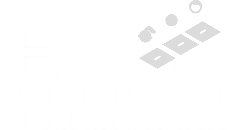 Consejero/a Presidente/a del Consejo: _____________________________________________________________________________Consejero/a Presidente/a del Consejo: _____________________________________________________________________________Consejero/a Presidente/a del Consejo: _____________________________________________________________________________Consejero/a Presidente/a del Consejo: _____________________________________________________________________________Consejero/a Presidente/a del Consejo: _____________________________________________________________________________Consejero/a Presidente/a del Consejo: _____________________________________________________________________________Consejero/a Presidente/a del Consejo: _____________________________________________________________________________Consejero/a Presidente/a del Consejo: _____________________________________________________________________________Consejero/a Presidente/a del Consejo: _____________________________________________________________________________Consejero/a Presidente/a del Consejo: _____________________________________________________________________________Consejero/a Presidente/a del Consejo: _____________________________________________________________________________Consejero/a Presidente/a del Consejo: _____________________________________________________________________________Consejero/a Presidente/a del Consejo: _____________________________________________________________________________Consejero/a Presidente/a del Consejo: _____________________________________________________________________________Consejero/a Presidente/a del Consejo: _____________________________________________________________________________Consejero/a Presidente/a del Consejo: _____________________________________________________________________________Consejero/a Presidente/a del Consejo: _____________________________________________________________________________Consejero/a Presidente/a del Consejo: _____________________________________________________________________________Consejero/a Presidente/a del Consejo: _____________________________________________________________________________Consejero/a Presidente/a del Consejo: _____________________________________________________________________________Consejero/a Presidente/a del Consejo: _____________________________________________________________________________Consejero/a Presidente/a del Consejo: _____________________________________________________________________________Consejero/a Presidente/a del Consejo: _____________________________________________________________________________Consejero/a Presidente/a del Consejo: _____________________________________________________________________________Consejero/a Presidente/a del Consejo: _____________________________________________________________________________Consejero/a Presidente/a del Consejo: _____________________________________________________________________________Consejero/a Presidente/a del Consejo: _____________________________________________________________________________Consejero/a Presidente/a del Consejo: _____________________________________________________________________________Consejero/a Presidente/a del Consejo: _____________________________________________________________________________Consejero/a Presidente/a del Consejo: _____________________________________________________________________________Consejero/a Presidente/a del Consejo: _____________________________________________________________________________Consejero/a Presidente/a del Consejo: _____________________________________________________________________________Consejero/a Presidente/a del Consejo: _____________________________________________________________________________Consejero/a Presidente/a del Consejo: _____________________________________________________________________________Consejero/a Presidente/a del Consejo: _____________________________________________________________________________Consejero/a Presidente/a del Consejo: _____________________________________________________________________________Consejero/a Presidente/a del Consejo: _____________________________________________________________________________Consejero/a Presidente/a del Consejo: _____________________________________________________________________________Consejero/a Presidente/a del Consejo: _____________________________________________________________________________Consejero/a Presidente/a del Consejo: _____________________________________________________________________________Consejero/a Presidente/a del Consejo: _____________________________________________________________________________Consejero/a Presidente/a del Consejo: _____________________________________________________________________________Consejero/a Presidente/a del Consejo: _____________________________________________________________________________Consejero/a Presidente/a del Consejo: _____________________________________________________________________________Consejero/a Presidente/a del Consejo: _____________________________________________________________________________Consejero/a Presidente/a del Consejo: _____________________________________________________________________________Consejero/a Presidente/a del Consejo: _____________________________________________________________________________Consejero/a Presidente/a del Consejo: _____________________________________________________________________________Consejero/a Presidente/a del Consejo: _____________________________________________________________________________Consejero/a Presidente/a del Consejo: _____________________________________________________________________________Consejero/a Presidente/a del Consejo: _____________________________________________________________________________Consejero/a Presidente/a del Consejo: _____________________________________________________________________________Consejero/a Presidente/a del Consejo: _____________________________________________________________________________Consejero/a Presidente/a del Consejo: _____________________________________________________________________________Consejero/a Presidente/a del Consejo: _____________________________________________________________________________Consejero/a Presidente/a del Consejo: _____________________________________________________________________________Consejero/a Presidente/a del Consejo: _____________________________________________________________________________Consejero/a Presidente/a del Consejo: _____________________________________________________________________________Consejero/a Presidente/a del Consejo: _____________________________________________________________________________Consejero/a Presidente/a del Consejo: _____________________________________________________________________________Consejero/a Presidente/a del Consejo: _____________________________________________________________________________Consejero/a Presidente/a del Consejo: _____________________________________________________________________________Consejero/a Presidente/a del Consejo: _____________________________________________________________________________Consejero/a Presidente/a del Consejo: _____________________________________________________________________________Consejero/a Presidente/a del Consejo: _____________________________________________________________________________Consejero/a Presidente/a del Consejo: _____________________________________________________________________________Consejero/a Presidente/a del Consejo: _____________________________________________________________________________Consejero/a Presidente/a del Consejo: _____________________________________________________________________________Consejero/a Presidente/a del Consejo: _____________________________________________________________________________Consejero/a Presidente/a del Consejo: _____________________________________________________________________________Consejero/a Presidente/a del Consejo: _____________________________________________________________________________Consejero/a Presidente/a del Consejo: _____________________________________________________________________________Consejero/a Presidente/a del Consejo: _____________________________________________________________________________Consejero/a Presidente/a del Consejo: _____________________________________________________________________________Consejero/a Presidente/a del Consejo: _____________________________________________________________________________Consejero/a Presidente/a del Consejo: _____________________________________________________________________________Consejero/a Presidente/a del Consejo: _____________________________________________________________________________Consejero/a Presidente/a del Consejo: _____________________________________________________________________________Consejero/a Presidente/a del Consejo: _____________________________________________________________________________Consejero/a Presidente/a del Consejo: _____________________________________________________________________________Consejero/a Presidente/a del Consejo: _____________________________________________________________________________Consejero/a Presidente/a del Consejo: _____________________________________________________________________________Consejero/a Presidente/a del Consejo: _____________________________________________________________________________Consejero/a Presidente/a del Consejo: _____________________________________________________________________________Consejero/a Presidente/a del Consejo: _____________________________________________________________________________Consejero/a Presidente/a del Consejo: _____________________________________________________________________________Consejero/a Presidente/a del Consejo: _____________________________________________________________________________Consejero/a Presidente/a del Consejo: _____________________________________________________________________________Consejero/a Presidente/a del Consejo: _____________________________________________________________________________Consejero/a Presidente/a del Consejo: _____________________________________________________________________________Consejero/a Presidente/a del Consejo: _____________________________________________________________________________Consejero/a Presidente/a del Consejo: _____________________________________________________________________________Consejero/a Presidente/a del Consejo: _____________________________________________________________________________Consejero/a Presidente/a del Consejo: _____________________________________________________________________________Consejero/a Presidente/a del Consejo: _____________________________________________________________________________Consejero/a Presidente/a del Consejo: _____________________________________________________________________________Consejero/a Presidente/a del Consejo: _____________________________________________________________________________Consejero/a Presidente/a del Consejo: _____________________________________________________________________________Consejero/a Presidente/a del Consejo: _____________________________________________________________________________Consejero/a Presidente/a del Consejo: _____________________________________________________________________________Consejero/a Presidente/a del Consejo: _____________________________________________________________________________Consejero/a Presidente/a del Consejo: _____________________________________________________________________________Consejero/a Presidente/a del Consejo: _____________________________________________________________________________Consejero/a Presidente/a del Consejo: _____________________________________________________________________________Consejero/a Presidente/a del Consejo: _____________________________________________________________________________Consejero/a Presidente/a del Consejo: _____________________________________________________________________________Consejero/a Presidente/a del Consejo: _____________________________________________________________________________Consejero/a Presidente/a del Consejo: _____________________________________________________________________________Consejero/a Presidente/a del Consejo: _____________________________________________________________________________Consejero/a Presidente/a del Consejo: _____________________________________________________________________________Consejero/a Presidente/a del Consejo: _____________________________________________________________________________Consejero/a Presidente/a del Consejo: _____________________________________________________________________________Consejero/a Presidente/a del Consejo: _____________________________________________________________________________Consejero/a Presidente/a del Consejo: _____________________________________________________________________________Consejero/a Presidente/a del Consejo: _____________________________________________________________________________Consejero/a Presidente/a del Consejo: _____________________________________________________________________________Consejero/a Presidente/a del Consejo: _____________________________________________________________________________Consejero/a Presidente/a del Consejo: _____________________________________________________________________________Consejero/a Presidente/a del Consejo: _____________________________________________________________________________Consejero/a Presidente/a del Consejo: _____________________________________________________________________________Consejero/a Presidente/a del Consejo: _____________________________________________________________________________Consejero/a Presidente/a del Consejo: _____________________________________________________________________________Consejero/a Presidente/a del Consejo: _____________________________________________________________________________Consejero/a Presidente/a del Consejo: _____________________________________________________________________________Consejero/a Presidente/a del Consejo: _____________________________________________________________________________Consejero/a Presidente/a del Consejo: _____________________________________________________________________________Consejero/a Presidente/a del Consejo: _____________________________________________________________________________Consejero/a Presidente/a del Consejo: _____________________________________________________________________________Consejero/a Presidente/a del Consejo: _____________________________________________________________________________Consejero/a Presidente/a del Consejo: _____________________________________________________________________________Consejero/a Presidente/a del Consejo: _____________________________________________________________________________Consejero/a Presidente/a del Consejo: _____________________________________________________________________________                                                                                                        (Local/Distrital/Municipal o General)                                                                                                        (Local/Distrital/Municipal o General)                                                                                                        (Local/Distrital/Municipal o General)                                                                                                        (Local/Distrital/Municipal o General)                                                                                                        (Local/Distrital/Municipal o General)                                                                                                        (Local/Distrital/Municipal o General)                                                                                                        (Local/Distrital/Municipal o General)                                                                                                        (Local/Distrital/Municipal o General)                                                                                                        (Local/Distrital/Municipal o General)                                                                                                        (Local/Distrital/Municipal o General)                                                                                                        (Local/Distrital/Municipal o General)                                                                                                        (Local/Distrital/Municipal o General)                                                                                                        (Local/Distrital/Municipal o General)                                                                                                        (Local/Distrital/Municipal o General)                                                                                                        (Local/Distrital/Municipal o General)                                                                                                        (Local/Distrital/Municipal o General)                                                                                                        (Local/Distrital/Municipal o General)                                                                                                        (Local/Distrital/Municipal o General)                                                                                                        (Local/Distrital/Municipal o General)                                                                                                        (Local/Distrital/Municipal o General)                                                                                                        (Local/Distrital/Municipal o General)                                                                                                        (Local/Distrital/Municipal o General)                                                                                                        (Local/Distrital/Municipal o General)                                                                                                        (Local/Distrital/Municipal o General)                                                                                                        (Local/Distrital/Municipal o General)                                                                                                        (Local/Distrital/Municipal o General)                                                                                                        (Local/Distrital/Municipal o General)                                                                                                        (Local/Distrital/Municipal o General)                                                                                                        (Local/Distrital/Municipal o General)                                                                                                        (Local/Distrital/Municipal o General)                                                                                                        (Local/Distrital/Municipal o General)                                                                                                        (Local/Distrital/Municipal o General)                                                                                                        (Local/Distrital/Municipal o General)                                                                                                        (Local/Distrital/Municipal o General)                                                                                                        (Local/Distrital/Municipal o General)                                                                                                        (Local/Distrital/Municipal o General)                                                                                                        (Local/Distrital/Municipal o General)                                                                                                        (Local/Distrital/Municipal o General)                                                                                                        (Local/Distrital/Municipal o General)                                                                                                        (Local/Distrital/Municipal o General)                                                                                                        (Local/Distrital/Municipal o General)                                                                                                        (Local/Distrital/Municipal o General)                                                                                                        (Local/Distrital/Municipal o General)                                                                                                        (Local/Distrital/Municipal o General)                                                                                                        (Local/Distrital/Municipal o General)                                                                                                        (Local/Distrital/Municipal o General)                                                                                                        (Local/Distrital/Municipal o General)                                                                                                        (Local/Distrital/Municipal o General)                                                                                                        (Local/Distrital/Municipal o General)                                                                                                        (Local/Distrital/Municipal o General)                                                                                                        (Local/Distrital/Municipal o General)                                                                                                        (Local/Distrital/Municipal o General)                                                                                                        (Local/Distrital/Municipal o General)                                                                                                        (Local/Distrital/Municipal o General)                                                                                                        (Local/Distrital/Municipal o General)                                                                                                        (Local/Distrital/Municipal o General)                                                                                                        (Local/Distrital/Municipal o General)                                                                                                        (Local/Distrital/Municipal o General)                                                                                                        (Local/Distrital/Municipal o General)                                                                                                        (Local/Distrital/Municipal o General)                                                                                                        (Local/Distrital/Municipal o General)                                                                                                        (Local/Distrital/Municipal o General)                                                                                                        (Local/Distrital/Municipal o General)                                                                                                        (Local/Distrital/Municipal o General)                                                                                                        (Local/Distrital/Municipal o General)                                                                                                        (Local/Distrital/Municipal o General)                                                                                                        (Local/Distrital/Municipal o General)                                                                                                        (Local/Distrital/Municipal o General)                                                                                                        (Local/Distrital/Municipal o General)                                                                                                        (Local/Distrital/Municipal o General)                                                                                                        (Local/Distrital/Municipal o General)                                                                                                        (Local/Distrital/Municipal o General)                                                                                                        (Local/Distrital/Municipal o General)                                                                                                        (Local/Distrital/Municipal o General)                                                                                                        (Local/Distrital/Municipal o General)                                                                                                        (Local/Distrital/Municipal o General)                                                                                                        (Local/Distrital/Municipal o General)                                                                                                        (Local/Distrital/Municipal o General)                                                                                                        (Local/Distrital/Municipal o General)                                                                                                        (Local/Distrital/Municipal o General)                                                                                                        (Local/Distrital/Municipal o General)                                                                                                        (Local/Distrital/Municipal o General)                                                                                                        (Local/Distrital/Municipal o General)                                                                                                        (Local/Distrital/Municipal o General)                                                                                                        (Local/Distrital/Municipal o General)                                                                                                        (Local/Distrital/Municipal o General)                                                                                                        (Local/Distrital/Municipal o General)                                                                                                        (Local/Distrital/Municipal o General)                                                                                                        (Local/Distrital/Municipal o General)                                                                                                        (Local/Distrital/Municipal o General)                                                                                                        (Local/Distrital/Municipal o General)                                                                                                        (Local/Distrital/Municipal o General)                                                                                                        (Local/Distrital/Municipal o General)                                                                                                        (Local/Distrital/Municipal o General)                                                                                                        (Local/Distrital/Municipal o General)                                                                                                        (Local/Distrital/Municipal o General)                                                                                                        (Local/Distrital/Municipal o General)                                                                                                        (Local/Distrital/Municipal o General)                                                                                                        (Local/Distrital/Municipal o General)                                                                                                        (Local/Distrital/Municipal o General)                                                                                                        (Local/Distrital/Municipal o General)                                                                                                        (Local/Distrital/Municipal o General)                                                                                                        (Local/Distrital/Municipal o General)                                                                                                        (Local/Distrital/Municipal o General)                                                                                                        (Local/Distrital/Municipal o General)_______________________________________________________________________________________________________________________________________________________________________________________________________________________________________________________________________________________________________________________________________________________________________________________________________________________________________________________________________________________________________________________________________________________________________________________________________________________________________________________________________________________________________________________________________________________________________________________________________________________________________________________________________________________________________________________________________________________________________________________________________________________________________________________________________________________________________________________________________________________________________________________________________________________________________________________________________,_____________________________________________,_____________________________________________,_____________________________________________,_____________________________________________,_____________________________________________,_____________________________________________,_____________________________________________,_____________________________________________,_____________________________________________,_____________________________________________,_____________________________________________,_____________________________________________,_____________________________________________,_____________________________________________,_____________________________________________,_____________________________________________,_____________________________________________,_____________________________________________,_____________________________________________,_____________________________________________,_____________________________________________,_____________________________________________,_____________________________________________,_____________________________________________,_____________________________________________,_____________________________________________,_____________________________________________,_____________________________________________,_____________________________________________,_____________________________________________,_____________________________________________,_____________________________________________,_____________________________________________,_____________________________________________,_____________________________________________,_____________________________________________,_____________________________________________,_____________________________________________,_____________________________________________,_____________________________________________,_____________________________________________,_____________________________________________,_____________________________________________,_____________________________________________,_____________________________________________,_____________________________________________,_____________________________________________,_____________________________________________,_____________________________________________,_____________________________________________,_____________________________________________,_____________________________________________,_____________________________________________,_____________________________________________,_____________________________________________,_____________________________________________,_____________________________________________,_____________________________________________,_____________________________________________,_____________________________________________,_____________________________________________,_____________________________________________,_____________________________________________,_____________________________________________,_____________________________________________,____________________________________________________________________________________________________________________________________________________________________________________________________________________________________________________________________________________________________________________________________________________________________________________________________________________________________________________________________________________________________________________________________________________________________________________________________________________________________________________________________________________________________________________________________________________________________________________________________________________________________________(Número)(Número)(Número)(Número)(Número)(Número)(Número)(Número)(Número)(Número)(Número)(Número)(Número)(Número)(Número)(Número)(Número)(Número)(Número)(Número)(Número)(Número)(Número)(Número)(Número)(Número)(Número)(Número)(Número)(Número)(Número)(Número)(Número)(Número)(Número)(Número)(Número)(Número)(Alcaldía o Municipio)(Alcaldía o Municipio)(Alcaldía o Municipio)(Alcaldía o Municipio)(Alcaldía o Municipio)(Alcaldía o Municipio)(Alcaldía o Municipio)(Alcaldía o Municipio)(Alcaldía o Municipio)(Alcaldía o Municipio)(Alcaldía o Municipio)(Alcaldía o Municipio)(Alcaldía o Municipio)(Alcaldía o Municipio)(Alcaldía o Municipio)(Alcaldía o Municipio)(Alcaldía o Municipio)(Alcaldía o Municipio)(Alcaldía o Municipio)(Alcaldía o Municipio)(Alcaldía o Municipio)(Alcaldía o Municipio)(Alcaldía o Municipio)(Alcaldía o Municipio)(Alcaldía o Municipio)(Alcaldía o Municipio)(Alcaldía o Municipio)(Alcaldía o Municipio)(Alcaldía o Municipio)(Alcaldía o Municipio)(Alcaldía o Municipio)(Alcaldía o Municipio)(Alcaldía o Municipio)(Alcaldía o Municipio)(Alcaldía o Municipio)(Alcaldía o Municipio)(Alcaldía o Municipio)(Alcaldía o Municipio)(Alcaldía o Municipio)(Alcaldía o Municipio)(Alcaldía o Municipio)(Entidad Federativa)(Entidad Federativa)(Entidad Federativa)(Entidad Federativa)(Entidad Federativa)(Entidad Federativa)(Entidad Federativa)(Entidad Federativa)(Entidad Federativa)(Entidad Federativa)(Entidad Federativa)(Entidad Federativa)(Entidad Federativa)(Entidad Federativa)(Entidad Federativa)(Entidad Federativa)(Entidad Federativa)(Entidad Federativa)(Entidad Federativa)(Entidad Federativa)(Entidad Federativa)(Entidad Federativa)(Entidad Federativa)(Entidad Federativa)(Entidad Federativa)(Entidad Federativa)(Entidad Federativa)(Entidad Federativa)Con fundamento en los artículos 8 numeral 2 y 217 de la Ley General de Instituciones y Procedimientos Electorales, solicito ser acreditado/a como observadora u observador electoral de las actividades del Proceso Electoral Concurrente 2023-2024, para lo cual anexo fotocopia de mi credencial para votar, conforme al precepto legal citado.Con fundamento en los artículos 8 numeral 2 y 217 de la Ley General de Instituciones y Procedimientos Electorales, solicito ser acreditado/a como observadora u observador electoral de las actividades del Proceso Electoral Concurrente 2023-2024, para lo cual anexo fotocopia de mi credencial para votar, conforme al precepto legal citado.Con fundamento en los artículos 8 numeral 2 y 217 de la Ley General de Instituciones y Procedimientos Electorales, solicito ser acreditado/a como observadora u observador electoral de las actividades del Proceso Electoral Concurrente 2023-2024, para lo cual anexo fotocopia de mi credencial para votar, conforme al precepto legal citado.Con fundamento en los artículos 8 numeral 2 y 217 de la Ley General de Instituciones y Procedimientos Electorales, solicito ser acreditado/a como observadora u observador electoral de las actividades del Proceso Electoral Concurrente 2023-2024, para lo cual anexo fotocopia de mi credencial para votar, conforme al precepto legal citado.Con fundamento en los artículos 8 numeral 2 y 217 de la Ley General de Instituciones y Procedimientos Electorales, solicito ser acreditado/a como observadora u observador electoral de las actividades del Proceso Electoral Concurrente 2023-2024, para lo cual anexo fotocopia de mi credencial para votar, conforme al precepto legal citado.Con fundamento en los artículos 8 numeral 2 y 217 de la Ley General de Instituciones y Procedimientos Electorales, solicito ser acreditado/a como observadora u observador electoral de las actividades del Proceso Electoral Concurrente 2023-2024, para lo cual anexo fotocopia de mi credencial para votar, conforme al precepto legal citado.Con fundamento en los artículos 8 numeral 2 y 217 de la Ley General de Instituciones y Procedimientos Electorales, solicito ser acreditado/a como observadora u observador electoral de las actividades del Proceso Electoral Concurrente 2023-2024, para lo cual anexo fotocopia de mi credencial para votar, conforme al precepto legal citado.Con fundamento en los artículos 8 numeral 2 y 217 de la Ley General de Instituciones y Procedimientos Electorales, solicito ser acreditado/a como observadora u observador electoral de las actividades del Proceso Electoral Concurrente 2023-2024, para lo cual anexo fotocopia de mi credencial para votar, conforme al precepto legal citado.Con fundamento en los artículos 8 numeral 2 y 217 de la Ley General de Instituciones y Procedimientos Electorales, solicito ser acreditado/a como observadora u observador electoral de las actividades del Proceso Electoral Concurrente 2023-2024, para lo cual anexo fotocopia de mi credencial para votar, conforme al precepto legal citado.Con fundamento en los artículos 8 numeral 2 y 217 de la Ley General de Instituciones y Procedimientos Electorales, solicito ser acreditado/a como observadora u observador electoral de las actividades del Proceso Electoral Concurrente 2023-2024, para lo cual anexo fotocopia de mi credencial para votar, conforme al precepto legal citado.Con fundamento en los artículos 8 numeral 2 y 217 de la Ley General de Instituciones y Procedimientos Electorales, solicito ser acreditado/a como observadora u observador electoral de las actividades del Proceso Electoral Concurrente 2023-2024, para lo cual anexo fotocopia de mi credencial para votar, conforme al precepto legal citado.Con fundamento en los artículos 8 numeral 2 y 217 de la Ley General de Instituciones y Procedimientos Electorales, solicito ser acreditado/a como observadora u observador electoral de las actividades del Proceso Electoral Concurrente 2023-2024, para lo cual anexo fotocopia de mi credencial para votar, conforme al precepto legal citado.Con fundamento en los artículos 8 numeral 2 y 217 de la Ley General de Instituciones y Procedimientos Electorales, solicito ser acreditado/a como observadora u observador electoral de las actividades del Proceso Electoral Concurrente 2023-2024, para lo cual anexo fotocopia de mi credencial para votar, conforme al precepto legal citado.Con fundamento en los artículos 8 numeral 2 y 217 de la Ley General de Instituciones y Procedimientos Electorales, solicito ser acreditado/a como observadora u observador electoral de las actividades del Proceso Electoral Concurrente 2023-2024, para lo cual anexo fotocopia de mi credencial para votar, conforme al precepto legal citado.Con fundamento en los artículos 8 numeral 2 y 217 de la Ley General de Instituciones y Procedimientos Electorales, solicito ser acreditado/a como observadora u observador electoral de las actividades del Proceso Electoral Concurrente 2023-2024, para lo cual anexo fotocopia de mi credencial para votar, conforme al precepto legal citado.Con fundamento en los artículos 8 numeral 2 y 217 de la Ley General de Instituciones y Procedimientos Electorales, solicito ser acreditado/a como observadora u observador electoral de las actividades del Proceso Electoral Concurrente 2023-2024, para lo cual anexo fotocopia de mi credencial para votar, conforme al precepto legal citado.Con fundamento en los artículos 8 numeral 2 y 217 de la Ley General de Instituciones y Procedimientos Electorales, solicito ser acreditado/a como observadora u observador electoral de las actividades del Proceso Electoral Concurrente 2023-2024, para lo cual anexo fotocopia de mi credencial para votar, conforme al precepto legal citado.Con fundamento en los artículos 8 numeral 2 y 217 de la Ley General de Instituciones y Procedimientos Electorales, solicito ser acreditado/a como observadora u observador electoral de las actividades del Proceso Electoral Concurrente 2023-2024, para lo cual anexo fotocopia de mi credencial para votar, conforme al precepto legal citado.Con fundamento en los artículos 8 numeral 2 y 217 de la Ley General de Instituciones y Procedimientos Electorales, solicito ser acreditado/a como observadora u observador electoral de las actividades del Proceso Electoral Concurrente 2023-2024, para lo cual anexo fotocopia de mi credencial para votar, conforme al precepto legal citado.Con fundamento en los artículos 8 numeral 2 y 217 de la Ley General de Instituciones y Procedimientos Electorales, solicito ser acreditado/a como observadora u observador electoral de las actividades del Proceso Electoral Concurrente 2023-2024, para lo cual anexo fotocopia de mi credencial para votar, conforme al precepto legal citado.Con fundamento en los artículos 8 numeral 2 y 217 de la Ley General de Instituciones y Procedimientos Electorales, solicito ser acreditado/a como observadora u observador electoral de las actividades del Proceso Electoral Concurrente 2023-2024, para lo cual anexo fotocopia de mi credencial para votar, conforme al precepto legal citado.Con fundamento en los artículos 8 numeral 2 y 217 de la Ley General de Instituciones y Procedimientos Electorales, solicito ser acreditado/a como observadora u observador electoral de las actividades del Proceso Electoral Concurrente 2023-2024, para lo cual anexo fotocopia de mi credencial para votar, conforme al precepto legal citado.Con fundamento en los artículos 8 numeral 2 y 217 de la Ley General de Instituciones y Procedimientos Electorales, solicito ser acreditado/a como observadora u observador electoral de las actividades del Proceso Electoral Concurrente 2023-2024, para lo cual anexo fotocopia de mi credencial para votar, conforme al precepto legal citado.Con fundamento en los artículos 8 numeral 2 y 217 de la Ley General de Instituciones y Procedimientos Electorales, solicito ser acreditado/a como observadora u observador electoral de las actividades del Proceso Electoral Concurrente 2023-2024, para lo cual anexo fotocopia de mi credencial para votar, conforme al precepto legal citado.Con fundamento en los artículos 8 numeral 2 y 217 de la Ley General de Instituciones y Procedimientos Electorales, solicito ser acreditado/a como observadora u observador electoral de las actividades del Proceso Electoral Concurrente 2023-2024, para lo cual anexo fotocopia de mi credencial para votar, conforme al precepto legal citado.Con fundamento en los artículos 8 numeral 2 y 217 de la Ley General de Instituciones y Procedimientos Electorales, solicito ser acreditado/a como observadora u observador electoral de las actividades del Proceso Electoral Concurrente 2023-2024, para lo cual anexo fotocopia de mi credencial para votar, conforme al precepto legal citado.Con fundamento en los artículos 8 numeral 2 y 217 de la Ley General de Instituciones y Procedimientos Electorales, solicito ser acreditado/a como observadora u observador electoral de las actividades del Proceso Electoral Concurrente 2023-2024, para lo cual anexo fotocopia de mi credencial para votar, conforme al precepto legal citado.Con fundamento en los artículos 8 numeral 2 y 217 de la Ley General de Instituciones y Procedimientos Electorales, solicito ser acreditado/a como observadora u observador electoral de las actividades del Proceso Electoral Concurrente 2023-2024, para lo cual anexo fotocopia de mi credencial para votar, conforme al precepto legal citado.Con fundamento en los artículos 8 numeral 2 y 217 de la Ley General de Instituciones y Procedimientos Electorales, solicito ser acreditado/a como observadora u observador electoral de las actividades del Proceso Electoral Concurrente 2023-2024, para lo cual anexo fotocopia de mi credencial para votar, conforme al precepto legal citado.Con fundamento en los artículos 8 numeral 2 y 217 de la Ley General de Instituciones y Procedimientos Electorales, solicito ser acreditado/a como observadora u observador electoral de las actividades del Proceso Electoral Concurrente 2023-2024, para lo cual anexo fotocopia de mi credencial para votar, conforme al precepto legal citado.Con fundamento en los artículos 8 numeral 2 y 217 de la Ley General de Instituciones y Procedimientos Electorales, solicito ser acreditado/a como observadora u observador electoral de las actividades del Proceso Electoral Concurrente 2023-2024, para lo cual anexo fotocopia de mi credencial para votar, conforme al precepto legal citado.Con fundamento en los artículos 8 numeral 2 y 217 de la Ley General de Instituciones y Procedimientos Electorales, solicito ser acreditado/a como observadora u observador electoral de las actividades del Proceso Electoral Concurrente 2023-2024, para lo cual anexo fotocopia de mi credencial para votar, conforme al precepto legal citado.Con fundamento en los artículos 8 numeral 2 y 217 de la Ley General de Instituciones y Procedimientos Electorales, solicito ser acreditado/a como observadora u observador electoral de las actividades del Proceso Electoral Concurrente 2023-2024, para lo cual anexo fotocopia de mi credencial para votar, conforme al precepto legal citado.Con fundamento en los artículos 8 numeral 2 y 217 de la Ley General de Instituciones y Procedimientos Electorales, solicito ser acreditado/a como observadora u observador electoral de las actividades del Proceso Electoral Concurrente 2023-2024, para lo cual anexo fotocopia de mi credencial para votar, conforme al precepto legal citado.Con fundamento en los artículos 8 numeral 2 y 217 de la Ley General de Instituciones y Procedimientos Electorales, solicito ser acreditado/a como observadora u observador electoral de las actividades del Proceso Electoral Concurrente 2023-2024, para lo cual anexo fotocopia de mi credencial para votar, conforme al precepto legal citado.Con fundamento en los artículos 8 numeral 2 y 217 de la Ley General de Instituciones y Procedimientos Electorales, solicito ser acreditado/a como observadora u observador electoral de las actividades del Proceso Electoral Concurrente 2023-2024, para lo cual anexo fotocopia de mi credencial para votar, conforme al precepto legal citado.Con fundamento en los artículos 8 numeral 2 y 217 de la Ley General de Instituciones y Procedimientos Electorales, solicito ser acreditado/a como observadora u observador electoral de las actividades del Proceso Electoral Concurrente 2023-2024, para lo cual anexo fotocopia de mi credencial para votar, conforme al precepto legal citado.Con fundamento en los artículos 8 numeral 2 y 217 de la Ley General de Instituciones y Procedimientos Electorales, solicito ser acreditado/a como observadora u observador electoral de las actividades del Proceso Electoral Concurrente 2023-2024, para lo cual anexo fotocopia de mi credencial para votar, conforme al precepto legal citado.Con fundamento en los artículos 8 numeral 2 y 217 de la Ley General de Instituciones y Procedimientos Electorales, solicito ser acreditado/a como observadora u observador electoral de las actividades del Proceso Electoral Concurrente 2023-2024, para lo cual anexo fotocopia de mi credencial para votar, conforme al precepto legal citado.Con fundamento en los artículos 8 numeral 2 y 217 de la Ley General de Instituciones y Procedimientos Electorales, solicito ser acreditado/a como observadora u observador electoral de las actividades del Proceso Electoral Concurrente 2023-2024, para lo cual anexo fotocopia de mi credencial para votar, conforme al precepto legal citado.Con fundamento en los artículos 8 numeral 2 y 217 de la Ley General de Instituciones y Procedimientos Electorales, solicito ser acreditado/a como observadora u observador electoral de las actividades del Proceso Electoral Concurrente 2023-2024, para lo cual anexo fotocopia de mi credencial para votar, conforme al precepto legal citado.Con fundamento en los artículos 8 numeral 2 y 217 de la Ley General de Instituciones y Procedimientos Electorales, solicito ser acreditado/a como observadora u observador electoral de las actividades del Proceso Electoral Concurrente 2023-2024, para lo cual anexo fotocopia de mi credencial para votar, conforme al precepto legal citado.Con fundamento en los artículos 8 numeral 2 y 217 de la Ley General de Instituciones y Procedimientos Electorales, solicito ser acreditado/a como observadora u observador electoral de las actividades del Proceso Electoral Concurrente 2023-2024, para lo cual anexo fotocopia de mi credencial para votar, conforme al precepto legal citado.Con fundamento en los artículos 8 numeral 2 y 217 de la Ley General de Instituciones y Procedimientos Electorales, solicito ser acreditado/a como observadora u observador electoral de las actividades del Proceso Electoral Concurrente 2023-2024, para lo cual anexo fotocopia de mi credencial para votar, conforme al precepto legal citado.Con fundamento en los artículos 8 numeral 2 y 217 de la Ley General de Instituciones y Procedimientos Electorales, solicito ser acreditado/a como observadora u observador electoral de las actividades del Proceso Electoral Concurrente 2023-2024, para lo cual anexo fotocopia de mi credencial para votar, conforme al precepto legal citado.Con fundamento en los artículos 8 numeral 2 y 217 de la Ley General de Instituciones y Procedimientos Electorales, solicito ser acreditado/a como observadora u observador electoral de las actividades del Proceso Electoral Concurrente 2023-2024, para lo cual anexo fotocopia de mi credencial para votar, conforme al precepto legal citado.Con fundamento en los artículos 8 numeral 2 y 217 de la Ley General de Instituciones y Procedimientos Electorales, solicito ser acreditado/a como observadora u observador electoral de las actividades del Proceso Electoral Concurrente 2023-2024, para lo cual anexo fotocopia de mi credencial para votar, conforme al precepto legal citado.Con fundamento en los artículos 8 numeral 2 y 217 de la Ley General de Instituciones y Procedimientos Electorales, solicito ser acreditado/a como observadora u observador electoral de las actividades del Proceso Electoral Concurrente 2023-2024, para lo cual anexo fotocopia de mi credencial para votar, conforme al precepto legal citado.Con fundamento en los artículos 8 numeral 2 y 217 de la Ley General de Instituciones y Procedimientos Electorales, solicito ser acreditado/a como observadora u observador electoral de las actividades del Proceso Electoral Concurrente 2023-2024, para lo cual anexo fotocopia de mi credencial para votar, conforme al precepto legal citado.Con fundamento en los artículos 8 numeral 2 y 217 de la Ley General de Instituciones y Procedimientos Electorales, solicito ser acreditado/a como observadora u observador electoral de las actividades del Proceso Electoral Concurrente 2023-2024, para lo cual anexo fotocopia de mi credencial para votar, conforme al precepto legal citado.Con fundamento en los artículos 8 numeral 2 y 217 de la Ley General de Instituciones y Procedimientos Electorales, solicito ser acreditado/a como observadora u observador electoral de las actividades del Proceso Electoral Concurrente 2023-2024, para lo cual anexo fotocopia de mi credencial para votar, conforme al precepto legal citado.Con fundamento en los artículos 8 numeral 2 y 217 de la Ley General de Instituciones y Procedimientos Electorales, solicito ser acreditado/a como observadora u observador electoral de las actividades del Proceso Electoral Concurrente 2023-2024, para lo cual anexo fotocopia de mi credencial para votar, conforme al precepto legal citado.Con fundamento en los artículos 8 numeral 2 y 217 de la Ley General de Instituciones y Procedimientos Electorales, solicito ser acreditado/a como observadora u observador electoral de las actividades del Proceso Electoral Concurrente 2023-2024, para lo cual anexo fotocopia de mi credencial para votar, conforme al precepto legal citado.Con fundamento en los artículos 8 numeral 2 y 217 de la Ley General de Instituciones y Procedimientos Electorales, solicito ser acreditado/a como observadora u observador electoral de las actividades del Proceso Electoral Concurrente 2023-2024, para lo cual anexo fotocopia de mi credencial para votar, conforme al precepto legal citado.Con fundamento en los artículos 8 numeral 2 y 217 de la Ley General de Instituciones y Procedimientos Electorales, solicito ser acreditado/a como observadora u observador electoral de las actividades del Proceso Electoral Concurrente 2023-2024, para lo cual anexo fotocopia de mi credencial para votar, conforme al precepto legal citado.Con fundamento en los artículos 8 numeral 2 y 217 de la Ley General de Instituciones y Procedimientos Electorales, solicito ser acreditado/a como observadora u observador electoral de las actividades del Proceso Electoral Concurrente 2023-2024, para lo cual anexo fotocopia de mi credencial para votar, conforme al precepto legal citado.Con fundamento en los artículos 8 numeral 2 y 217 de la Ley General de Instituciones y Procedimientos Electorales, solicito ser acreditado/a como observadora u observador electoral de las actividades del Proceso Electoral Concurrente 2023-2024, para lo cual anexo fotocopia de mi credencial para votar, conforme al precepto legal citado.Con fundamento en los artículos 8 numeral 2 y 217 de la Ley General de Instituciones y Procedimientos Electorales, solicito ser acreditado/a como observadora u observador electoral de las actividades del Proceso Electoral Concurrente 2023-2024, para lo cual anexo fotocopia de mi credencial para votar, conforme al precepto legal citado.Con fundamento en los artículos 8 numeral 2 y 217 de la Ley General de Instituciones y Procedimientos Electorales, solicito ser acreditado/a como observadora u observador electoral de las actividades del Proceso Electoral Concurrente 2023-2024, para lo cual anexo fotocopia de mi credencial para votar, conforme al precepto legal citado.Con fundamento en los artículos 8 numeral 2 y 217 de la Ley General de Instituciones y Procedimientos Electorales, solicito ser acreditado/a como observadora u observador electoral de las actividades del Proceso Electoral Concurrente 2023-2024, para lo cual anexo fotocopia de mi credencial para votar, conforme al precepto legal citado.Con fundamento en los artículos 8 numeral 2 y 217 de la Ley General de Instituciones y Procedimientos Electorales, solicito ser acreditado/a como observadora u observador electoral de las actividades del Proceso Electoral Concurrente 2023-2024, para lo cual anexo fotocopia de mi credencial para votar, conforme al precepto legal citado.Con fundamento en los artículos 8 numeral 2 y 217 de la Ley General de Instituciones y Procedimientos Electorales, solicito ser acreditado/a como observadora u observador electoral de las actividades del Proceso Electoral Concurrente 2023-2024, para lo cual anexo fotocopia de mi credencial para votar, conforme al precepto legal citado.Con fundamento en los artículos 8 numeral 2 y 217 de la Ley General de Instituciones y Procedimientos Electorales, solicito ser acreditado/a como observadora u observador electoral de las actividades del Proceso Electoral Concurrente 2023-2024, para lo cual anexo fotocopia de mi credencial para votar, conforme al precepto legal citado.Con fundamento en los artículos 8 numeral 2 y 217 de la Ley General de Instituciones y Procedimientos Electorales, solicito ser acreditado/a como observadora u observador electoral de las actividades del Proceso Electoral Concurrente 2023-2024, para lo cual anexo fotocopia de mi credencial para votar, conforme al precepto legal citado.Con fundamento en los artículos 8 numeral 2 y 217 de la Ley General de Instituciones y Procedimientos Electorales, solicito ser acreditado/a como observadora u observador electoral de las actividades del Proceso Electoral Concurrente 2023-2024, para lo cual anexo fotocopia de mi credencial para votar, conforme al precepto legal citado.Con fundamento en los artículos 8 numeral 2 y 217 de la Ley General de Instituciones y Procedimientos Electorales, solicito ser acreditado/a como observadora u observador electoral de las actividades del Proceso Electoral Concurrente 2023-2024, para lo cual anexo fotocopia de mi credencial para votar, conforme al precepto legal citado.Con fundamento en los artículos 8 numeral 2 y 217 de la Ley General de Instituciones y Procedimientos Electorales, solicito ser acreditado/a como observadora u observador electoral de las actividades del Proceso Electoral Concurrente 2023-2024, para lo cual anexo fotocopia de mi credencial para votar, conforme al precepto legal citado.Con fundamento en los artículos 8 numeral 2 y 217 de la Ley General de Instituciones y Procedimientos Electorales, solicito ser acreditado/a como observadora u observador electoral de las actividades del Proceso Electoral Concurrente 2023-2024, para lo cual anexo fotocopia de mi credencial para votar, conforme al precepto legal citado.Con fundamento en los artículos 8 numeral 2 y 217 de la Ley General de Instituciones y Procedimientos Electorales, solicito ser acreditado/a como observadora u observador electoral de las actividades del Proceso Electoral Concurrente 2023-2024, para lo cual anexo fotocopia de mi credencial para votar, conforme al precepto legal citado.Con fundamento en los artículos 8 numeral 2 y 217 de la Ley General de Instituciones y Procedimientos Electorales, solicito ser acreditado/a como observadora u observador electoral de las actividades del Proceso Electoral Concurrente 2023-2024, para lo cual anexo fotocopia de mi credencial para votar, conforme al precepto legal citado.Con fundamento en los artículos 8 numeral 2 y 217 de la Ley General de Instituciones y Procedimientos Electorales, solicito ser acreditado/a como observadora u observador electoral de las actividades del Proceso Electoral Concurrente 2023-2024, para lo cual anexo fotocopia de mi credencial para votar, conforme al precepto legal citado.Con fundamento en los artículos 8 numeral 2 y 217 de la Ley General de Instituciones y Procedimientos Electorales, solicito ser acreditado/a como observadora u observador electoral de las actividades del Proceso Electoral Concurrente 2023-2024, para lo cual anexo fotocopia de mi credencial para votar, conforme al precepto legal citado.Con fundamento en los artículos 8 numeral 2 y 217 de la Ley General de Instituciones y Procedimientos Electorales, solicito ser acreditado/a como observadora u observador electoral de las actividades del Proceso Electoral Concurrente 2023-2024, para lo cual anexo fotocopia de mi credencial para votar, conforme al precepto legal citado.Con fundamento en los artículos 8 numeral 2 y 217 de la Ley General de Instituciones y Procedimientos Electorales, solicito ser acreditado/a como observadora u observador electoral de las actividades del Proceso Electoral Concurrente 2023-2024, para lo cual anexo fotocopia de mi credencial para votar, conforme al precepto legal citado.Con fundamento en los artículos 8 numeral 2 y 217 de la Ley General de Instituciones y Procedimientos Electorales, solicito ser acreditado/a como observadora u observador electoral de las actividades del Proceso Electoral Concurrente 2023-2024, para lo cual anexo fotocopia de mi credencial para votar, conforme al precepto legal citado.Con fundamento en los artículos 8 numeral 2 y 217 de la Ley General de Instituciones y Procedimientos Electorales, solicito ser acreditado/a como observadora u observador electoral de las actividades del Proceso Electoral Concurrente 2023-2024, para lo cual anexo fotocopia de mi credencial para votar, conforme al precepto legal citado.Con fundamento en los artículos 8 numeral 2 y 217 de la Ley General de Instituciones y Procedimientos Electorales, solicito ser acreditado/a como observadora u observador electoral de las actividades del Proceso Electoral Concurrente 2023-2024, para lo cual anexo fotocopia de mi credencial para votar, conforme al precepto legal citado.Con fundamento en los artículos 8 numeral 2 y 217 de la Ley General de Instituciones y Procedimientos Electorales, solicito ser acreditado/a como observadora u observador electoral de las actividades del Proceso Electoral Concurrente 2023-2024, para lo cual anexo fotocopia de mi credencial para votar, conforme al precepto legal citado.Con fundamento en los artículos 8 numeral 2 y 217 de la Ley General de Instituciones y Procedimientos Electorales, solicito ser acreditado/a como observadora u observador electoral de las actividades del Proceso Electoral Concurrente 2023-2024, para lo cual anexo fotocopia de mi credencial para votar, conforme al precepto legal citado.Con fundamento en los artículos 8 numeral 2 y 217 de la Ley General de Instituciones y Procedimientos Electorales, solicito ser acreditado/a como observadora u observador electoral de las actividades del Proceso Electoral Concurrente 2023-2024, para lo cual anexo fotocopia de mi credencial para votar, conforme al precepto legal citado.Con fundamento en los artículos 8 numeral 2 y 217 de la Ley General de Instituciones y Procedimientos Electorales, solicito ser acreditado/a como observadora u observador electoral de las actividades del Proceso Electoral Concurrente 2023-2024, para lo cual anexo fotocopia de mi credencial para votar, conforme al precepto legal citado.Con fundamento en los artículos 8 numeral 2 y 217 de la Ley General de Instituciones y Procedimientos Electorales, solicito ser acreditado/a como observadora u observador electoral de las actividades del Proceso Electoral Concurrente 2023-2024, para lo cual anexo fotocopia de mi credencial para votar, conforme al precepto legal citado.Con fundamento en los artículos 8 numeral 2 y 217 de la Ley General de Instituciones y Procedimientos Electorales, solicito ser acreditado/a como observadora u observador electoral de las actividades del Proceso Electoral Concurrente 2023-2024, para lo cual anexo fotocopia de mi credencial para votar, conforme al precepto legal citado.Con fundamento en los artículos 8 numeral 2 y 217 de la Ley General de Instituciones y Procedimientos Electorales, solicito ser acreditado/a como observadora u observador electoral de las actividades del Proceso Electoral Concurrente 2023-2024, para lo cual anexo fotocopia de mi credencial para votar, conforme al precepto legal citado.Con fundamento en los artículos 8 numeral 2 y 217 de la Ley General de Instituciones y Procedimientos Electorales, solicito ser acreditado/a como observadora u observador electoral de las actividades del Proceso Electoral Concurrente 2023-2024, para lo cual anexo fotocopia de mi credencial para votar, conforme al precepto legal citado.Con fundamento en los artículos 8 numeral 2 y 217 de la Ley General de Instituciones y Procedimientos Electorales, solicito ser acreditado/a como observadora u observador electoral de las actividades del Proceso Electoral Concurrente 2023-2024, para lo cual anexo fotocopia de mi credencial para votar, conforme al precepto legal citado.Con fundamento en los artículos 8 numeral 2 y 217 de la Ley General de Instituciones y Procedimientos Electorales, solicito ser acreditado/a como observadora u observador electoral de las actividades del Proceso Electoral Concurrente 2023-2024, para lo cual anexo fotocopia de mi credencial para votar, conforme al precepto legal citado.Con fundamento en los artículos 8 numeral 2 y 217 de la Ley General de Instituciones y Procedimientos Electorales, solicito ser acreditado/a como observadora u observador electoral de las actividades del Proceso Electoral Concurrente 2023-2024, para lo cual anexo fotocopia de mi credencial para votar, conforme al precepto legal citado.Con fundamento en los artículos 8 numeral 2 y 217 de la Ley General de Instituciones y Procedimientos Electorales, solicito ser acreditado/a como observadora u observador electoral de las actividades del Proceso Electoral Concurrente 2023-2024, para lo cual anexo fotocopia de mi credencial para votar, conforme al precepto legal citado.Con fundamento en los artículos 8 numeral 2 y 217 de la Ley General de Instituciones y Procedimientos Electorales, solicito ser acreditado/a como observadora u observador electoral de las actividades del Proceso Electoral Concurrente 2023-2024, para lo cual anexo fotocopia de mi credencial para votar, conforme al precepto legal citado.Con fundamento en los artículos 8 numeral 2 y 217 de la Ley General de Instituciones y Procedimientos Electorales, solicito ser acreditado/a como observadora u observador electoral de las actividades del Proceso Electoral Concurrente 2023-2024, para lo cual anexo fotocopia de mi credencial para votar, conforme al precepto legal citado.Con fundamento en los artículos 8 numeral 2 y 217 de la Ley General de Instituciones y Procedimientos Electorales, solicito ser acreditado/a como observadora u observador electoral de las actividades del Proceso Electoral Concurrente 2023-2024, para lo cual anexo fotocopia de mi credencial para votar, conforme al precepto legal citado.Con fundamento en los artículos 8 numeral 2 y 217 de la Ley General de Instituciones y Procedimientos Electorales, solicito ser acreditado/a como observadora u observador electoral de las actividades del Proceso Electoral Concurrente 2023-2024, para lo cual anexo fotocopia de mi credencial para votar, conforme al precepto legal citado.Con fundamento en los artículos 8 numeral 2 y 217 de la Ley General de Instituciones y Procedimientos Electorales, solicito ser acreditado/a como observadora u observador electoral de las actividades del Proceso Electoral Concurrente 2023-2024, para lo cual anexo fotocopia de mi credencial para votar, conforme al precepto legal citado.Con fundamento en los artículos 8 numeral 2 y 217 de la Ley General de Instituciones y Procedimientos Electorales, solicito ser acreditado/a como observadora u observador electoral de las actividades del Proceso Electoral Concurrente 2023-2024, para lo cual anexo fotocopia de mi credencial para votar, conforme al precepto legal citado.Con fundamento en los artículos 8 numeral 2 y 217 de la Ley General de Instituciones y Procedimientos Electorales, solicito ser acreditado/a como observadora u observador electoral de las actividades del Proceso Electoral Concurrente 2023-2024, para lo cual anexo fotocopia de mi credencial para votar, conforme al precepto legal citado.Con fundamento en los artículos 8 numeral 2 y 217 de la Ley General de Instituciones y Procedimientos Electorales, solicito ser acreditado/a como observadora u observador electoral de las actividades del Proceso Electoral Concurrente 2023-2024, para lo cual anexo fotocopia de mi credencial para votar, conforme al precepto legal citado.Con fundamento en los artículos 8 numeral 2 y 217 de la Ley General de Instituciones y Procedimientos Electorales, solicito ser acreditado/a como observadora u observador electoral de las actividades del Proceso Electoral Concurrente 2023-2024, para lo cual anexo fotocopia de mi credencial para votar, conforme al precepto legal citado.Con fundamento en los artículos 8 numeral 2 y 217 de la Ley General de Instituciones y Procedimientos Electorales, solicito ser acreditado/a como observadora u observador electoral de las actividades del Proceso Electoral Concurrente 2023-2024, para lo cual anexo fotocopia de mi credencial para votar, conforme al precepto legal citado.Con fundamento en los artículos 8 numeral 2 y 217 de la Ley General de Instituciones y Procedimientos Electorales, solicito ser acreditado/a como observadora u observador electoral de las actividades del Proceso Electoral Concurrente 2023-2024, para lo cual anexo fotocopia de mi credencial para votar, conforme al precepto legal citado.Con fundamento en los artículos 8 numeral 2 y 217 de la Ley General de Instituciones y Procedimientos Electorales, solicito ser acreditado/a como observadora u observador electoral de las actividades del Proceso Electoral Concurrente 2023-2024, para lo cual anexo fotocopia de mi credencial para votar, conforme al precepto legal citado.Con fundamento en los artículos 8 numeral 2 y 217 de la Ley General de Instituciones y Procedimientos Electorales, solicito ser acreditado/a como observadora u observador electoral de las actividades del Proceso Electoral Concurrente 2023-2024, para lo cual anexo fotocopia de mi credencial para votar, conforme al precepto legal citado.Con fundamento en los artículos 8 numeral 2 y 217 de la Ley General de Instituciones y Procedimientos Electorales, solicito ser acreditado/a como observadora u observador electoral de las actividades del Proceso Electoral Concurrente 2023-2024, para lo cual anexo fotocopia de mi credencial para votar, conforme al precepto legal citado.Con fundamento en los artículos 8 numeral 2 y 217 de la Ley General de Instituciones y Procedimientos Electorales, solicito ser acreditado/a como observadora u observador electoral de las actividades del Proceso Electoral Concurrente 2023-2024, para lo cual anexo fotocopia de mi credencial para votar, conforme al precepto legal citado.Con fundamento en los artículos 8 numeral 2 y 217 de la Ley General de Instituciones y Procedimientos Electorales, solicito ser acreditado/a como observadora u observador electoral de las actividades del Proceso Electoral Concurrente 2023-2024, para lo cual anexo fotocopia de mi credencial para votar, conforme al precepto legal citado.Con fundamento en los artículos 8 numeral 2 y 217 de la Ley General de Instituciones y Procedimientos Electorales, solicito ser acreditado/a como observadora u observador electoral de las actividades del Proceso Electoral Concurrente 2023-2024, para lo cual anexo fotocopia de mi credencial para votar, conforme al precepto legal citado.Con fundamento en los artículos 8 numeral 2 y 217 de la Ley General de Instituciones y Procedimientos Electorales, solicito ser acreditado/a como observadora u observador electoral de las actividades del Proceso Electoral Concurrente 2023-2024, para lo cual anexo fotocopia de mi credencial para votar, conforme al precepto legal citado.Con fundamento en los artículos 8 numeral 2 y 217 de la Ley General de Instituciones y Procedimientos Electorales, solicito ser acreditado/a como observadora u observador electoral de las actividades del Proceso Electoral Concurrente 2023-2024, para lo cual anexo fotocopia de mi credencial para votar, conforme al precepto legal citado.Con fundamento en los artículos 8 numeral 2 y 217 de la Ley General de Instituciones y Procedimientos Electorales, solicito ser acreditado/a como observadora u observador electoral de las actividades del Proceso Electoral Concurrente 2023-2024, para lo cual anexo fotocopia de mi credencial para votar, conforme al precepto legal citado.Con fundamento en los artículos 8 numeral 2 y 217 de la Ley General de Instituciones y Procedimientos Electorales, solicito ser acreditado/a como observadora u observador electoral de las actividades del Proceso Electoral Concurrente 2023-2024, para lo cual anexo fotocopia de mi credencial para votar, conforme al precepto legal citado.Con fundamento en los artículos 8 numeral 2 y 217 de la Ley General de Instituciones y Procedimientos Electorales, solicito ser acreditado/a como observadora u observador electoral de las actividades del Proceso Electoral Concurrente 2023-2024, para lo cual anexo fotocopia de mi credencial para votar, conforme al precepto legal citado.Con fundamento en los artículos 8 numeral 2 y 217 de la Ley General de Instituciones y Procedimientos Electorales, solicito ser acreditado/a como observadora u observador electoral de las actividades del Proceso Electoral Concurrente 2023-2024, para lo cual anexo fotocopia de mi credencial para votar, conforme al precepto legal citado.Con fundamento en los artículos 8 numeral 2 y 217 de la Ley General de Instituciones y Procedimientos Electorales, solicito ser acreditado/a como observadora u observador electoral de las actividades del Proceso Electoral Concurrente 2023-2024, para lo cual anexo fotocopia de mi credencial para votar, conforme al precepto legal citado.Con fundamento en los artículos 8 numeral 2 y 217 de la Ley General de Instituciones y Procedimientos Electorales, solicito ser acreditado/a como observadora u observador electoral de las actividades del Proceso Electoral Concurrente 2023-2024, para lo cual anexo fotocopia de mi credencial para votar, conforme al precepto legal citado.Con fundamento en los artículos 8 numeral 2 y 217 de la Ley General de Instituciones y Procedimientos Electorales, solicito ser acreditado/a como observadora u observador electoral de las actividades del Proceso Electoral Concurrente 2023-2024, para lo cual anexo fotocopia de mi credencial para votar, conforme al precepto legal citado.Con fundamento en los artículos 8 numeral 2 y 217 de la Ley General de Instituciones y Procedimientos Electorales, solicito ser acreditado/a como observadora u observador electoral de las actividades del Proceso Electoral Concurrente 2023-2024, para lo cual anexo fotocopia de mi credencial para votar, conforme al precepto legal citado.Con fundamento en los artículos 8 numeral 2 y 217 de la Ley General de Instituciones y Procedimientos Electorales, solicito ser acreditado/a como observadora u observador electoral de las actividades del Proceso Electoral Concurrente 2023-2024, para lo cual anexo fotocopia de mi credencial para votar, conforme al precepto legal citado.Con fundamento en los artículos 8 numeral 2 y 217 de la Ley General de Instituciones y Procedimientos Electorales, solicito ser acreditado/a como observadora u observador electoral de las actividades del Proceso Electoral Concurrente 2023-2024, para lo cual anexo fotocopia de mi credencial para votar, conforme al precepto legal citado.Con fundamento en los artículos 8 numeral 2 y 217 de la Ley General de Instituciones y Procedimientos Electorales, solicito ser acreditado/a como observadora u observador electoral de las actividades del Proceso Electoral Concurrente 2023-2024, para lo cual anexo fotocopia de mi credencial para votar, conforme al precepto legal citado.Con fundamento en los artículos 8 numeral 2 y 217 de la Ley General de Instituciones y Procedimientos Electorales, solicito ser acreditado/a como observadora u observador electoral de las actividades del Proceso Electoral Concurrente 2023-2024, para lo cual anexo fotocopia de mi credencial para votar, conforme al precepto legal citado.Con fundamento en los artículos 8 numeral 2 y 217 de la Ley General de Instituciones y Procedimientos Electorales, solicito ser acreditado/a como observadora u observador electoral de las actividades del Proceso Electoral Concurrente 2023-2024, para lo cual anexo fotocopia de mi credencial para votar, conforme al precepto legal citado.Con fundamento en los artículos 8 numeral 2 y 217 de la Ley General de Instituciones y Procedimientos Electorales, solicito ser acreditado/a como observadora u observador electoral de las actividades del Proceso Electoral Concurrente 2023-2024, para lo cual anexo fotocopia de mi credencial para votar, conforme al precepto legal citado.Con fundamento en los artículos 8 numeral 2 y 217 de la Ley General de Instituciones y Procedimientos Electorales, solicito ser acreditado/a como observadora u observador electoral de las actividades del Proceso Electoral Concurrente 2023-2024, para lo cual anexo fotocopia de mi credencial para votar, conforme al precepto legal citado.Con fundamento en los artículos 8 numeral 2 y 217 de la Ley General de Instituciones y Procedimientos Electorales, solicito ser acreditado/a como observadora u observador electoral de las actividades del Proceso Electoral Concurrente 2023-2024, para lo cual anexo fotocopia de mi credencial para votar, conforme al precepto legal citado.Con fundamento en los artículos 8 numeral 2 y 217 de la Ley General de Instituciones y Procedimientos Electorales, solicito ser acreditado/a como observadora u observador electoral de las actividades del Proceso Electoral Concurrente 2023-2024, para lo cual anexo fotocopia de mi credencial para votar, conforme al precepto legal citado.Con fundamento en los artículos 8 numeral 2 y 217 de la Ley General de Instituciones y Procedimientos Electorales, solicito ser acreditado/a como observadora u observador electoral de las actividades del Proceso Electoral Concurrente 2023-2024, para lo cual anexo fotocopia de mi credencial para votar, conforme al precepto legal citado.Con fundamento en los artículos 8 numeral 2 y 217 de la Ley General de Instituciones y Procedimientos Electorales, solicito ser acreditado/a como observadora u observador electoral de las actividades del Proceso Electoral Concurrente 2023-2024, para lo cual anexo fotocopia de mi credencial para votar, conforme al precepto legal citado.Con fundamento en los artículos 8 numeral 2 y 217 de la Ley General de Instituciones y Procedimientos Electorales, solicito ser acreditado/a como observadora u observador electoral de las actividades del Proceso Electoral Concurrente 2023-2024, para lo cual anexo fotocopia de mi credencial para votar, conforme al precepto legal citado.Con fundamento en los artículos 8 numeral 2 y 217 de la Ley General de Instituciones y Procedimientos Electorales, solicito ser acreditado/a como observadora u observador electoral de las actividades del Proceso Electoral Concurrente 2023-2024, para lo cual anexo fotocopia de mi credencial para votar, conforme al precepto legal citado.Con fundamento en los artículos 8 numeral 2 y 217 de la Ley General de Instituciones y Procedimientos Electorales, solicito ser acreditado/a como observadora u observador electoral de las actividades del Proceso Electoral Concurrente 2023-2024, para lo cual anexo fotocopia de mi credencial para votar, conforme al precepto legal citado.Con fundamento en los artículos 8 numeral 2 y 217 de la Ley General de Instituciones y Procedimientos Electorales, solicito ser acreditado/a como observadora u observador electoral de las actividades del Proceso Electoral Concurrente 2023-2024, para lo cual anexo fotocopia de mi credencial para votar, conforme al precepto legal citado.Con fundamento en los artículos 8 numeral 2 y 217 de la Ley General de Instituciones y Procedimientos Electorales, solicito ser acreditado/a como observadora u observador electoral de las actividades del Proceso Electoral Concurrente 2023-2024, para lo cual anexo fotocopia de mi credencial para votar, conforme al precepto legal citado.Nombre:Nombre:Nombre:Nombre:Nombre:Nombre:Nombre:________________________________________________________________________________________________________________________________________________________________________________________________________________________________________________________________________________________________________________________________________________________________________________________________________________________________________________________________________________________________________________________________________________________________________________________________________________________________________________________________________________________________________________________________________________________________________________________________________________________________________________________________________________________________________________________________________________________________________________________________________________________________________________________________________________________________________________________________________________________________________________________________________________________________________________________________________________________________________________________________________________________________________________________________________________________________ _______________________________ _______________________________ _______________________________ _______________________________ _______________________________ _______________________________ _______________________________ _______________________________ _______________________________ _______________________________ _______________________________ _______________________________ _______________________________ _______________________________ _______________________________ _______________________________ _______________________________ _______________________________ _______________________________ _______________________________ _______________________________ _______________________________ _______________________________ _______________________________ _______________________________ _______________________________ _______________________________ _______________________________ _______________________________ _______________________________ _______________________________ _______________________________ _______________________________ _______________________________ _______________________________ _______________________________ _______________________________ _______________________________ _______________________________ _______________________________ _______________________________ _______________________________ _______________________________ _______________________________ _______________________________ ___________________________________________________________________________________________________________________________________________________________________________________________________________________________________________________________________________________________________________________________________________________________________________________________________________________________________________________________________________________________________________________________________________________________________________________________________________________________________________________________________________________________________________________________________________________________________________________________________________________________________________________________________________________________________________________________________________________________________________________________________________________________________________________________________________________________________________________________________________________________________________________________________________________________________________________________________________________________________________________________________________________________________________________________________________________(Primer apellido)(Primer apellido)(Primer apellido)(Primer apellido)(Primer apellido)(Primer apellido)(Primer apellido)(Primer apellido)(Primer apellido)(Primer apellido)(Primer apellido)(Primer apellido)(Primer apellido)(Primer apellido)(Primer apellido)(Primer apellido)(Primer apellido)(Primer apellido)(Primer apellido)(Primer apellido)(Primer apellido)(Primer apellido)(Primer apellido)(Primer apellido)(Primer apellido)(Primer apellido)(Primer apellido)(Primer apellido)(Primer apellido)(Primer apellido)(Primer apellido)(Primer apellido)(Primer apellido)(Primer apellido)(Primer apellido)(Primer apellido)(Primer apellido)(Primer apellido)(Primer apellido)(Primer apellido)(Segundo Apellido)(Segundo Apellido)(Segundo Apellido)(Segundo Apellido)(Segundo Apellido)(Segundo Apellido)(Segundo Apellido)(Segundo Apellido)(Segundo Apellido)(Segundo Apellido)(Segundo Apellido)(Segundo Apellido)(Segundo Apellido)(Segundo Apellido)(Segundo Apellido)(Segundo Apellido)(Segundo Apellido)(Segundo Apellido)(Segundo Apellido)(Segundo Apellido)(Segundo Apellido)(Segundo Apellido)(Segundo Apellido)(Segundo Apellido)(Segundo Apellido)(Segundo Apellido)(Segundo Apellido)(Segundo Apellido)(Segundo Apellido)(Segundo Apellido)(Segundo Apellido)(Segundo Apellido)(Segundo Apellido)(Segundo Apellido)(Segundo Apellido)(Segundo Apellido)(Segundo Apellido)(Segundo Apellido)(Segundo Apellido)(Segundo Apellido)(Segundo Apellido)(Segundo Apellido)(Segundo Apellido)(Segundo Apellido)(Segundo Apellido)(Segundo Apellido)(Segundo Apellido)(Segundo Apellido)Nombre(s)Nombre(s)Nombre(s)Nombre(s)Nombre(s)Nombre(s)Nombre(s)Nombre(s)Nombre(s)Nombre(s)Nombre(s)Nombre(s)Nombre(s)Nombre(s)Nombre(s)Nombre(s)Nombre(s)Nombre(s)Nombre(s)Nombre(s)Nombre(s)Nombre(s)Nombre(s)Nombre(s)Nombre(s)Nombre(s)Nombre(s)Nombre(s)Nombre(s)Nombre(s)Nombre(s)Nombre(s)Nombre(s)Nombre(s)Nombre(s)Nombre(s)Nombre(s)Nombre(s)Nombre(s)Fecha de nacimiento: _______Fecha de nacimiento: _______Fecha de nacimiento: _______Fecha de nacimiento: _______Fecha de nacimiento: _______Fecha de nacimiento: _______Fecha de nacimiento: _______Fecha de nacimiento: _______Fecha de nacimiento: _______Fecha de nacimiento: _______Fecha de nacimiento: _______Fecha de nacimiento: _______Fecha de nacimiento: _______Fecha de nacimiento: _______Fecha de nacimiento: _______Fecha de nacimiento: _______Fecha de nacimiento: _______Fecha de nacimiento: _______Fecha de nacimiento: _______Fecha de nacimiento: _______Fecha de nacimiento: _______Fecha de nacimiento: _______Fecha de nacimiento: _______Fecha de nacimiento: _______Fecha de nacimiento: _______Fecha de nacimiento: _______Fecha de nacimiento: _______Fecha de nacimiento: _______Fecha de nacimiento: _______Fecha de nacimiento: _______Fecha de nacimiento: _______Fecha de nacimiento: _____________________________________________________________________________Edad: ____________Edad: ____________Edad: ____________Edad: ____________Edad: ____________Edad: ____________Edad: ____________Edad: ____________Edad: ____________Edad: ____________Edad: ____________Edad: ____________Edad: ____________Edad: ____________Edad: ____________Edad: ____________Edad: ____________Edad: ____________Edad: ____________Edad: ____________Edad: ____________Edad: ____________Edad: ____________Edad: ____________Edad: ____________Edad: ____________Nivel de estudios:Nivel de estudios:Nivel de estudios:Nivel de estudios:Nivel de estudios:Nivel de estudios:Nivel de estudios:Nivel de estudios:Nivel de estudios:Nivel de estudios:Nivel de estudios:Nivel de estudios:Nivel de estudios:Nivel de estudios:Nivel de estudios:Nivel de estudios:Nivel de estudios:Nivel de estudios:Nivel de estudios:Nivel de estudios:Nivel de estudios:_________________ _________________ _________________ _________________ _________________ _________________ _________________ _________________ _________________ _________________ _________________ _________________ _________________ _________________ _________________ _________________ _________________ _________________ _________________ _________________ _________________ Ocupación: ________________Ocupación: ________________Ocupación: ________________Ocupación: ________________Ocupación: ________________Ocupación: ________________Ocupación: ________________Ocupación: ________________Ocupación: ________________Ocupación: ________________Ocupación: ________________Ocupación: ________________Ocupación: ________________Ocupación: ________________Ocupación: ________________Ocupación: ________________Ocupación: ________________Ocupación: ________________Ocupación: ________________Ocupación: ________________Ocupación: ________________Ocupación: ________________Domicilio:Domicilio:Domicilio:Domicilio:Domicilio:Domicilio:Domicilio:Domicilio:Domicilio:_____________________________________________________________________________________________________________________________________________________________________________________________________________________________________________________________________________________________________________________________________________________________________________________________________________________________________________________________________________________________________________________________________________________________________________________________________________________________________________________________________________________________________________________________________________________________________________________________________________________________________________________________________________________________________________________________________________________________________________________________________________________________________________________________________________________________________________________________________________________________________________________________________________________________________________________________________________________________________________________________________________________________________________________________________________________________________________________________________________________________________________________________________________________________________________________________________________________________________________________________________________________________________________________________________________________________________________________________________________________________________________________________________________________________________________________________________________________________________________________________________________________________________________________________________________________________________________________________________________________________________________________________________________________________________________________________________________________________________________________________________________________________________________________________________________________________________________________________________________________________________________________________________________________________________________________________________________________________________________________________________________________________________________________________________________________________________________________________________________________________________________________________________________________________________________________________________________________________________________________________________________________________________________________________________________________________________________________________________________________________________________________________________________________________________________________________________________________________________________________________________________________________________________________________________________________________________________________________________________________________________________________________________________________________________________________________________________________________________________________________________________________________________________________________________________________________________________________________________________________________________________________________________________________________________________________________________________________________________________________________________________________________________________________________________________________________________________________________________________________________________________________________________________________________________________________________________________________________________________________________________________________________________________________________________________________________________________________________________________________________________________________________________________________________________________________________________________________________________________________________________________________________________________________________________________________________________________________________________________________________________________________________________________________________________________________________________________________________________________________________________________________________________________________________________________________________________________________________________________________________________________________________________________________________________________________________________________________________________________________________________________________________________________(Calle)(Calle)(Calle)(Calle)(Calle)(Calle)(Calle)(Calle)(Calle)(Calle)(Calle)(Calle)(Calle)(Calle)(Calle)(Calle)(Calle)(Calle)(Calle)(Calle)(Calle)(Calle)(Calle)(Calle)(Calle)(Calle)(Calle)(Calle)(Calle)(Calle)(Calle)(Calle)(Calle)(Calle)(Calle)(Calle)(Calle)(Calle)(Calle)(Calle)(Calle)(Calle)(Calle)(Calle)(Calle)(Calle)(Calle)(Calle)(Calle)(Calle)(Calle)(Calle)(Calle)(Calle)(Calle)(Calle)(Calle)(Calle)(Calle)(Calle)(Calle)(Calle)(Calle)(Calle)(Calle)(Calle)(Calle)(Calle)(Calle)(Calle)(Calle)(Calle)(Calle)(Calle)(Calle)(Calle)(Calle)(Calle)(Calle)(Número Exterior)(Número Exterior)(Número Exterior)(Número Exterior)(Número Exterior)(Número Exterior)(Número Exterior)(Número Exterior)(Número Exterior)(Número Exterior)(Número Exterior)(Número Exterior)(Número Exterior)(Número Exterior)(Número Exterior)(Número Exterior)(Número Exterior)(Número Exterior)(Número Exterior)(Número Exterior)(Número Exterior)(Número Exterior)(Número Exterior)(Número Exterior)(Número Exterior)(Número Exterior)(Número Exterior)(Número Exterior)(Número Interior)(Número Interior)(Número Interior)(Número Interior)(Número Interior)(Número Interior)(Número Interior)(Número Interior)(Número Interior)(Número Interior)(Número Interior)(Número Interior)(Número Interior)(Número Interior)(Número Interior)(Número Interior)(Número Interior)(Número Interior)(Número Interior)___________________________________________________________________________________________________________________________________________________________________________________________________________________________________________________________________________________________________________________________________________________________________________________________________________________________________________________________________________________________________________________________________________________________________________________________________________________________________________________________________________________________________________________________________________________________________________________________________________________________________________________________________________________________________________________________________________________________________________________________________________________________________________________________________________________________________________________________________________________________________________________________________________________________________________________________________________________________________________________________________________________________________________________________________________________________________________________________________________________________________________________________________________________________________________________________________________________________________________________________________________________________________________________________________________________________________________________________________________________________________________________________________________________________________________________________________________________________________________________________________________________________________________________________________________________________________________________________________________________________________________________________________________________________________________________________________________________________________________________________________________________________________________________________________________________________________________________________________________________________________________________________________________________________________________________________________________________________________________________________________________________________________________________________________________________________________________________________________________________________________________________________________________________________________________________________________________________________________________________________________________________________________________________________________________________________________________________________________________________________________________________________________________________________________________________________________________________________________________________________________________________________________________________________________________________________________________________________________________________________________________________________________________________________________________________________________________________________________________________________________________________________________________________________________________________________________________________________________________________________________________________________(Colonia o Localidad)(Colonia o Localidad)(Colonia o Localidad)(Colonia o Localidad)(Colonia o Localidad)(Colonia o Localidad)(Colonia o Localidad)(Colonia o Localidad)(Colonia o Localidad)(Colonia o Localidad)(Colonia o Localidad)(Colonia o Localidad)(Colonia o Localidad)(Colonia o Localidad)(Colonia o Localidad)(Colonia o Localidad)(Colonia o Localidad)(Colonia o Localidad)(Colonia o Localidad)(Colonia o Localidad)(Colonia o Localidad)(Colonia o Localidad)(Colonia o Localidad)(Colonia o Localidad)(Colonia o Localidad)(Colonia o Localidad)(Colonia o Localidad)(Colonia o Localidad)(Colonia o Localidad)(Colonia o Localidad)(Colonia o Localidad)(Colonia o Localidad)(Colonia o Localidad)(C.P.)(C.P.)(C.P.)(C.P.)(C.P.)(C.P.)(C.P.)(C.P.)(C.P.)(C.P.)(C.P.)(C.P.)(C.P.)(C.P.)(C.P.)(C.P.)(C.P.)(C.P.)(C.P.)(C.P.)(Municipio/Alcaldía)(Municipio/Alcaldía)(Municipio/Alcaldía)(Municipio/Alcaldía)(Municipio/Alcaldía)(Municipio/Alcaldía)(Municipio/Alcaldía)(Municipio/Alcaldía)(Municipio/Alcaldía)(Municipio/Alcaldía)(Municipio/Alcaldía)(Municipio/Alcaldía)(Municipio/Alcaldía)(Municipio/Alcaldía)(Municipio/Alcaldía)(Municipio/Alcaldía)(Municipio/Alcaldía)(Municipio/Alcaldía)(Municipio/Alcaldía)(Municipio/Alcaldía)(Municipio/Alcaldía)(Municipio/Alcaldía)(Municipio/Alcaldía)(Municipio/Alcaldía)(Municipio/Alcaldía)(Municipio/Alcaldía)(Municipio/Alcaldía)(Municipio/Alcaldía)(Municipio/Alcaldía)(Municipio/Alcaldía)(Municipio/Alcaldía)(Municipio/Alcaldía)(Municipio/Alcaldía)(Municipio/Alcaldía)(Municipio/Alcaldía)(Municipio/Alcaldía)(Municipio/Alcaldía)(Municipio/Alcaldía)(Municipio/Alcaldía)(Municipio/Alcaldía)(Entidad Federativa) (Entidad Federativa) (Entidad Federativa) (Entidad Federativa) (Entidad Federativa) (Entidad Federativa) (Entidad Federativa) (Entidad Federativa) (Entidad Federativa) (Entidad Federativa) (Entidad Federativa) (Entidad Federativa) (Entidad Federativa) (Entidad Federativa) (Entidad Federativa) (Entidad Federativa) (Entidad Federativa) (Entidad Federativa) (Entidad Federativa) (Entidad Federativa) (Entidad Federativa) (Entidad Federativa) (Entidad Federativa) (Entidad Federativa) (Entidad Federativa) (Entidad Federativa) (Entidad Federativa) (Entidad Federativa) (Entidad Federativa) (Entidad Federativa) (Entidad Federativa) (Entidad Federativa) (Entidad Federativa) (Entidad Federativa) (Entidad Federativa) (Entidad Federativa) (Entidad Federativa) (Entidad Federativa) (Entidad Federativa) Teléfono: ________________Teléfono: ________________Teléfono: ________________Teléfono: ________________Teléfono: ________________Teléfono: ________________Teléfono: ________________Teléfono: ________________Teléfono: ________________Teléfono: ________________Teléfono: ________________Teléfono: ________________Teléfono: ________________Teléfono: ________________Teléfono: ________________Teléfono: ________________Teléfono: ________________Teléfono: ________________Teléfono: ________________Teléfono: ________________Teléfono: ________________Teléfono: ________________Teléfono: ________________Teléfono: ________________Teléfono: ________________Teléfono: ________________Teléfono: ________________Teléfono: ________________Teléfono: ________________Teléfono: ________________Teléfono: ________________Ext. _________Ext. _________Ext. _________Ext. _________Ext. _________Ext. _________Ext. _________Ext. _________Ext. _________Ext. _________Ext. _________Ext. _________Ext. _________Ext. _________Cel: ____________Cel: ____________Cel: ____________Cel: ____________Cel: ____________Cel: ____________Cel: ____________Cel: ____________Cel: ____________Cel: ____________Cel: ____________Cel: ____________Cel: ____________Cel: ____________Cel: ____________Cel: ____________Cel: ____________Cel: ____________Cel: ____________Cel: ____________Cel: ____________Cel: ____________Cel: ____________Cel: ____________Cel: ____________Cel: ____________Cel: ____________Cel: ____________Cel: ____________Correo Electrónico: ____________________________________Correo Electrónico: ____________________________________Correo Electrónico: ____________________________________Correo Electrónico: ____________________________________Correo Electrónico: ____________________________________Correo Electrónico: ____________________________________Correo Electrónico: ____________________________________Correo Electrónico: ____________________________________Correo Electrónico: ____________________________________Correo Electrónico: ____________________________________Correo Electrónico: ____________________________________Correo Electrónico: ____________________________________Correo Electrónico: ____________________________________Correo Electrónico: ____________________________________Correo Electrónico: ____________________________________Correo Electrónico: ____________________________________Correo Electrónico: ____________________________________Correo Electrónico: ____________________________________Correo Electrónico: ____________________________________Correo Electrónico: ____________________________________Correo Electrónico: ____________________________________Correo Electrónico: ____________________________________Correo Electrónico: ____________________________________Correo Electrónico: ____________________________________Correo Electrónico: ____________________________________Correo Electrónico: ____________________________________Correo Electrónico: ____________________________________Correo Electrónico: ____________________________________Correo Electrónico: ____________________________________Correo Electrónico: ____________________________________Correo Electrónico: ____________________________________Correo Electrónico: ____________________________________Correo Electrónico: ____________________________________Correo Electrónico: ____________________________________Correo Electrónico: ____________________________________Correo Electrónico: ____________________________________Correo Electrónico: ____________________________________Correo Electrónico: ____________________________________Correo Electrónico: ____________________________________Correo Electrónico: ____________________________________Correo Electrónico: ____________________________________Correo Electrónico: ____________________________________Correo Electrónico: ____________________________________Correo Electrónico: ____________________________________Correo Electrónico: ____________________________________Correo Electrónico: ____________________________________Correo Electrónico: ____________________________________Correo Electrónico: ____________________________________Correo Electrónico: ____________________________________Correo Electrónico: ____________________________________Correo Electrónico: ____________________________________Correo Electrónico: ____________________________________Correo Electrónico: ____________________________________Correo Electrónico: ____________________________________Correo Electrónico: ____________________________________Correo Electrónico: ____________________________________Correo Electrónico: ____________________________________Correo Electrónico: ____________________________________(Autorizo para comunicaciones/notificar)(Autorizo para comunicaciones/notificar)(Autorizo para comunicaciones/notificar)(Autorizo para comunicaciones/notificar)(Autorizo para comunicaciones/notificar)(Autorizo para comunicaciones/notificar)(Autorizo para comunicaciones/notificar)(Autorizo para comunicaciones/notificar)(Autorizo para comunicaciones/notificar)(Autorizo para comunicaciones/notificar)(Autorizo para comunicaciones/notificar)(Autorizo para comunicaciones/notificar)(Autorizo para comunicaciones/notificar)(Autorizo para comunicaciones/notificar)(Autorizo para comunicaciones/notificar)(Autorizo para comunicaciones/notificar)(Autorizo para comunicaciones/notificar)(Autorizo para comunicaciones/notificar)(Autorizo para comunicaciones/notificar)(Autorizo para comunicaciones/notificar)(Autorizo para comunicaciones/notificar)(Autorizo para comunicaciones/notificar)(Autorizo para comunicaciones/notificar)(Autorizo para comunicaciones/notificar)(Autorizo para comunicaciones/notificar)(Autorizo para comunicaciones/notificar)(Autorizo para comunicaciones/notificar)(Autorizo para comunicaciones/notificar)(Autorizo para comunicaciones/notificar)(Autorizo para comunicaciones/notificar)(Autorizo para comunicaciones/notificar)(Autorizo para comunicaciones/notificar)(Autorizo para comunicaciones/notificar)(Autorizo para comunicaciones/notificar)(Autorizo para comunicaciones/notificar)(Autorizo para comunicaciones/notificar)(Autorizo para comunicaciones/notificar)(Autorizo para comunicaciones/notificar)(Autorizo para comunicaciones/notificar)(Autorizo para comunicaciones/notificar)(Autorizo para comunicaciones/notificar)(Autorizo para comunicaciones/notificar)(Autorizo para comunicaciones/notificar)(Autorizo para comunicaciones/notificar)(Autorizo para comunicaciones/notificar)(Autorizo para comunicaciones/notificar)(Autorizo para comunicaciones/notificar)(Autorizo para comunicaciones/notificar)(Autorizo para comunicaciones/notificar)(Autorizo para comunicaciones/notificar)(Autorizo para comunicaciones/notificar)(Autorizo para comunicaciones/notificar)(Autorizo para comunicaciones/notificar)(Autorizo para comunicaciones/notificar)(Autorizo para comunicaciones/notificar)(Autorizo para comunicaciones/notificar)(Autorizo para comunicaciones/notificar)(Autorizo para comunicaciones/notificar)(Autorizo para notificar)(Autorizo para notificar)(Autorizo para notificar)(Autorizo para notificar)(Autorizo para notificar)(Autorizo para notificar)(Autorizo para notificar)(Autorizo para notificar)(Autorizo para notificar)(Autorizo para notificar)(Autorizo para notificar)(Autorizo para notificar)(Autorizo para notificar)(Autorizo para notificar)(Autorizo para notificar)(Autorizo para notificar)(Autorizo para notificar)(Autorizo para notificar)(Autorizo para notificar)(Autorizo para notificar)(Autorizo para notificar)(Autorizo para notificar)(Autorizo para notificar)(Autorizo para notificar)(Autorizo para notificar)(Autorizo para notificar)(Autorizo para notificar)(Autorizo para notificar)(Autorizo para notificar)(Autorizo para notificar)(Autorizo para notificar)(Autorizo para notificar)(Autorizo para notificar)(Autorizo para notificar)(Autorizo para notificar)(Autorizo para notificar)(Autorizo para notificar)(Autorizo para notificar)(Autorizo para notificar)Sexo:Sexo:Sexo:Sexo:Sexo:MMMMMMMMMMHHHHHHXXXXX                Clave de la Credencial                 para Votar:                Clave de la Credencial                 para Votar:                Clave de la Credencial                 para Votar:                Clave de la Credencial                 para Votar:                Clave de la Credencial                 para Votar:                Clave de la Credencial                 para Votar:                Clave de la Credencial                 para Votar:                Clave de la Credencial                 para Votar:                Clave de la Credencial                 para Votar:                Clave de la Credencial                 para Votar:                Clave de la Credencial                 para Votar:                Clave de la Credencial                 para Votar:                Clave de la Credencial                 para Votar:                Clave de la Credencial                 para Votar:                Clave de la Credencial                 para Votar:                Clave de la Credencial                 para Votar:                Clave de la Credencial                 para Votar:                Clave de la Credencial                 para Votar:                Clave de la Credencial                 para Votar:                Clave de la Credencial                 para Votar:                Clave de la Credencial                 para Votar:                Clave de la Credencial                 para Votar:                Clave de la Credencial                 para Votar:                Clave de la Credencial                 para Votar:                Clave de la Credencial                 para Votar:                Clave de la Credencial                 para Votar:                Clave de la Credencial                 para Votar:                Clave de la Credencial                 para Votar:                Clave de la Credencial                 para Votar:                Clave de la Credencial                 para Votar:                Clave de la Credencial                 para Votar:                Clave de la Credencial                 para Votar:                Clave de la Credencial                 para Votar:                Clave de la Credencial                 para Votar:                Clave de la Credencial                 para Votar:                Clave de la Credencial                 para Votar:                Clave de la Credencial                 para Votar: PARA FINES ESTADÍSTICOS PARA FINES ESTADÍSTICOS PARA FINES ESTADÍSTICOS PARA FINES ESTADÍSTICOS PARA FINES ESTADÍSTICOS PARA FINES ESTADÍSTICOS PARA FINES ESTADÍSTICOS PARA FINES ESTADÍSTICOS PARA FINES ESTADÍSTICOS PARA FINES ESTADÍSTICOS PARA FINES ESTADÍSTICOS PARA FINES ESTADÍSTICOS PARA FINES ESTADÍSTICOS PARA FINES ESTADÍSTICOS PARA FINES ESTADÍSTICOS PARA FINES ESTADÍSTICOS PARA FINES ESTADÍSTICOS PARA FINES ESTADÍSTICOS PARA FINES ESTADÍSTICOS PARA FINES ESTADÍSTICOS PARA FINES ESTADÍSTICOS PARA FINES ESTADÍSTICOS PARA FINES ESTADÍSTICOS PARA FINES ESTADÍSTICOS PARA FINES ESTADÍSTICOS PARA FINES ESTADÍSTICOS PARA FINES ESTADÍSTICOS PARA FINES ESTADÍSTICOS PARA FINES ESTADÍSTICOS PARA FINES ESTADÍSTICOS PARA FINES ESTADÍSTICOS PARA FINES ESTADÍSTICOS PARA FINES ESTADÍSTICOS PARA FINES ESTADÍSTICOS PARA FINES ESTADÍSTICOS PARA FINES ESTADÍSTICOS PARA FINES ESTADÍSTICOS PARA FINES ESTADÍSTICOS PARA FINES ESTADÍSTICOS PARA FINES ESTADÍSTICOS PARA FINES ESTADÍSTICOS PARA FINES ESTADÍSTICOS PARA FINES ESTADÍSTICOS PARA FINES ESTADÍSTICOS PARA FINES ESTADÍSTICOS PARA FINES ESTADÍSTICOS PARA FINES ESTADÍSTICOS PARA FINES ESTADÍSTICOS PARA FINES ESTADÍSTICOS PARA FINES ESTADÍSTICOS PARA FINES ESTADÍSTICOS PARA FINES ESTADÍSTICOS PARA FINES ESTADÍSTICOS PARA FINES ESTADÍSTICOS PARA FINES ESTADÍSTICOS PARA FINES ESTADÍSTICOS PARA FINES ESTADÍSTICOS PARA FINES ESTADÍSTICOS PARA FINES ESTADÍSTICOS PARA FINES ESTADÍSTICOS PARA FINES ESTADÍSTICOS PARA FINES ESTADÍSTICOS PARA FINES ESTADÍSTICOS PARA FINES ESTADÍSTICOS PARA FINES ESTADÍSTICOS PARA FINES ESTADÍSTICOS PARA FINES ESTADÍSTICOS PARA FINES ESTADÍSTICOS PARA FINES ESTADÍSTICOS PARA FINES ESTADÍSTICOS PARA FINES ESTADÍSTICOS PARA FINES ESTADÍSTICOS PARA FINES ESTADÍSTICOS PARA FINES ESTADÍSTICOS PARA FINES ESTADÍSTICOS PARA FINES ESTADÍSTICOS PARA FINES ESTADÍSTICOS PARA FINES ESTADÍSTICOS PARA FINES ESTADÍSTICOS PARA FINES ESTADÍSTICOS PARA FINES ESTADÍSTICOS PARA FINES ESTADÍSTICOS PARA FINES ESTADÍSTICOS PARA FINES ESTADÍSTICOS PARA FINES ESTADÍSTICOS PARA FINES ESTADÍSTICOS PARA FINES ESTADÍSTICOS PARA FINES ESTADÍSTICOS PARA FINES ESTADÍSTICOS PARA FINES ESTADÍSTICOS PARA FINES ESTADÍSTICOS PARA FINES ESTADÍSTICOS PARA FINES ESTADÍSTICOS PARA FINES ESTADÍSTICOS PARA FINES ESTADÍSTICOS PARA FINES ESTADÍSTICOS PARA FINES ESTADÍSTICOS PARA FINES ESTADÍSTICOS PARA FINES ESTADÍSTICOS PARA FINES ESTADÍSTICOS PARA FINES ESTADÍSTICOS PARA FINES ESTADÍSTICOS PARA FINES ESTADÍSTICOS PARA FINES ESTADÍSTICOS PARA FINES ESTADÍSTICOS PARA FINES ESTADÍSTICOS PARA FINES ESTADÍSTICOS PARA FINES ESTADÍSTICOS PARA FINES ESTADÍSTICOS PARA FINES ESTADÍSTICOS PARA FINES ESTADÍSTICOS PARA FINES ESTADÍSTICOS PARA FINES ESTADÍSTICOS PARA FINES ESTADÍSTICOS PARA FINES ESTADÍSTICOS PARA FINES ESTADÍSTICOS PARA FINES ESTADÍSTICOS PARA FINES ESTADÍSTICOS PARA FINES ESTADÍSTICOS PARA FINES ESTADÍSTICOS PARA FINES ESTADÍSTICOS PARA FINES ESTADÍSTICOS PARA FINES ESTADÍSTICOS PARA FINES ESTADÍSTICOS PARA FINES ESTADÍSTICOS PARA FINES ESTADÍSTICOS PARA FINES ESTADÍSTICOS PARA FINES ESTADÍSTICOS PARA FINES ESTADÍSTICOS PARA FINES ESTADÍSTICOS PARA FINES ESTADÍSTICOS PARA FINES ESTADÍSTICOS¿Pertenece a una comunidad indígena?¿Pertenece a una comunidad indígena?¿Pertenece a una comunidad indígena?¿Pertenece a una comunidad indígena?¿Pertenece a una comunidad indígena?¿Pertenece a una comunidad indígena?¿Pertenece a una comunidad indígena?¿Pertenece a una comunidad indígena?¿Pertenece a una comunidad indígena?¿Pertenece a una comunidad indígena?¿Pertenece a una comunidad indígena?¿Pertenece a una comunidad indígena?¿Pertenece a una comunidad indígena?¿Pertenece a una comunidad indígena?¿Pertenece a una comunidad indígena?¿Pertenece a una comunidad indígena?¿Pertenece a una comunidad indígena?¿Pertenece a una comunidad indígena?¿Pertenece a una comunidad indígena?¿Pertenece a una comunidad indígena?¿Pertenece a una comunidad indígena?¿Pertenece a una comunidad indígena?¿Pertenece a una comunidad indígena?¿Pertenece a una comunidad indígena?¿Pertenece a una comunidad indígena?¿Pertenece a una comunidad indígena?¿Pertenece a una comunidad indígena?¿Pertenece a una comunidad indígena?¿Pertenece a una comunidad indígena?¿Pertenece a una comunidad indígena?¿Pertenece a una comunidad indígena?¿Pertenece a una comunidad indígena?¿Pertenece a una comunidad indígena?¿Pertenece a una comunidad indígena?¿Pertenece a una comunidad indígena?¿Pertenece a una comunidad indígena?¿Pertenece a una comunidad indígena?¿Pertenece a una comunidad indígena?¿Pertenece a una comunidad indígena?¿Pertenece a una comunidad indígena?¿Pertenece a una comunidad indígena?¿Pertenece a una comunidad indígena?¿Pertenece a una comunidad indígena?¿Pertenece a una comunidad indígena?¿Pertenece a una comunidad indígena?¿Pertenece a una comunidad indígena?¿Pertenece a una comunidad indígena?SiSiSiSiSiSiSiNoNoNoNo           Prefiero no responder           Prefiero no responder           Prefiero no responder           Prefiero no responder           Prefiero no responder           Prefiero no responder           Prefiero no responder           Prefiero no responder           Prefiero no responder           Prefiero no responder           Prefiero no responder           Prefiero no responder           Prefiero no responder           Prefiero no responder           Prefiero no responder           Prefiero no responder           Prefiero no responder           Prefiero no responder           Prefiero no responder           Prefiero no responder           Prefiero no responder           Prefiero no responder           Prefiero no responder           Prefiero no responder           Prefiero no responder           Prefiero no responder           Prefiero no responder¿Cuenta con alguna discapacidad?¿Cuenta con alguna discapacidad?¿Cuenta con alguna discapacidad?¿Cuenta con alguna discapacidad?¿Cuenta con alguna discapacidad?¿Cuenta con alguna discapacidad?¿Cuenta con alguna discapacidad?¿Cuenta con alguna discapacidad?¿Cuenta con alguna discapacidad?¿Cuenta con alguna discapacidad?¿Cuenta con alguna discapacidad?¿Cuenta con alguna discapacidad?¿Cuenta con alguna discapacidad?¿Cuenta con alguna discapacidad?¿Cuenta con alguna discapacidad?¿Cuenta con alguna discapacidad?¿Cuenta con alguna discapacidad?¿Cuenta con alguna discapacidad?¿Cuenta con alguna discapacidad?¿Cuenta con alguna discapacidad?¿Cuenta con alguna discapacidad?¿Cuenta con alguna discapacidad?¿Cuenta con alguna discapacidad?¿Cuenta con alguna discapacidad?¿Cuenta con alguna discapacidad?¿Cuenta con alguna discapacidad?¿Cuenta con alguna discapacidad?¿Cuenta con alguna discapacidad?¿Cuenta con alguna discapacidad?¿Cuenta con alguna discapacidad?¿Cuenta con alguna discapacidad?¿Cuenta con alguna discapacidad?¿Cuenta con alguna discapacidad?¿Cuenta con alguna discapacidad?¿Cuenta con alguna discapacidad?¿Cuenta con alguna discapacidad?¿Cuenta con alguna discapacidad?¿Cuenta con alguna discapacidad?¿Cuenta con alguna discapacidad?¿Cuenta con alguna discapacidad?¿Cuenta con alguna discapacidad?¿Cuenta con alguna discapacidad?¿Cuenta con alguna discapacidad?¿Cuenta con alguna discapacidad?¿Cuenta con alguna discapacidad?¿Cuenta con alguna discapacidad?SiSiSiSiSiSiSiSi¿Cuál?¿Cuál?¿Cuál?¿Cuál?¿Cuál?¿Cuál?¿Cuál?¿Cuál?¿Cuál?¿Cuál? ______________________ ______________________ ______________________ ______________________ ______________________ ______________________ ______________________ ______________________ ______________________ ______________________ ______________________ ______________________ ______________________ ______________________ ______________________ ______________________ ______________________ ______________________ ______________________ ______________________ ______________________ ______________________ ______________________ ______________________ ______________________ ______________________ ______________________ ______________________ ______________________ ______________________ ______________________ ______________________ ______________________ ______________________NoNoNoNo                 Prefiero no responder                 Prefiero no responder                 Prefiero no responder                 Prefiero no responder                 Prefiero no responder                 Prefiero no responder                 Prefiero no responder                 Prefiero no responder                 Prefiero no responder                 Prefiero no responder                 Prefiero no responder                 Prefiero no responder                 Prefiero no responder                 Prefiero no responder                 Prefiero no responder                 Prefiero no responder                 Prefiero no responder                 Prefiero no responder                 Prefiero no responder                 Prefiero no responder                 Prefiero no responder                 Prefiero no responder                 Prefiero no responder                 Prefiero no responder                 Prefiero no responder                 Prefiero no responder                 Prefiero no responder                 Prefiero no responder                 Prefiero no responderREGISTRO DE SOLICITUDREGISTRO DE SOLICITUDREGISTRO DE SOLICITUDREGISTRO DE SOLICITUDREGISTRO DE SOLICITUDREGISTRO DE SOLICITUDREGISTRO DE SOLICITUDREGISTRO DE SOLICITUDREGISTRO DE SOLICITUDREGISTRO DE SOLICITUDREGISTRO DE SOLICITUDREGISTRO DE SOLICITUDREGISTRO DE SOLICITUDREGISTRO DE SOLICITUDREGISTRO DE SOLICITUDREGISTRO DE SOLICITUDREGISTRO DE SOLICITUDREGISTRO DE SOLICITUDREGISTRO DE SOLICITUDREGISTRO DE SOLICITUDREGISTRO DE SOLICITUDREGISTRO DE SOLICITUDREGISTRO DE SOLICITUDREGISTRO DE SOLICITUDREGISTRO DE SOLICITUDREGISTRO DE SOLICITUDREGISTRO DE SOLICITUDREGISTRO DE SOLICITUDREGISTRO DE SOLICITUDREGISTRO DE SOLICITUDREGISTRO DE SOLICITUDREGISTRO DE SOLICITUDREGISTRO DE SOLICITUDREGISTRO DE SOLICITUDREGISTRO DE SOLICITUDREGISTRO DE SOLICITUDREGISTRO DE SOLICITUDREGISTRO DE SOLICITUDREGISTRO DE SOLICITUDREGISTRO DE SOLICITUDREGISTRO DE SOLICITUDREGISTRO DE SOLICITUDREGISTRO DE SOLICITUDREGISTRO DE SOLICITUDREGISTRO DE SOLICITUDREGISTRO DE SOLICITUDREGISTRO DE SOLICITUDREGISTRO DE SOLICITUDREGISTRO DE SOLICITUDREGISTRO DE SOLICITUDREGISTRO DE SOLICITUDREGISTRO DE SOLICITUDREGISTRO DE SOLICITUDREGISTRO DE SOLICITUDREGISTRO DE SOLICITUDREGISTRO DE SOLICITUDREGISTRO DE SOLICITUDREGISTRO DE SOLICITUDREGISTRO DE SOLICITUDREGISTRO DE SOLICITUDREGISTRO DE SOLICITUDREGISTRO DE SOLICITUDREGISTRO DE SOLICITUDREGISTRO DE SOLICITUDREGISTRO DE SOLICITUDREGISTRO DE SOLICITUDREGISTRO DE SOLICITUDREGISTRO DE SOLICITUDREGISTRO DE SOLICITUDREGISTRO DE SOLICITUDREGISTRO DE SOLICITUDREGISTRO DE SOLICITUDREGISTRO DE SOLICITUDREGISTRO DE SOLICITUDREGISTRO DE SOLICITUDREGISTRO DE SOLICITUDREGISTRO DE SOLICITUDREGISTRO DE SOLICITUDREGISTRO DE SOLICITUDREGISTRO DE SOLICITUDREGISTRO DE SOLICITUDREGISTRO DE SOLICITUDREGISTRO DE SOLICITUDREGISTRO DE SOLICITUDREGISTRO DE SOLICITUDREGISTRO DE SOLICITUDREGISTRO DE SOLICITUDREGISTRO DE SOLICITUDREGISTRO DE SOLICITUDREGISTRO DE SOLICITUDREGISTRO DE SOLICITUDREGISTRO DE SOLICITUDREGISTRO DE SOLICITUDREGISTRO DE SOLICITUDREGISTRO DE SOLICITUDREGISTRO DE SOLICITUDREGISTRO DE SOLICITUDREGISTRO DE SOLICITUDREGISTRO DE SOLICITUDREGISTRO DE SOLICITUDREGISTRO DE SOLICITUDREGISTRO DE SOLICITUDREGISTRO DE SOLICITUDREGISTRO DE SOLICITUDREGISTRO DE SOLICITUDREGISTRO DE SOLICITUDREGISTRO DE SOLICITUDREGISTRO DE SOLICITUDREGISTRO DE SOLICITUDREGISTRO DE SOLICITUDREGISTRO DE SOLICITUDREGISTRO DE SOLICITUDREGISTRO DE SOLICITUDREGISTRO DE SOLICITUDREGISTRO DE SOLICITUDREGISTRO DE SOLICITUDREGISTRO DE SOLICITUDREGISTRO DE SOLICITUDREGISTRO DE SOLICITUDREGISTRO DE SOLICITUDREGISTRO DE SOLICITUDREGISTRO DE SOLICITUDREGISTRO DE SOLICITUDREGISTRO DE SOLICITUDREGISTRO DE SOLICITUDREGISTRO DE SOLICITUDREGISTRO DE SOLICITUDREGISTRO DE SOLICITUDREGISTRO DE SOLICITUDREGISTRO DE SOLICITUDREGISTRO DE SOLICITUDREGISTRO DE SOLICITUDREGISTRO DE SOLICITUDREGISTRO DE SOLICITUDSección:Sección:Sección:Sección:Sección:Sección:Sección:Sección:____________________________________________________________________________________Solicitud:Solicitud:Solicitud:Solicitud:Solicitud:Solicitud:Solicitud:Solicitud:Solicitud:Solicitud:IndividualIndividualIndividualIndividualIndividualIndividualOrganizaciónOrganizaciónOrganizaciónOrganizaciónOrganizaciónOrganizaciónOrganizaciónOrganizaciónOrganizaciónOrganizaciónOrganizaciónOrganización Entidad/es que desea observar:__________________________________________________________ Entidad/es que desea observar:__________________________________________________________ Entidad/es que desea observar:__________________________________________________________ Entidad/es que desea observar:__________________________________________________________ Entidad/es que desea observar:__________________________________________________________ Entidad/es que desea observar:__________________________________________________________ Entidad/es que desea observar:__________________________________________________________ Entidad/es que desea observar:__________________________________________________________ Entidad/es que desea observar:__________________________________________________________ Entidad/es que desea observar:__________________________________________________________ Entidad/es que desea observar:__________________________________________________________ Entidad/es que desea observar:__________________________________________________________ Entidad/es que desea observar:__________________________________________________________ Entidad/es que desea observar:__________________________________________________________ Entidad/es que desea observar:__________________________________________________________ Entidad/es que desea observar:__________________________________________________________ Entidad/es que desea observar:__________________________________________________________ Entidad/es que desea observar:__________________________________________________________ Entidad/es que desea observar:__________________________________________________________ Entidad/es que desea observar:__________________________________________________________ Entidad/es que desea observar:__________________________________________________________ Entidad/es que desea observar:__________________________________________________________ Entidad/es que desea observar:__________________________________________________________ Entidad/es que desea observar:__________________________________________________________ Entidad/es que desea observar:__________________________________________________________ Entidad/es que desea observar:__________________________________________________________ Entidad/es que desea observar:__________________________________________________________ Entidad/es que desea observar:__________________________________________________________ Entidad/es que desea observar:__________________________________________________________ Entidad/es que desea observar:__________________________________________________________ Entidad/es que desea observar:__________________________________________________________ Entidad/es que desea observar:__________________________________________________________ Entidad/es que desea observar:__________________________________________________________ Entidad/es que desea observar:__________________________________________________________ Entidad/es que desea observar:__________________________________________________________ Entidad/es que desea observar:__________________________________________________________ Entidad/es que desea observar:__________________________________________________________ Entidad/es que desea observar:__________________________________________________________ Entidad/es que desea observar:__________________________________________________________ Entidad/es que desea observar:__________________________________________________________ Entidad/es que desea observar:__________________________________________________________ Entidad/es que desea observar:__________________________________________________________ Entidad/es que desea observar:__________________________________________________________ Entidad/es que desea observar:__________________________________________________________ Entidad/es que desea observar:__________________________________________________________ Entidad/es que desea observar:__________________________________________________________ Entidad/es que desea observar:__________________________________________________________ Entidad/es que desea observar:__________________________________________________________ Entidad/es que desea observar:__________________________________________________________ Entidad/es que desea observar:__________________________________________________________ Entidad/es que desea observar:__________________________________________________________ Entidad/es que desea observar:__________________________________________________________ Entidad/es que desea observar:__________________________________________________________ Entidad/es que desea observar:__________________________________________________________ Entidad/es que desea observar:__________________________________________________________ Entidad/es que desea observar:__________________________________________________________ Entidad/es que desea observar:__________________________________________________________ Entidad/es que desea observar:__________________________________________________________ Entidad/es que desea observar:__________________________________________________________ Entidad/es que desea observar:__________________________________________________________ Entidad/es que desea observar:__________________________________________________________ Entidad/es que desea observar:__________________________________________________________ Entidad/es que desea observar:__________________________________________________________ Entidad/es que desea observar:__________________________________________________________ Entidad/es que desea observar:__________________________________________________________ Entidad/es que desea observar:__________________________________________________________ Entidad/es que desea observar:__________________________________________________________ Entidad/es que desea observar:__________________________________________________________ Entidad/es que desea observar:__________________________________________________________ADEMÁS DE LA OBSERVACIÓN DE LAS ETAPAS DEL PROCESO ELECTORAL ¿TE INTERESA OBSERVAR ALGUNA DE LAS SIGUIENTES MODALIDADES DE VOTACIÓN?"ADEMÁS DE LA OBSERVACIÓN DE LAS ETAPAS DEL PROCESO ELECTORAL ¿TE INTERESA OBSERVAR ALGUNA DE LAS SIGUIENTES MODALIDADES DE VOTACIÓN?"ADEMÁS DE LA OBSERVACIÓN DE LAS ETAPAS DEL PROCESO ELECTORAL ¿TE INTERESA OBSERVAR ALGUNA DE LAS SIGUIENTES MODALIDADES DE VOTACIÓN?"ADEMÁS DE LA OBSERVACIÓN DE LAS ETAPAS DEL PROCESO ELECTORAL ¿TE INTERESA OBSERVAR ALGUNA DE LAS SIGUIENTES MODALIDADES DE VOTACIÓN?"ADEMÁS DE LA OBSERVACIÓN DE LAS ETAPAS DEL PROCESO ELECTORAL ¿TE INTERESA OBSERVAR ALGUNA DE LAS SIGUIENTES MODALIDADES DE VOTACIÓN?"ADEMÁS DE LA OBSERVACIÓN DE LAS ETAPAS DEL PROCESO ELECTORAL ¿TE INTERESA OBSERVAR ALGUNA DE LAS SIGUIENTES MODALIDADES DE VOTACIÓN?"ADEMÁS DE LA OBSERVACIÓN DE LAS ETAPAS DEL PROCESO ELECTORAL ¿TE INTERESA OBSERVAR ALGUNA DE LAS SIGUIENTES MODALIDADES DE VOTACIÓN?"ADEMÁS DE LA OBSERVACIÓN DE LAS ETAPAS DEL PROCESO ELECTORAL ¿TE INTERESA OBSERVAR ALGUNA DE LAS SIGUIENTES MODALIDADES DE VOTACIÓN?"ADEMÁS DE LA OBSERVACIÓN DE LAS ETAPAS DEL PROCESO ELECTORAL ¿TE INTERESA OBSERVAR ALGUNA DE LAS SIGUIENTES MODALIDADES DE VOTACIÓN?"ADEMÁS DE LA OBSERVACIÓN DE LAS ETAPAS DEL PROCESO ELECTORAL ¿TE INTERESA OBSERVAR ALGUNA DE LAS SIGUIENTES MODALIDADES DE VOTACIÓN?"ADEMÁS DE LA OBSERVACIÓN DE LAS ETAPAS DEL PROCESO ELECTORAL ¿TE INTERESA OBSERVAR ALGUNA DE LAS SIGUIENTES MODALIDADES DE VOTACIÓN?"ADEMÁS DE LA OBSERVACIÓN DE LAS ETAPAS DEL PROCESO ELECTORAL ¿TE INTERESA OBSERVAR ALGUNA DE LAS SIGUIENTES MODALIDADES DE VOTACIÓN?"ADEMÁS DE LA OBSERVACIÓN DE LAS ETAPAS DEL PROCESO ELECTORAL ¿TE INTERESA OBSERVAR ALGUNA DE LAS SIGUIENTES MODALIDADES DE VOTACIÓN?"ADEMÁS DE LA OBSERVACIÓN DE LAS ETAPAS DEL PROCESO ELECTORAL ¿TE INTERESA OBSERVAR ALGUNA DE LAS SIGUIENTES MODALIDADES DE VOTACIÓN?"ADEMÁS DE LA OBSERVACIÓN DE LAS ETAPAS DEL PROCESO ELECTORAL ¿TE INTERESA OBSERVAR ALGUNA DE LAS SIGUIENTES MODALIDADES DE VOTACIÓN?"ADEMÁS DE LA OBSERVACIÓN DE LAS ETAPAS DEL PROCESO ELECTORAL ¿TE INTERESA OBSERVAR ALGUNA DE LAS SIGUIENTES MODALIDADES DE VOTACIÓN?"ADEMÁS DE LA OBSERVACIÓN DE LAS ETAPAS DEL PROCESO ELECTORAL ¿TE INTERESA OBSERVAR ALGUNA DE LAS SIGUIENTES MODALIDADES DE VOTACIÓN?"ADEMÁS DE LA OBSERVACIÓN DE LAS ETAPAS DEL PROCESO ELECTORAL ¿TE INTERESA OBSERVAR ALGUNA DE LAS SIGUIENTES MODALIDADES DE VOTACIÓN?"ADEMÁS DE LA OBSERVACIÓN DE LAS ETAPAS DEL PROCESO ELECTORAL ¿TE INTERESA OBSERVAR ALGUNA DE LAS SIGUIENTES MODALIDADES DE VOTACIÓN?"ADEMÁS DE LA OBSERVACIÓN DE LAS ETAPAS DEL PROCESO ELECTORAL ¿TE INTERESA OBSERVAR ALGUNA DE LAS SIGUIENTES MODALIDADES DE VOTACIÓN?"ADEMÁS DE LA OBSERVACIÓN DE LAS ETAPAS DEL PROCESO ELECTORAL ¿TE INTERESA OBSERVAR ALGUNA DE LAS SIGUIENTES MODALIDADES DE VOTACIÓN?"ADEMÁS DE LA OBSERVACIÓN DE LAS ETAPAS DEL PROCESO ELECTORAL ¿TE INTERESA OBSERVAR ALGUNA DE LAS SIGUIENTES MODALIDADES DE VOTACIÓN?"ADEMÁS DE LA OBSERVACIÓN DE LAS ETAPAS DEL PROCESO ELECTORAL ¿TE INTERESA OBSERVAR ALGUNA DE LAS SIGUIENTES MODALIDADES DE VOTACIÓN?"ADEMÁS DE LA OBSERVACIÓN DE LAS ETAPAS DEL PROCESO ELECTORAL ¿TE INTERESA OBSERVAR ALGUNA DE LAS SIGUIENTES MODALIDADES DE VOTACIÓN?"ADEMÁS DE LA OBSERVACIÓN DE LAS ETAPAS DEL PROCESO ELECTORAL ¿TE INTERESA OBSERVAR ALGUNA DE LAS SIGUIENTES MODALIDADES DE VOTACIÓN?"ADEMÁS DE LA OBSERVACIÓN DE LAS ETAPAS DEL PROCESO ELECTORAL ¿TE INTERESA OBSERVAR ALGUNA DE LAS SIGUIENTES MODALIDADES DE VOTACIÓN?"ADEMÁS DE LA OBSERVACIÓN DE LAS ETAPAS DEL PROCESO ELECTORAL ¿TE INTERESA OBSERVAR ALGUNA DE LAS SIGUIENTES MODALIDADES DE VOTACIÓN?"ADEMÁS DE LA OBSERVACIÓN DE LAS ETAPAS DEL PROCESO ELECTORAL ¿TE INTERESA OBSERVAR ALGUNA DE LAS SIGUIENTES MODALIDADES DE VOTACIÓN?"ADEMÁS DE LA OBSERVACIÓN DE LAS ETAPAS DEL PROCESO ELECTORAL ¿TE INTERESA OBSERVAR ALGUNA DE LAS SIGUIENTES MODALIDADES DE VOTACIÓN?"ADEMÁS DE LA OBSERVACIÓN DE LAS ETAPAS DEL PROCESO ELECTORAL ¿TE INTERESA OBSERVAR ALGUNA DE LAS SIGUIENTES MODALIDADES DE VOTACIÓN?"ADEMÁS DE LA OBSERVACIÓN DE LAS ETAPAS DEL PROCESO ELECTORAL ¿TE INTERESA OBSERVAR ALGUNA DE LAS SIGUIENTES MODALIDADES DE VOTACIÓN?"ADEMÁS DE LA OBSERVACIÓN DE LAS ETAPAS DEL PROCESO ELECTORAL ¿TE INTERESA OBSERVAR ALGUNA DE LAS SIGUIENTES MODALIDADES DE VOTACIÓN?"ADEMÁS DE LA OBSERVACIÓN DE LAS ETAPAS DEL PROCESO ELECTORAL ¿TE INTERESA OBSERVAR ALGUNA DE LAS SIGUIENTES MODALIDADES DE VOTACIÓN?"ADEMÁS DE LA OBSERVACIÓN DE LAS ETAPAS DEL PROCESO ELECTORAL ¿TE INTERESA OBSERVAR ALGUNA DE LAS SIGUIENTES MODALIDADES DE VOTACIÓN?"ADEMÁS DE LA OBSERVACIÓN DE LAS ETAPAS DEL PROCESO ELECTORAL ¿TE INTERESA OBSERVAR ALGUNA DE LAS SIGUIENTES MODALIDADES DE VOTACIÓN?"ADEMÁS DE LA OBSERVACIÓN DE LAS ETAPAS DEL PROCESO ELECTORAL ¿TE INTERESA OBSERVAR ALGUNA DE LAS SIGUIENTES MODALIDADES DE VOTACIÓN?"ADEMÁS DE LA OBSERVACIÓN DE LAS ETAPAS DEL PROCESO ELECTORAL ¿TE INTERESA OBSERVAR ALGUNA DE LAS SIGUIENTES MODALIDADES DE VOTACIÓN?"ADEMÁS DE LA OBSERVACIÓN DE LAS ETAPAS DEL PROCESO ELECTORAL ¿TE INTERESA OBSERVAR ALGUNA DE LAS SIGUIENTES MODALIDADES DE VOTACIÓN?"ADEMÁS DE LA OBSERVACIÓN DE LAS ETAPAS DEL PROCESO ELECTORAL ¿TE INTERESA OBSERVAR ALGUNA DE LAS SIGUIENTES MODALIDADES DE VOTACIÓN?"ADEMÁS DE LA OBSERVACIÓN DE LAS ETAPAS DEL PROCESO ELECTORAL ¿TE INTERESA OBSERVAR ALGUNA DE LAS SIGUIENTES MODALIDADES DE VOTACIÓN?"ADEMÁS DE LA OBSERVACIÓN DE LAS ETAPAS DEL PROCESO ELECTORAL ¿TE INTERESA OBSERVAR ALGUNA DE LAS SIGUIENTES MODALIDADES DE VOTACIÓN?"ADEMÁS DE LA OBSERVACIÓN DE LAS ETAPAS DEL PROCESO ELECTORAL ¿TE INTERESA OBSERVAR ALGUNA DE LAS SIGUIENTES MODALIDADES DE VOTACIÓN?"ADEMÁS DE LA OBSERVACIÓN DE LAS ETAPAS DEL PROCESO ELECTORAL ¿TE INTERESA OBSERVAR ALGUNA DE LAS SIGUIENTES MODALIDADES DE VOTACIÓN?"ADEMÁS DE LA OBSERVACIÓN DE LAS ETAPAS DEL PROCESO ELECTORAL ¿TE INTERESA OBSERVAR ALGUNA DE LAS SIGUIENTES MODALIDADES DE VOTACIÓN?"ADEMÁS DE LA OBSERVACIÓN DE LAS ETAPAS DEL PROCESO ELECTORAL ¿TE INTERESA OBSERVAR ALGUNA DE LAS SIGUIENTES MODALIDADES DE VOTACIÓN?"ADEMÁS DE LA OBSERVACIÓN DE LAS ETAPAS DEL PROCESO ELECTORAL ¿TE INTERESA OBSERVAR ALGUNA DE LAS SIGUIENTES MODALIDADES DE VOTACIÓN?"ADEMÁS DE LA OBSERVACIÓN DE LAS ETAPAS DEL PROCESO ELECTORAL ¿TE INTERESA OBSERVAR ALGUNA DE LAS SIGUIENTES MODALIDADES DE VOTACIÓN?"ADEMÁS DE LA OBSERVACIÓN DE LAS ETAPAS DEL PROCESO ELECTORAL ¿TE INTERESA OBSERVAR ALGUNA DE LAS SIGUIENTES MODALIDADES DE VOTACIÓN?"ADEMÁS DE LA OBSERVACIÓN DE LAS ETAPAS DEL PROCESO ELECTORAL ¿TE INTERESA OBSERVAR ALGUNA DE LAS SIGUIENTES MODALIDADES DE VOTACIÓN?"ADEMÁS DE LA OBSERVACIÓN DE LAS ETAPAS DEL PROCESO ELECTORAL ¿TE INTERESA OBSERVAR ALGUNA DE LAS SIGUIENTES MODALIDADES DE VOTACIÓN?"ADEMÁS DE LA OBSERVACIÓN DE LAS ETAPAS DEL PROCESO ELECTORAL ¿TE INTERESA OBSERVAR ALGUNA DE LAS SIGUIENTES MODALIDADES DE VOTACIÓN?"ADEMÁS DE LA OBSERVACIÓN DE LAS ETAPAS DEL PROCESO ELECTORAL ¿TE INTERESA OBSERVAR ALGUNA DE LAS SIGUIENTES MODALIDADES DE VOTACIÓN?"ADEMÁS DE LA OBSERVACIÓN DE LAS ETAPAS DEL PROCESO ELECTORAL ¿TE INTERESA OBSERVAR ALGUNA DE LAS SIGUIENTES MODALIDADES DE VOTACIÓN?"ADEMÁS DE LA OBSERVACIÓN DE LAS ETAPAS DEL PROCESO ELECTORAL ¿TE INTERESA OBSERVAR ALGUNA DE LAS SIGUIENTES MODALIDADES DE VOTACIÓN?"ADEMÁS DE LA OBSERVACIÓN DE LAS ETAPAS DEL PROCESO ELECTORAL ¿TE INTERESA OBSERVAR ALGUNA DE LAS SIGUIENTES MODALIDADES DE VOTACIÓN?"ADEMÁS DE LA OBSERVACIÓN DE LAS ETAPAS DEL PROCESO ELECTORAL ¿TE INTERESA OBSERVAR ALGUNA DE LAS SIGUIENTES MODALIDADES DE VOTACIÓN?"ADEMÁS DE LA OBSERVACIÓN DE LAS ETAPAS DEL PROCESO ELECTORAL ¿TE INTERESA OBSERVAR ALGUNA DE LAS SIGUIENTES MODALIDADES DE VOTACIÓN?"ADEMÁS DE LA OBSERVACIÓN DE LAS ETAPAS DEL PROCESO ELECTORAL ¿TE INTERESA OBSERVAR ALGUNA DE LAS SIGUIENTES MODALIDADES DE VOTACIÓN?"ADEMÁS DE LA OBSERVACIÓN DE LAS ETAPAS DEL PROCESO ELECTORAL ¿TE INTERESA OBSERVAR ALGUNA DE LAS SIGUIENTES MODALIDADES DE VOTACIÓN?"ADEMÁS DE LA OBSERVACIÓN DE LAS ETAPAS DEL PROCESO ELECTORAL ¿TE INTERESA OBSERVAR ALGUNA DE LAS SIGUIENTES MODALIDADES DE VOTACIÓN?"ADEMÁS DE LA OBSERVACIÓN DE LAS ETAPAS DEL PROCESO ELECTORAL ¿TE INTERESA OBSERVAR ALGUNA DE LAS SIGUIENTES MODALIDADES DE VOTACIÓN?"ADEMÁS DE LA OBSERVACIÓN DE LAS ETAPAS DEL PROCESO ELECTORAL ¿TE INTERESA OBSERVAR ALGUNA DE LAS SIGUIENTES MODALIDADES DE VOTACIÓN?"ADEMÁS DE LA OBSERVACIÓN DE LAS ETAPAS DEL PROCESO ELECTORAL ¿TE INTERESA OBSERVAR ALGUNA DE LAS SIGUIENTES MODALIDADES DE VOTACIÓN?"ADEMÁS DE LA OBSERVACIÓN DE LAS ETAPAS DEL PROCESO ELECTORAL ¿TE INTERESA OBSERVAR ALGUNA DE LAS SIGUIENTES MODALIDADES DE VOTACIÓN?"ADEMÁS DE LA OBSERVACIÓN DE LAS ETAPAS DEL PROCESO ELECTORAL ¿TE INTERESA OBSERVAR ALGUNA DE LAS SIGUIENTES MODALIDADES DE VOTACIÓN?"ADEMÁS DE LA OBSERVACIÓN DE LAS ETAPAS DEL PROCESO ELECTORAL ¿TE INTERESA OBSERVAR ALGUNA DE LAS SIGUIENTES MODALIDADES DE VOTACIÓN?"ADEMÁS DE LA OBSERVACIÓN DE LAS ETAPAS DEL PROCESO ELECTORAL ¿TE INTERESA OBSERVAR ALGUNA DE LAS SIGUIENTES MODALIDADES DE VOTACIÓN?"ADEMÁS DE LA OBSERVACIÓN DE LAS ETAPAS DEL PROCESO ELECTORAL ¿TE INTERESA OBSERVAR ALGUNA DE LAS SIGUIENTES MODALIDADES DE VOTACIÓN?"ADEMÁS DE LA OBSERVACIÓN DE LAS ETAPAS DEL PROCESO ELECTORAL ¿TE INTERESA OBSERVAR ALGUNA DE LAS SIGUIENTES MODALIDADES DE VOTACIÓN?"ADEMÁS DE LA OBSERVACIÓN DE LAS ETAPAS DEL PROCESO ELECTORAL ¿TE INTERESA OBSERVAR ALGUNA DE LAS SIGUIENTES MODALIDADES DE VOTACIÓN?"ADEMÁS DE LA OBSERVACIÓN DE LAS ETAPAS DEL PROCESO ELECTORAL ¿TE INTERESA OBSERVAR ALGUNA DE LAS SIGUIENTES MODALIDADES DE VOTACIÓN?"ADEMÁS DE LA OBSERVACIÓN DE LAS ETAPAS DEL PROCESO ELECTORAL ¿TE INTERESA OBSERVAR ALGUNA DE LAS SIGUIENTES MODALIDADES DE VOTACIÓN?"ADEMÁS DE LA OBSERVACIÓN DE LAS ETAPAS DEL PROCESO ELECTORAL ¿TE INTERESA OBSERVAR ALGUNA DE LAS SIGUIENTES MODALIDADES DE VOTACIÓN?"ADEMÁS DE LA OBSERVACIÓN DE LAS ETAPAS DEL PROCESO ELECTORAL ¿TE INTERESA OBSERVAR ALGUNA DE LAS SIGUIENTES MODALIDADES DE VOTACIÓN?"ADEMÁS DE LA OBSERVACIÓN DE LAS ETAPAS DEL PROCESO ELECTORAL ¿TE INTERESA OBSERVAR ALGUNA DE LAS SIGUIENTES MODALIDADES DE VOTACIÓN?"ADEMÁS DE LA OBSERVACIÓN DE LAS ETAPAS DEL PROCESO ELECTORAL ¿TE INTERESA OBSERVAR ALGUNA DE LAS SIGUIENTES MODALIDADES DE VOTACIÓN?"ADEMÁS DE LA OBSERVACIÓN DE LAS ETAPAS DEL PROCESO ELECTORAL ¿TE INTERESA OBSERVAR ALGUNA DE LAS SIGUIENTES MODALIDADES DE VOTACIÓN?"ADEMÁS DE LA OBSERVACIÓN DE LAS ETAPAS DEL PROCESO ELECTORAL ¿TE INTERESA OBSERVAR ALGUNA DE LAS SIGUIENTES MODALIDADES DE VOTACIÓN?"ADEMÁS DE LA OBSERVACIÓN DE LAS ETAPAS DEL PROCESO ELECTORAL ¿TE INTERESA OBSERVAR ALGUNA DE LAS SIGUIENTES MODALIDADES DE VOTACIÓN?"ADEMÁS DE LA OBSERVACIÓN DE LAS ETAPAS DEL PROCESO ELECTORAL ¿TE INTERESA OBSERVAR ALGUNA DE LAS SIGUIENTES MODALIDADES DE VOTACIÓN?"ADEMÁS DE LA OBSERVACIÓN DE LAS ETAPAS DEL PROCESO ELECTORAL ¿TE INTERESA OBSERVAR ALGUNA DE LAS SIGUIENTES MODALIDADES DE VOTACIÓN?"ADEMÁS DE LA OBSERVACIÓN DE LAS ETAPAS DEL PROCESO ELECTORAL ¿TE INTERESA OBSERVAR ALGUNA DE LAS SIGUIENTES MODALIDADES DE VOTACIÓN?"ADEMÁS DE LA OBSERVACIÓN DE LAS ETAPAS DEL PROCESO ELECTORAL ¿TE INTERESA OBSERVAR ALGUNA DE LAS SIGUIENTES MODALIDADES DE VOTACIÓN?"ADEMÁS DE LA OBSERVACIÓN DE LAS ETAPAS DEL PROCESO ELECTORAL ¿TE INTERESA OBSERVAR ALGUNA DE LAS SIGUIENTES MODALIDADES DE VOTACIÓN?"ADEMÁS DE LA OBSERVACIÓN DE LAS ETAPAS DEL PROCESO ELECTORAL ¿TE INTERESA OBSERVAR ALGUNA DE LAS SIGUIENTES MODALIDADES DE VOTACIÓN?"ADEMÁS DE LA OBSERVACIÓN DE LAS ETAPAS DEL PROCESO ELECTORAL ¿TE INTERESA OBSERVAR ALGUNA DE LAS SIGUIENTES MODALIDADES DE VOTACIÓN?"ADEMÁS DE LA OBSERVACIÓN DE LAS ETAPAS DEL PROCESO ELECTORAL ¿TE INTERESA OBSERVAR ALGUNA DE LAS SIGUIENTES MODALIDADES DE VOTACIÓN?"ADEMÁS DE LA OBSERVACIÓN DE LAS ETAPAS DEL PROCESO ELECTORAL ¿TE INTERESA OBSERVAR ALGUNA DE LAS SIGUIENTES MODALIDADES DE VOTACIÓN?"ADEMÁS DE LA OBSERVACIÓN DE LAS ETAPAS DEL PROCESO ELECTORAL ¿TE INTERESA OBSERVAR ALGUNA DE LAS SIGUIENTES MODALIDADES DE VOTACIÓN?"ADEMÁS DE LA OBSERVACIÓN DE LAS ETAPAS DEL PROCESO ELECTORAL ¿TE INTERESA OBSERVAR ALGUNA DE LAS SIGUIENTES MODALIDADES DE VOTACIÓN?"ADEMÁS DE LA OBSERVACIÓN DE LAS ETAPAS DEL PROCESO ELECTORAL ¿TE INTERESA OBSERVAR ALGUNA DE LAS SIGUIENTES MODALIDADES DE VOTACIÓN?"ADEMÁS DE LA OBSERVACIÓN DE LAS ETAPAS DEL PROCESO ELECTORAL ¿TE INTERESA OBSERVAR ALGUNA DE LAS SIGUIENTES MODALIDADES DE VOTACIÓN?"ADEMÁS DE LA OBSERVACIÓN DE LAS ETAPAS DEL PROCESO ELECTORAL ¿TE INTERESA OBSERVAR ALGUNA DE LAS SIGUIENTES MODALIDADES DE VOTACIÓN?"ADEMÁS DE LA OBSERVACIÓN DE LAS ETAPAS DEL PROCESO ELECTORAL ¿TE INTERESA OBSERVAR ALGUNA DE LAS SIGUIENTES MODALIDADES DE VOTACIÓN?"ADEMÁS DE LA OBSERVACIÓN DE LAS ETAPAS DEL PROCESO ELECTORAL ¿TE INTERESA OBSERVAR ALGUNA DE LAS SIGUIENTES MODALIDADES DE VOTACIÓN?"ADEMÁS DE LA OBSERVACIÓN DE LAS ETAPAS DEL PROCESO ELECTORAL ¿TE INTERESA OBSERVAR ALGUNA DE LAS SIGUIENTES MODALIDADES DE VOTACIÓN?"ADEMÁS DE LA OBSERVACIÓN DE LAS ETAPAS DEL PROCESO ELECTORAL ¿TE INTERESA OBSERVAR ALGUNA DE LAS SIGUIENTES MODALIDADES DE VOTACIÓN?"ADEMÁS DE LA OBSERVACIÓN DE LAS ETAPAS DEL PROCESO ELECTORAL ¿TE INTERESA OBSERVAR ALGUNA DE LAS SIGUIENTES MODALIDADES DE VOTACIÓN?"ADEMÁS DE LA OBSERVACIÓN DE LAS ETAPAS DEL PROCESO ELECTORAL ¿TE INTERESA OBSERVAR ALGUNA DE LAS SIGUIENTES MODALIDADES DE VOTACIÓN?"ADEMÁS DE LA OBSERVACIÓN DE LAS ETAPAS DEL PROCESO ELECTORAL ¿TE INTERESA OBSERVAR ALGUNA DE LAS SIGUIENTES MODALIDADES DE VOTACIÓN?"ADEMÁS DE LA OBSERVACIÓN DE LAS ETAPAS DEL PROCESO ELECTORAL ¿TE INTERESA OBSERVAR ALGUNA DE LAS SIGUIENTES MODALIDADES DE VOTACIÓN?"ADEMÁS DE LA OBSERVACIÓN DE LAS ETAPAS DEL PROCESO ELECTORAL ¿TE INTERESA OBSERVAR ALGUNA DE LAS SIGUIENTES MODALIDADES DE VOTACIÓN?"ADEMÁS DE LA OBSERVACIÓN DE LAS ETAPAS DEL PROCESO ELECTORAL ¿TE INTERESA OBSERVAR ALGUNA DE LAS SIGUIENTES MODALIDADES DE VOTACIÓN?"ADEMÁS DE LA OBSERVACIÓN DE LAS ETAPAS DEL PROCESO ELECTORAL ¿TE INTERESA OBSERVAR ALGUNA DE LAS SIGUIENTES MODALIDADES DE VOTACIÓN?"ADEMÁS DE LA OBSERVACIÓN DE LAS ETAPAS DEL PROCESO ELECTORAL ¿TE INTERESA OBSERVAR ALGUNA DE LAS SIGUIENTES MODALIDADES DE VOTACIÓN?"ADEMÁS DE LA OBSERVACIÓN DE LAS ETAPAS DEL PROCESO ELECTORAL ¿TE INTERESA OBSERVAR ALGUNA DE LAS SIGUIENTES MODALIDADES DE VOTACIÓN?"ADEMÁS DE LA OBSERVACIÓN DE LAS ETAPAS DEL PROCESO ELECTORAL ¿TE INTERESA OBSERVAR ALGUNA DE LAS SIGUIENTES MODALIDADES DE VOTACIÓN?"ADEMÁS DE LA OBSERVACIÓN DE LAS ETAPAS DEL PROCESO ELECTORAL ¿TE INTERESA OBSERVAR ALGUNA DE LAS SIGUIENTES MODALIDADES DE VOTACIÓN?"ADEMÁS DE LA OBSERVACIÓN DE LAS ETAPAS DEL PROCESO ELECTORAL ¿TE INTERESA OBSERVAR ALGUNA DE LAS SIGUIENTES MODALIDADES DE VOTACIÓN?"ADEMÁS DE LA OBSERVACIÓN DE LAS ETAPAS DEL PROCESO ELECTORAL ¿TE INTERESA OBSERVAR ALGUNA DE LAS SIGUIENTES MODALIDADES DE VOTACIÓN?"ADEMÁS DE LA OBSERVACIÓN DE LAS ETAPAS DEL PROCESO ELECTORAL ¿TE INTERESA OBSERVAR ALGUNA DE LAS SIGUIENTES MODALIDADES DE VOTACIÓN?"ADEMÁS DE LA OBSERVACIÓN DE LAS ETAPAS DEL PROCESO ELECTORAL ¿TE INTERESA OBSERVAR ALGUNA DE LAS SIGUIENTES MODALIDADES DE VOTACIÓN?"ADEMÁS DE LA OBSERVACIÓN DE LAS ETAPAS DEL PROCESO ELECTORAL ¿TE INTERESA OBSERVAR ALGUNA DE LAS SIGUIENTES MODALIDADES DE VOTACIÓN?"ADEMÁS DE LA OBSERVACIÓN DE LAS ETAPAS DEL PROCESO ELECTORAL ¿TE INTERESA OBSERVAR ALGUNA DE LAS SIGUIENTES MODALIDADES DE VOTACIÓN?"ADEMÁS DE LA OBSERVACIÓN DE LAS ETAPAS DEL PROCESO ELECTORAL ¿TE INTERESA OBSERVAR ALGUNA DE LAS SIGUIENTES MODALIDADES DE VOTACIÓN?"ADEMÁS DE LA OBSERVACIÓN DE LAS ETAPAS DEL PROCESO ELECTORAL ¿TE INTERESA OBSERVAR ALGUNA DE LAS SIGUIENTES MODALIDADES DE VOTACIÓN?"ADEMÁS DE LA OBSERVACIÓN DE LAS ETAPAS DEL PROCESO ELECTORAL ¿TE INTERESA OBSERVAR ALGUNA DE LAS SIGUIENTES MODALIDADES DE VOTACIÓN?"ADEMÁS DE LA OBSERVACIÓN DE LAS ETAPAS DEL PROCESO ELECTORAL ¿TE INTERESA OBSERVAR ALGUNA DE LAS SIGUIENTES MODALIDADES DE VOTACIÓN?"ADEMÁS DE LA OBSERVACIÓN DE LAS ETAPAS DEL PROCESO ELECTORAL ¿TE INTERESA OBSERVAR ALGUNA DE LAS SIGUIENTES MODALIDADES DE VOTACIÓN?"ADEMÁS DE LA OBSERVACIÓN DE LAS ETAPAS DEL PROCESO ELECTORAL ¿TE INTERESA OBSERVAR ALGUNA DE LAS SIGUIENTES MODALIDADES DE VOTACIÓN?"ADEMÁS DE LA OBSERVACIÓN DE LAS ETAPAS DEL PROCESO ELECTORAL ¿TE INTERESA OBSERVAR ALGUNA DE LAS SIGUIENTES MODALIDADES DE VOTACIÓN?"ADEMÁS DE LA OBSERVACIÓN DE LAS ETAPAS DEL PROCESO ELECTORAL ¿TE INTERESA OBSERVAR ALGUNA DE LAS SIGUIENTES MODALIDADES DE VOTACIÓN?"ADEMÁS DE LA OBSERVACIÓN DE LAS ETAPAS DEL PROCESO ELECTORAL ¿TE INTERESA OBSERVAR ALGUNA DE LAS SIGUIENTES MODALIDADES DE VOTACIÓN?"ADEMÁS DE LA OBSERVACIÓN DE LAS ETAPAS DEL PROCESO ELECTORAL ¿TE INTERESA OBSERVAR ALGUNA DE LAS SIGUIENTES MODALIDADES DE VOTACIÓN?"ADEMÁS DE LA OBSERVACIÓN DE LAS ETAPAS DEL PROCESO ELECTORAL ¿TE INTERESA OBSERVAR ALGUNA DE LAS SIGUIENTES MODALIDADES DE VOTACIÓN?"ADEMÁS DE LA OBSERVACIÓN DE LAS ETAPAS DEL PROCESO ELECTORAL ¿TE INTERESA OBSERVAR ALGUNA DE LAS SIGUIENTES MODALIDADES DE VOTACIÓN?"ADEMÁS DE LA OBSERVACIÓN DE LAS ETAPAS DEL PROCESO ELECTORAL ¿TE INTERESA OBSERVAR ALGUNA DE LAS SIGUIENTES MODALIDADES DE VOTACIÓN?"ADEMÁS DE LA OBSERVACIÓN DE LAS ETAPAS DEL PROCESO ELECTORAL ¿TE INTERESA OBSERVAR ALGUNA DE LAS SIGUIENTES MODALIDADES DE VOTACIÓN?"ADEMÁS DE LA OBSERVACIÓN DE LAS ETAPAS DEL PROCESO ELECTORAL ¿TE INTERESA OBSERVAR ALGUNA DE LAS SIGUIENTES MODALIDADES DE VOTACIÓN?"ADEMÁS DE LA OBSERVACIÓN DE LAS ETAPAS DEL PROCESO ELECTORAL ¿TE INTERESA OBSERVAR ALGUNA DE LAS SIGUIENTES MODALIDADES DE VOTACIÓN?"ADEMÁS DE LA OBSERVACIÓN DE LAS ETAPAS DEL PROCESO ELECTORAL ¿TE INTERESA OBSERVAR ALGUNA DE LAS SIGUIENTES MODALIDADES DE VOTACIÓN?"ADEMÁS DE LA OBSERVACIÓN DE LAS ETAPAS DEL PROCESO ELECTORAL ¿TE INTERESA OBSERVAR ALGUNA DE LAS SIGUIENTES MODALIDADES DE VOTACIÓN?"ADEMÁS DE LA OBSERVACIÓN DE LAS ETAPAS DEL PROCESO ELECTORAL ¿TE INTERESA OBSERVAR ALGUNA DE LAS SIGUIENTES MODALIDADES DE VOTACIÓN?"ADEMÁS DE LA OBSERVACIÓN DE LAS ETAPAS DEL PROCESO ELECTORAL ¿TE INTERESA OBSERVAR ALGUNA DE LAS SIGUIENTES MODALIDADES DE VOTACIÓN?"(puedes elegir una o más opciones)(puedes elegir una o más opciones)(puedes elegir una o más opciones)(puedes elegir una o más opciones)(puedes elegir una o más opciones)(puedes elegir una o más opciones)(puedes elegir una o más opciones)(puedes elegir una o más opciones)(puedes elegir una o más opciones)(puedes elegir una o más opciones)(puedes elegir una o más opciones)(puedes elegir una o más opciones)(puedes elegir una o más opciones)(puedes elegir una o más opciones)(puedes elegir una o más opciones)(puedes elegir una o más opciones)(puedes elegir una o más opciones)(puedes elegir una o más opciones)(puedes elegir una o más opciones)(puedes elegir una o más opciones)(puedes elegir una o más opciones)(puedes elegir una o más opciones)(puedes elegir una o más opciones)(puedes elegir una o más opciones)(puedes elegir una o más opciones)(puedes elegir una o más opciones)(puedes elegir una o más opciones)(puedes elegir una o más opciones)(puedes elegir una o más opciones)(puedes elegir una o más opciones)(puedes elegir una o más opciones)(puedes elegir una o más opciones)(puedes elegir una o más opciones)(puedes elegir una o más opciones)(puedes elegir una o más opciones)(puedes elegir una o más opciones)(puedes elegir una o más opciones)Voto de las Personas en Prisión Preventiva                       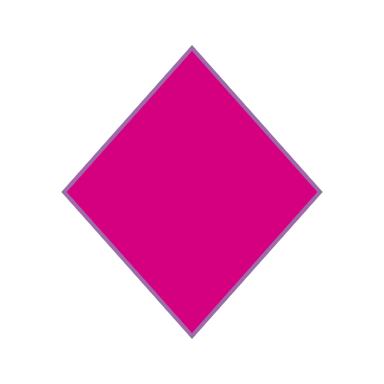 Voto de las Personas en Prisión Preventiva                       Voto de las Personas en Prisión Preventiva                       Voto de las Personas en Prisión Preventiva                       Voto de las Personas en Prisión Preventiva                       Voto de las Personas en Prisión Preventiva                       Voto de las Personas en Prisión Preventiva                       Voto de las Personas en Prisión Preventiva                       Voto de las Personas en Prisión Preventiva                       Voto de las Personas en Prisión Preventiva                       Voto de las Personas en Prisión Preventiva                       Voto de las Personas en Prisión Preventiva                       Voto de las Personas en Prisión Preventiva                       Voto de las Personas en Prisión Preventiva                       Voto de las Personas en Prisión Preventiva                       Voto de las Personas en Prisión Preventiva                       Voto de las Personas en Prisión Preventiva                       Voto de las Personas en Prisión Preventiva                       Voto de las Personas en Prisión Preventiva                       Voto de las Personas en Prisión Preventiva                       Voto de las Personas en Prisión Preventiva                       Voto de las Personas en Prisión Preventiva                       Voto de las Personas en Prisión Preventiva                       Voto de las Personas en Prisión Preventiva                       Voto de las Personas en Prisión Preventiva                       Voto de las Personas en Prisión Preventiva                       Voto de las Personas en Prisión Preventiva                       Voto de las Personas en Prisión Preventiva                       Voto de las Personas en Prisión Preventiva                       Voto de las Personas en Prisión Preventiva                       Voto de las Personas en Prisión Preventiva                       Voto de las Personas en Prisión Preventiva                       Voto de las Personas en Prisión Preventiva                       Voto de las Personas en Prisión Preventiva                       Voto de las Personas en Prisión Preventiva                       Voto de las Personas en Prisión Preventiva                       Voto de las Personas en Prisión Preventiva                       Voto de las Personas en Prisión Preventiva                       Voto de las Personas en Prisión Preventiva                       Voto de las Personas en Prisión Preventiva                       Voto de las Personas en Prisión Preventiva                       Voto de las Personas en Prisión Preventiva                       Voto de las Personas en Prisión Preventiva                       Voto de las Personas en Prisión Preventiva                       Voto de las y los Mexicanos Residentes en el ExtranjeroVoto de las y los Mexicanos Residentes en el ExtranjeroVoto de las y los Mexicanos Residentes en el ExtranjeroVoto de las y los Mexicanos Residentes en el ExtranjeroVoto de las y los Mexicanos Residentes en el ExtranjeroVoto de las y los Mexicanos Residentes en el ExtranjeroVoto de las y los Mexicanos Residentes en el ExtranjeroVoto de las y los Mexicanos Residentes en el ExtranjeroVoto de las y los Mexicanos Residentes en el ExtranjeroVoto de las y los Mexicanos Residentes en el ExtranjeroVoto de las y los Mexicanos Residentes en el ExtranjeroVoto de las y los Mexicanos Residentes en el ExtranjeroVoto de las y los Mexicanos Residentes en el ExtranjeroVoto de las y los Mexicanos Residentes en el ExtranjeroVoto de las y los Mexicanos Residentes en el ExtranjeroVoto de las y los Mexicanos Residentes en el ExtranjeroVoto de las y los Mexicanos Residentes en el ExtranjeroVoto de las y los Mexicanos Residentes en el ExtranjeroVoto de las y los Mexicanos Residentes en el ExtranjeroVoto de las y los Mexicanos Residentes en el ExtranjeroVoto de las y los Mexicanos Residentes en el ExtranjeroVoto de las y los Mexicanos Residentes en el ExtranjeroVoto de las y los Mexicanos Residentes en el ExtranjeroVoto de las y los Mexicanos Residentes en el ExtranjeroVoto de las y los Mexicanos Residentes en el ExtranjeroVoto de las y los Mexicanos Residentes en el ExtranjeroVoto de las y los Mexicanos Residentes en el ExtranjeroVoto de las y los Mexicanos Residentes en el ExtranjeroVoto de las y los Mexicanos Residentes en el ExtranjeroVoto de las y los Mexicanos Residentes en el ExtranjeroVoto de las y los Mexicanos Residentes en el ExtranjeroVoto de las y los Mexicanos Residentes en el ExtranjeroVoto de las y los Mexicanos Residentes en el ExtranjeroVoto de las y los Mexicanos Residentes en el ExtranjeroVoto de las y los Mexicanos Residentes en el ExtranjeroVoto de las y los Mexicanos Residentes en el ExtranjeroVoto de las y los Mexicanos Residentes en el ExtranjeroVoto de las y los Mexicanos Residentes en el ExtranjeroVoto de las y los Mexicanos Residentes en el ExtranjeroVoto de las y los Mexicanos Residentes en el ExtranjeroVoto de las y los Mexicanos Residentes en el ExtranjeroVoto de las y los Mexicanos Residentes en el ExtranjeroVoto de las y los Mexicanos Residentes en el ExtranjeroVoto de las y los Mexicanos Residentes en el ExtranjeroVoto de las y los Mexicanos Residentes en el ExtranjeroVoto de las y los Mexicanos Residentes en el ExtranjeroVoto de las y los Mexicanos Residentes en el ExtranjeroVoto de las y los Mexicanos Residentes en el ExtranjeroVoto de las y los Mexicanos Residentes en el ExtranjeroVoto de las y los Mexicanos Residentes en el ExtranjeroVoto de las y los Mexicanos Residentes en el ExtranjeroVoto de las y los Mexicanos Residentes en el ExtranjeroVoto de las y los Mexicanos Residentes en el ExtranjeroVoto de las y los Mexicanos Residentes en el ExtranjeroVoto de las y los Mexicanos Residentes en el ExtranjeroVoto de las y los Mexicanos Residentes en el ExtranjeroVoto anticipadoVoto anticipadoVoto anticipadoVoto anticipadoVoto anticipadoVoto anticipadoVoto anticipadoVoto anticipadoVoto anticipadoVoto anticipadoVoto anticipadoVoto anticipadoVoto anticipadoVoto anticipadoVoto anticipadoVoto anticipadoVoto anticipadoVoto anticipadoVoto anticipadoVoto anticipadoVoto anticipadoVoto anticipadoVoto anticipadoVoto anticipadoVoto anticipadoVoto anticipadoVoto anticipadoVoto anticipadoVoto anticipadoVoto anticipadoVoto anticipadoVoto anticipadoVoto anticipadoVoto anticipadoEntidad/es: _________________________    Entidad/es: _________________________    Entidad/es: _________________________    Entidad/es: _________________________    Entidad/es: _________________________    Entidad/es: _________________________    Entidad/es: _________________________    Entidad/es: _________________________    Entidad/es: _________________________    Entidad/es: _________________________    Entidad/es: _________________________    Entidad/es: _________________________    Entidad/es: _________________________    Entidad/es: _________________________    Entidad/es: _________________________    Entidad/es: _________________________    Entidad/es: _________________________    Entidad/es: _________________________    Entidad/es: _________________________    Entidad/es: _________________________    Entidad/es: _________________________    Entidad/es: _________________________    Entidad/es: _________________________    Entidad/es: _________________________    Entidad/es: _________________________    Entidad/es: _________________________    Entidad/es: _________________________    Entidad/es: _________________________    Entidad/es: _________________________    Entidad/es: _________________________    Entidad/es: _________________________    Entidad/es: _________________________    Entidad/es: _________________________    Entidad/es: _________________________    Entidad/es: _________________________    Entidad/es: _________________________    Entidad/es: _________________________    Entidad/es: _________________________    Entidad/es: _________________________    Entidad/es: _________________________    Entidad/es: _________________________    Entidad/es: _________________________    Entidad/es: _________________________    Entidad/es: _________________________    País/Ciudad: _______________________  País/Ciudad: _______________________  País/Ciudad: _______________________  País/Ciudad: _______________________  País/Ciudad: _______________________  País/Ciudad: _______________________  País/Ciudad: _______________________  País/Ciudad: _______________________  País/Ciudad: _______________________  País/Ciudad: _______________________  País/Ciudad: _______________________  País/Ciudad: _______________________  País/Ciudad: _______________________  País/Ciudad: _______________________  País/Ciudad: _______________________  País/Ciudad: _______________________  País/Ciudad: _______________________  País/Ciudad: _______________________  País/Ciudad: _______________________  País/Ciudad: _______________________  País/Ciudad: _______________________  País/Ciudad: _______________________  País/Ciudad: _______________________  País/Ciudad: _______________________  País/Ciudad: _______________________  País/Ciudad: _______________________  País/Ciudad: _______________________  País/Ciudad: _______________________  País/Ciudad: _______________________  País/Ciudad: _______________________  País/Ciudad: _______________________  País/Ciudad: _______________________  País/Ciudad: _______________________  País/Ciudad: _______________________  País/Ciudad: _______________________  País/Ciudad: _______________________  País/Ciudad: _______________________  País/Ciudad: _______________________  País/Ciudad: _______________________  País/Ciudad: _______________________  País/Ciudad: _______________________  País/Ciudad: _______________________  País/Ciudad: _______________________  País/Ciudad: _______________________  País/Ciudad: _______________________  País/Ciudad: _______________________  País/Ciudad: _______________________  País/Ciudad: _______________________  País/Ciudad: _______________________  País/Ciudad: _______________________  País/Ciudad: _______________________  País/Ciudad: _______________________  País/Ciudad: _______________________  País/Ciudad: _______________________  País/Ciudad: _______________________  País/Ciudad: _______________________  Entidad/es: ____________________Entidad/es: ____________________Entidad/es: ____________________Entidad/es: ____________________Entidad/es: ____________________Entidad/es: ____________________Entidad/es: ____________________Entidad/es: ____________________Entidad/es: ____________________Entidad/es: ____________________Entidad/es: ____________________Entidad/es: ____________________Entidad/es: ____________________Entidad/es: ____________________Entidad/es: ____________________Entidad/es: ____________________Entidad/es: ____________________Entidad/es: ____________________Entidad/es: ____________________Entidad/es: ____________________Entidad/es: ____________________Entidad/es: ____________________Entidad/es: ____________________Entidad/es: ____________________Entidad/es: ____________________Entidad/es: ____________________Entidad/es: ____________________Entidad/es: ____________________Entidad/es: ____________________Entidad/es: ____________________Entidad/es: ____________________Entidad/es: ____________________Entidad/es: ____________________Entidad/es: ____________________MEXICANOS RESIDENTES EN EL EXTRANJEROMEXICANOS RESIDENTES EN EL EXTRANJEROMEXICANOS RESIDENTES EN EL EXTRANJEROMEXICANOS RESIDENTES EN EL EXTRANJEROMEXICANOS RESIDENTES EN EL EXTRANJEROMEXICANOS RESIDENTES EN EL EXTRANJEROMEXICANOS RESIDENTES EN EL EXTRANJEROMEXICANOS RESIDENTES EN EL EXTRANJEROMEXICANOS RESIDENTES EN EL EXTRANJEROMEXICANOS RESIDENTES EN EL EXTRANJEROMEXICANOS RESIDENTES EN EL EXTRANJEROMEXICANOS RESIDENTES EN EL EXTRANJEROMEXICANOS RESIDENTES EN EL EXTRANJEROMEXICANOS RESIDENTES EN EL EXTRANJEROMEXICANOS RESIDENTES EN EL EXTRANJEROMEXICANOS RESIDENTES EN EL EXTRANJEROMEXICANOS RESIDENTES EN EL EXTRANJEROMEXICANOS RESIDENTES EN EL EXTRANJEROMEXICANOS RESIDENTES EN EL EXTRANJEROMEXICANOS RESIDENTES EN EL EXTRANJEROMEXICANOS RESIDENTES EN EL EXTRANJEROMEXICANOS RESIDENTES EN EL EXTRANJEROMEXICANOS RESIDENTES EN EL EXTRANJEROMEXICANOS RESIDENTES EN EL EXTRANJEROMEXICANOS RESIDENTES EN EL EXTRANJEROMEXICANOS RESIDENTES EN EL EXTRANJEROMEXICANOS RESIDENTES EN EL EXTRANJEROMEXICANOS RESIDENTES EN EL EXTRANJEROMEXICANOS RESIDENTES EN EL EXTRANJEROMEXICANOS RESIDENTES EN EL EXTRANJEROMEXICANOS RESIDENTES EN EL EXTRANJEROMEXICANOS RESIDENTES EN EL EXTRANJEROMEXICANOS RESIDENTES EN EL EXTRANJEROMEXICANOS RESIDENTES EN EL EXTRANJEROMEXICANOS RESIDENTES EN EL EXTRANJEROMEXICANOS RESIDENTES EN EL EXTRANJEROMEXICANOS RESIDENTES EN EL EXTRANJEROMEXICANOS RESIDENTES EN EL EXTRANJEROMEXICANOS RESIDENTES EN EL EXTRANJEROMEXICANOS RESIDENTES EN EL EXTRANJEROMEXICANOS RESIDENTES EN EL EXTRANJEROMEXICANOS RESIDENTES EN EL EXTRANJEROMEXICANOS RESIDENTES EN EL EXTRANJEROMEXICANOS RESIDENTES EN EL EXTRANJEROMEXICANOS RESIDENTES EN EL EXTRANJEROMEXICANOS RESIDENTES EN EL EXTRANJEROMEXICANOS RESIDENTES EN EL EXTRANJEROMEXICANOS RESIDENTES EN EL EXTRANJEROMEXICANOS RESIDENTES EN EL EXTRANJEROMEXICANOS RESIDENTES EN EL EXTRANJEROMEXICANOS RESIDENTES EN EL EXTRANJEROMEXICANOS RESIDENTES EN EL EXTRANJEROMEXICANOS RESIDENTES EN EL EXTRANJEROMEXICANOS RESIDENTES EN EL EXTRANJEROMEXICANOS RESIDENTES EN EL EXTRANJEROMEXICANOS RESIDENTES EN EL EXTRANJEROMEXICANOS RESIDENTES EN EL EXTRANJEROMEXICANOS RESIDENTES EN EL EXTRANJEROMEXICANOS RESIDENTES EN EL EXTRANJEROMEXICANOS RESIDENTES EN EL EXTRANJEROMEXICANOS RESIDENTES EN EL EXTRANJEROMEXICANOS RESIDENTES EN EL EXTRANJEROMEXICANOS RESIDENTES EN EL EXTRANJEROMEXICANOS RESIDENTES EN EL EXTRANJEROMEXICANOS RESIDENTES EN EL EXTRANJEROMEXICANOS RESIDENTES EN EL EXTRANJEROMEXICANOS RESIDENTES EN EL EXTRANJEROMEXICANOS RESIDENTES EN EL EXTRANJEROMEXICANOS RESIDENTES EN EL EXTRANJEROMEXICANOS RESIDENTES EN EL EXTRANJEROMEXICANOS RESIDENTES EN EL EXTRANJEROMEXICANOS RESIDENTES EN EL EXTRANJEROMEXICANOS RESIDENTES EN EL EXTRANJEROMEXICANOS RESIDENTES EN EL EXTRANJEROMEXICANOS RESIDENTES EN EL EXTRANJEROMEXICANOS RESIDENTES EN EL EXTRANJEROMEXICANOS RESIDENTES EN EL EXTRANJEROMEXICANOS RESIDENTES EN EL EXTRANJEROMEXICANOS RESIDENTES EN EL EXTRANJEROMEXICANOS RESIDENTES EN EL EXTRANJEROMEXICANOS RESIDENTES EN EL EXTRANJEROMEXICANOS RESIDENTES EN EL EXTRANJEROMEXICANOS RESIDENTES EN EL EXTRANJEROMEXICANOS RESIDENTES EN EL EXTRANJEROMEXICANOS RESIDENTES EN EL EXTRANJEROMEXICANOS RESIDENTES EN EL EXTRANJEROMEXICANOS RESIDENTES EN EL EXTRANJEROMEXICANOS RESIDENTES EN EL EXTRANJEROMEXICANOS RESIDENTES EN EL EXTRANJEROMEXICANOS RESIDENTES EN EL EXTRANJEROMEXICANOS RESIDENTES EN EL EXTRANJEROMEXICANOS RESIDENTES EN EL EXTRANJEROMEXICANOS RESIDENTES EN EL EXTRANJEROMEXICANOS RESIDENTES EN EL EXTRANJEROMEXICANOS RESIDENTES EN EL EXTRANJEROMEXICANOS RESIDENTES EN EL EXTRANJEROMEXICANOS RESIDENTES EN EL EXTRANJEROMEXICANOS RESIDENTES EN EL EXTRANJEROMEXICANOS RESIDENTES EN EL EXTRANJEROMEXICANOS RESIDENTES EN EL EXTRANJEROMEXICANOS RESIDENTES EN EL EXTRANJEROMEXICANOS RESIDENTES EN EL EXTRANJEROMEXICANOS RESIDENTES EN EL EXTRANJEROMEXICANOS RESIDENTES EN EL EXTRANJEROMEXICANOS RESIDENTES EN EL EXTRANJEROMEXICANOS RESIDENTES EN EL EXTRANJEROMEXICANOS RESIDENTES EN EL EXTRANJEROMEXICANOS RESIDENTES EN EL EXTRANJEROMEXICANOS RESIDENTES EN EL EXTRANJEROMEXICANOS RESIDENTES EN EL EXTRANJEROMEXICANOS RESIDENTES EN EL EXTRANJEROMEXICANOS RESIDENTES EN EL EXTRANJEROMEXICANOS RESIDENTES EN EL EXTRANJEROMEXICANOS RESIDENTES EN EL EXTRANJEROMEXICANOS RESIDENTES EN EL EXTRANJEROMEXICANOS RESIDENTES EN EL EXTRANJEROMEXICANOS RESIDENTES EN EL EXTRANJEROMEXICANOS RESIDENTES EN EL EXTRANJEROMEXICANOS RESIDENTES EN EL EXTRANJEROMEXICANOS RESIDENTES EN EL EXTRANJEROMEXICANOS RESIDENTES EN EL EXTRANJEROMEXICANOS RESIDENTES EN EL EXTRANJEROMEXICANOS RESIDENTES EN EL EXTRANJEROMEXICANOS RESIDENTES EN EL EXTRANJEROMEXICANOS RESIDENTES EN EL EXTRANJEROMEXICANOS RESIDENTES EN EL EXTRANJEROMEXICANOS RESIDENTES EN EL EXTRANJEROMEXICANOS RESIDENTES EN EL EXTRANJEROMEXICANOS RESIDENTES EN EL EXTRANJEROMEXICANOS RESIDENTES EN EL EXTRANJEROMEXICANOS RESIDENTES EN EL EXTRANJEROMEXICANOS RESIDENTES EN EL EXTRANJEROMEXICANOS RESIDENTES EN EL EXTRANJEROMEXICANOS RESIDENTES EN EL EXTRANJEROMEXICANOS RESIDENTES EN EL EXTRANJEROEs usted mexicano(a) Residente en el Extranjero:Es usted mexicano(a) Residente en el Extranjero:Es usted mexicano(a) Residente en el Extranjero:Es usted mexicano(a) Residente en el Extranjero:Es usted mexicano(a) Residente en el Extranjero:Es usted mexicano(a) Residente en el Extranjero:Es usted mexicano(a) Residente en el Extranjero:Es usted mexicano(a) Residente en el Extranjero:Es usted mexicano(a) Residente en el Extranjero:Es usted mexicano(a) Residente en el Extranjero:Es usted mexicano(a) Residente en el Extranjero:Es usted mexicano(a) Residente en el Extranjero:Es usted mexicano(a) Residente en el Extranjero:Es usted mexicano(a) Residente en el Extranjero:Es usted mexicano(a) Residente en el Extranjero:Es usted mexicano(a) Residente en el Extranjero:Es usted mexicano(a) Residente en el Extranjero:Es usted mexicano(a) Residente en el Extranjero:Es usted mexicano(a) Residente en el Extranjero:Es usted mexicano(a) Residente en el Extranjero:Es usted mexicano(a) Residente en el Extranjero:Es usted mexicano(a) Residente en el Extranjero:Es usted mexicano(a) Residente en el Extranjero:Es usted mexicano(a) Residente en el Extranjero:Es usted mexicano(a) Residente en el Extranjero:Es usted mexicano(a) Residente en el Extranjero:Es usted mexicano(a) Residente en el Extranjero:Es usted mexicano(a) Residente en el Extranjero:Es usted mexicano(a) Residente en el Extranjero:Es usted mexicano(a) Residente en el Extranjero:Es usted mexicano(a) Residente en el Extranjero:Es usted mexicano(a) Residente en el Extranjero:Es usted mexicano(a) Residente en el Extranjero:Es usted mexicano(a) Residente en el Extranjero:Es usted mexicano(a) Residente en el Extranjero:Es usted mexicano(a) Residente en el Extranjero:Es usted mexicano(a) Residente en el Extranjero:Es usted mexicano(a) Residente en el Extranjero:Es usted mexicano(a) Residente en el Extranjero:Es usted mexicano(a) Residente en el Extranjero:Es usted mexicano(a) Residente en el Extranjero:Es usted mexicano(a) Residente en el Extranjero:Es usted mexicano(a) Residente en el Extranjero:Es usted mexicano(a) Residente en el Extranjero:Es usted mexicano(a) Residente en el Extranjero:Es usted mexicano(a) Residente en el Extranjero:Es usted mexicano(a) Residente en el Extranjero:Es usted mexicano(a) Residente en el Extranjero:Es usted mexicano(a) Residente en el Extranjero:Es usted mexicano(a) Residente en el Extranjero:Es usted mexicano(a) Residente en el Extranjero:SiSiSiSiSiSiNoNoNoNoNoNoEntidad del domicilio o referencia de la credencial:Entidad del domicilio o referencia de la credencial:Entidad del domicilio o referencia de la credencial:Entidad del domicilio o referencia de la credencial:Entidad del domicilio o referencia de la credencial:Entidad del domicilio o referencia de la credencial:Entidad del domicilio o referencia de la credencial:Entidad del domicilio o referencia de la credencial:Entidad del domicilio o referencia de la credencial:Entidad del domicilio o referencia de la credencial:Entidad del domicilio o referencia de la credencial:Entidad del domicilio o referencia de la credencial:Entidad del domicilio o referencia de la credencial:Entidad del domicilio o referencia de la credencial:Entidad del domicilio o referencia de la credencial:Entidad del domicilio o referencia de la credencial:Entidad del domicilio o referencia de la credencial:Entidad del domicilio o referencia de la credencial:Entidad del domicilio o referencia de la credencial:Entidad del domicilio o referencia de la credencial:Entidad del domicilio o referencia de la credencial:Entidad del domicilio o referencia de la credencial:Entidad del domicilio o referencia de la credencial:Entidad del domicilio o referencia de la credencial:Entidad del domicilio o referencia de la credencial:Entidad del domicilio o referencia de la credencial:Entidad del domicilio o referencia de la credencial:Entidad del domicilio o referencia de la credencial:Entidad del domicilio o referencia de la credencial:Entidad del domicilio o referencia de la credencial:Entidad del domicilio o referencia de la credencial:Entidad del domicilio o referencia de la credencial:Entidad del domicilio o referencia de la credencial:Entidad del domicilio o referencia de la credencial:Entidad del domicilio o referencia de la credencial:Entidad del domicilio o referencia de la credencial:Entidad del domicilio o referencia de la credencial:Entidad del domicilio o referencia de la credencial:Entidad del domicilio o referencia de la credencial:Entidad del domicilio o referencia de la credencial:Entidad del domicilio o referencia de la credencial:Entidad del domicilio o referencia de la credencial:Entidad del domicilio o referencia de la credencial:Entidad del domicilio o referencia de la credencial:Entidad del domicilio o referencia de la credencial:Entidad del domicilio o referencia de la credencial:Entidad del domicilio o referencia de la credencial:Entidad del domicilio o referencia de la credencial:Entidad del domicilio o referencia de la credencial:Entidad del domicilio o referencia de la credencial:Entidad del domicilio o referencia de la credencial:País de procedencia de la persona registrada:País de procedencia de la persona registrada:País de procedencia de la persona registrada:País de procedencia de la persona registrada:País de procedencia de la persona registrada:País de procedencia de la persona registrada:País de procedencia de la persona registrada:País de procedencia de la persona registrada:País de procedencia de la persona registrada:País de procedencia de la persona registrada:País de procedencia de la persona registrada:País de procedencia de la persona registrada:País de procedencia de la persona registrada:País de procedencia de la persona registrada:País de procedencia de la persona registrada:País de procedencia de la persona registrada:País de procedencia de la persona registrada:País de procedencia de la persona registrada:País de procedencia de la persona registrada:País de procedencia de la persona registrada:País de procedencia de la persona registrada:País de procedencia de la persona registrada:País de procedencia de la persona registrada:País de procedencia de la persona registrada:País de procedencia de la persona registrada:País de procedencia de la persona registrada:País de procedencia de la persona registrada:País de procedencia de la persona registrada:País de procedencia de la persona registrada:País de procedencia de la persona registrada:País de procedencia de la persona registrada:País de procedencia de la persona registrada:País de procedencia de la persona registrada:País de procedencia de la persona registrada:País de procedencia de la persona registrada:País de procedencia de la persona registrada:País de procedencia de la persona registrada:País de procedencia de la persona registrada:País de procedencia de la persona registrada:País de procedencia de la persona registrada:País de procedencia de la persona registrada:País de procedencia de la persona registrada:País de procedencia de la persona registrada:País de procedencia de la persona registrada:País de procedencia de la persona registrada:País de procedencia de la persona registrada:País de procedencia de la persona registrada:___________________________________________________________________________________________________________________________________________________________________________________________________________________________________________________________________________________________________________________________________________________________________________________________________________________________________________________________________________________________________________________________________________________________________________________________________________________________________________________________________________________________________________________________________________________________________________________________________________________________________________________________________________________________________________________________________________________________________________________________________________________________________________________________________________________________________________________________________________________________________________________________________________________________________________________________________________________________________________________________________________________________________________________________________________________________________________________________________________________________________________________________________________________________________________________________________________________________________________________________________________________________________________________________________________________________________________________________________________________________________________________________________________________________________________________________________________________________________________________________________________________________________________________________________________________________________________________________________________________________________________________________________________________________________________________________________________________________________________________________________________________________________________________________________________________________________________________________________________________________________________________________________________________________________________________________________________________________________________________________________________________________________________________________________________________________________________________________________________________________________________________________________________________________________________________________________________________________________________________________________________________________________________________________________________________________________________________________________________________________________________________________________________________________________________________________________________________________________________________________________________________________________________________________________________________ ___________________________________________ ___________________________________________ ___________________________________________ ___________________________________________ ___________________________________________ ___________________________________________ ___________________________________________ ___________________________________________ ___________________________________________ ___________________________________________ ___________________________________________ ___________________________________________ ___________________________________________ ___________________________________________ ___________________________________________ ___________________________________________ ___________________________________________ ___________________________________________ ___________________________________________ ___________________________________________ ___________________________________________ ___________________________________________ ___________________________________________ ___________________________________________ ___________________________________________ ___________________________________________ ___________________________________________ ___________________________________________ ___________________________________________ ___________________________________________ ___________________________________________ ___________________________________________ ___________________________________________ ___________________________________________ ___________________________________________ ___________________________________________ ___________________________________________ ___________________________________________ ___________________________________________ ___________________________________________ ___________________________________________ ___________________________________________ ___________________________________________ ___________________________________________ ___________________________________________ ___________________________________________ ___________________________________________ORGANIZACIÓNORGANIZACIÓNORGANIZACIÓNORGANIZACIÓNORGANIZACIÓNORGANIZACIÓNORGANIZACIÓNORGANIZACIÓNORGANIZACIÓNORGANIZACIÓNORGANIZACIÓNORGANIZACIÓNORGANIZACIÓNORGANIZACIÓNORGANIZACIÓNORGANIZACIÓNORGANIZACIÓNORGANIZACIÓNORGANIZACIÓNORGANIZACIÓNORGANIZACIÓNORGANIZACIÓNORGANIZACIÓNORGANIZACIÓNORGANIZACIÓNORGANIZACIÓNORGANIZACIÓNORGANIZACIÓNORGANIZACIÓNORGANIZACIÓNORGANIZACIÓNORGANIZACIÓNORGANIZACIÓNORGANIZACIÓNORGANIZACIÓNORGANIZACIÓNORGANIZACIÓNORGANIZACIÓNORGANIZACIÓNORGANIZACIÓNORGANIZACIÓNORGANIZACIÓNORGANIZACIÓNORGANIZACIÓNORGANIZACIÓNORGANIZACIÓNORGANIZACIÓNORGANIZACIÓNORGANIZACIÓNORGANIZACIÓNORGANIZACIÓNORGANIZACIÓNORGANIZACIÓNORGANIZACIÓNORGANIZACIÓNORGANIZACIÓNORGANIZACIÓNORGANIZACIÓNORGANIZACIÓNORGANIZACIÓNORGANIZACIÓNORGANIZACIÓNORGANIZACIÓNORGANIZACIÓNORGANIZACIÓNORGANIZACIÓNORGANIZACIÓNORGANIZACIÓNORGANIZACIÓNORGANIZACIÓNORGANIZACIÓNORGANIZACIÓNORGANIZACIÓNORGANIZACIÓNORGANIZACIÓNORGANIZACIÓNORGANIZACIÓNORGANIZACIÓNORGANIZACIÓNORGANIZACIÓNORGANIZACIÓNORGANIZACIÓNORGANIZACIÓNORGANIZACIÓNORGANIZACIÓNORGANIZACIÓNORGANIZACIÓNORGANIZACIÓNORGANIZACIÓNORGANIZACIÓNORGANIZACIÓNORGANIZACIÓNORGANIZACIÓNORGANIZACIÓNORGANIZACIÓNORGANIZACIÓNORGANIZACIÓNORGANIZACIÓNORGANIZACIÓNORGANIZACIÓNORGANIZACIÓNORGANIZACIÓNORGANIZACIÓNORGANIZACIÓNORGANIZACIÓNORGANIZACIÓNORGANIZACIÓNORGANIZACIÓNORGANIZACIÓNORGANIZACIÓNORGANIZACIÓNORGANIZACIÓNORGANIZACIÓNORGANIZACIÓNORGANIZACIÓNORGANIZACIÓNORGANIZACIÓNORGANIZACIÓNORGANIZACIÓNORGANIZACIÓNORGANIZACIÓNORGANIZACIÓNORGANIZACIÓNORGANIZACIÓNORGANIZACIÓNORGANIZACIÓNORGANIZACIÓNORGANIZACIÓNORGANIZACIÓNORGANIZACIÓNORGANIZACIÓNORGANIZACIÓNORGANIZACIÓNORGANIZACIÓNORGANIZACIÓNNombre de la organización:Nombre de la organización:Nombre de la organización:Nombre de la organización:Nombre de la organización:Nombre de la organización:Nombre de la organización:Nombre de la organización:Nombre de la organización:Nombre de la organización:Nombre de la organización:Nombre de la organización:Nombre de la organización:Nombre de la organización:Nombre de la organización:Nombre de la organización:Nombre de la organización:Nombre de la organización:Nombre de la organización:Nombre de la organización:Nombre de la organización:Nombre de la organización:Nombre de la organización:Nombre de la organización:Nombre de la organización:Nombre de la organización:Nombre de la organización:Nombre de la organización:Nombre de la organización:________________________________________________________________________________________________________________________________________________________________________________________________________________________________________________________________________________________________________________________________________________________________________________________________________________________________________________________________________________________________________________________________________________________________________________________________________________________________________________________________________________________________________________________________________________________________________________________________________________________________________________________________________________________________________________________________________________________________________________________________________________________________________________________________________________________________________________________________________________________________________________________________________________________________________________________________________________________________________________________________________________________________________________________________________________________________________________________________________________________________________________________________________________________________________________________________________________________________________________________________________________________________________________________________________________________________________________________________________________________________________________________________________________________________________________________________________________________________________________________________________________________________________________________________________________________________________________________________________________________________________________________________________________________________________________________________________________________________________________________________________________________________________________________________________________________________________________________________________________________________________________________________________________________________________________________________________________________________________________________________________________________________________________________________________________________________________________________________________________________________________________________________________________________________________________________________________________________________________________________________________________________________________________________________________________________________________________________________________________________________________________________________________________________________________________________________________________________________________________________________________________________________________________________________________________________________________________________________________________________________________________________________________________________________________________________________________________________________________________________________________________________________________________________________________________________________________________________________________________________________________________________________________________________________________________________________________________________________________________________________________________________________________________________________________________________________________________________________________________________________________________________________________________________________________________________________________________________________________________________________________________________________________________________________________________________________________________________________________________________________________________________________________________________________________________________________________ Código: _____________________ Código: _____________________ Código: _____________________ Código: _____________________ Código: _____________________ Código: _____________________ Código: _____________________ Código: _____________________ Código: _____________________ Código: _____________________ Código: _____________________ Código: _____________________ Código: _____________________ Código: _____________________ Código: _____________________ Código: _____________________ Código: _____________________ Código: _____________________ Código: _____________________ Código: _____________________ Código: _____________________ Código: _____________________ Código: _____________________ Código: _____________________ Código: _____________________ Código: _____________________ Código: _____________________Nombre del o la representante legal de la organización:Nombre del o la representante legal de la organización:Nombre del o la representante legal de la organización:Nombre del o la representante legal de la organización:Nombre del o la representante legal de la organización:Nombre del o la representante legal de la organización:Nombre del o la representante legal de la organización:Nombre del o la representante legal de la organización:Nombre del o la representante legal de la organización:Nombre del o la representante legal de la organización:Nombre del o la representante legal de la organización:Nombre del o la representante legal de la organización:Nombre del o la representante legal de la organización:Nombre del o la representante legal de la organización:Nombre del o la representante legal de la organización:Nombre del o la representante legal de la organización:Nombre del o la representante legal de la organización:Nombre del o la representante legal de la organización:Nombre del o la representante legal de la organización:Nombre del o la representante legal de la organización:Nombre del o la representante legal de la organización:Nombre del o la representante legal de la organización:Nombre del o la representante legal de la organización:Nombre del o la representante legal de la organización:Nombre del o la representante legal de la organización:Nombre del o la representante legal de la organización:Nombre del o la representante legal de la organización:Nombre del o la representante legal de la organización:Nombre del o la representante legal de la organización:Nombre del o la representante legal de la organización:Nombre del o la representante legal de la organización:Nombre del o la representante legal de la organización:Nombre del o la representante legal de la organización:Nombre del o la representante legal de la organización:Nombre del o la representante legal de la organización:Nombre del o la representante legal de la organización:Nombre del o la representante legal de la organización:Nombre del o la representante legal de la organización:Nombre del o la representante legal de la organización:Nombre del o la representante legal de la organización:Nombre del o la representante legal de la organización:Nombre del o la representante legal de la organización:Nombre del o la representante legal de la organización:Nombre del o la representante legal de la organización:Nombre del o la representante legal de la organización:Nombre del o la representante legal de la organización:Nombre del o la representante legal de la organización:Nombre del o la representante legal de la organización:Nombre del o la representante legal de la organización:Nombre del o la representante legal de la organización:Nombre del o la representante legal de la organización:Nombre del o la representante legal de la organización:Nombre del o la representante legal de la organización:Nombre del o la representante legal de la organización:Nombre del o la representante legal de la organización:Nombre del o la representante legal de la organización:Nombre del o la representante legal de la organización: _________________________________________________________________ _________________________________________________________________ _________________________________________________________________ _________________________________________________________________ _________________________________________________________________ _________________________________________________________________ _________________________________________________________________ _________________________________________________________________ _________________________________________________________________ _________________________________________________________________ _________________________________________________________________ _________________________________________________________________ _________________________________________________________________ _________________________________________________________________ _________________________________________________________________ _________________________________________________________________ _________________________________________________________________ _________________________________________________________________ _________________________________________________________________ _________________________________________________________________ _________________________________________________________________ _________________________________________________________________ _________________________________________________________________ _________________________________________________________________ _________________________________________________________________ _________________________________________________________________ _________________________________________________________________ _________________________________________________________________ _________________________________________________________________ _________________________________________________________________ _________________________________________________________________ _________________________________________________________________ _________________________________________________________________ _________________________________________________________________ _________________________________________________________________ _________________________________________________________________ _________________________________________________________________ _________________________________________________________________ _________________________________________________________________ _________________________________________________________________ _________________________________________________________________ _________________________________________________________________ _________________________________________________________________ _________________________________________________________________ _________________________________________________________________ _________________________________________________________________ _________________________________________________________________ _________________________________________________________________ _________________________________________________________________ _________________________________________________________________ _________________________________________________________________ _________________________________________________________________ _________________________________________________________________ _________________________________________________________________ _________________________________________________________________ _________________________________________________________________ _________________________________________________________________ _________________________________________________________________ _________________________________________________________________ _________________________________________________________________ _________________________________________________________________ _________________________________________________________________ _________________________________________________________________ _________________________________________________________________ _________________________________________________________________ _________________________________________________________________ _________________________________________________________________ _________________________________________________________________ _________________________________________________________________ _________________________________________________________________ _________________________________________________________________ _________________________________________________________________ _________________________________________________________________ _________________________________________________________________ _________________________________________________________________ _________________________________________________________________ _________________________________________________________________ _________________________________________________________________Correo electrónico del o la representante legal para notificaciones:Correo electrónico del o la representante legal para notificaciones:Correo electrónico del o la representante legal para notificaciones:Correo electrónico del o la representante legal para notificaciones:Correo electrónico del o la representante legal para notificaciones:Correo electrónico del o la representante legal para notificaciones:Correo electrónico del o la representante legal para notificaciones:Correo electrónico del o la representante legal para notificaciones:Correo electrónico del o la representante legal para notificaciones:Correo electrónico del o la representante legal para notificaciones:Correo electrónico del o la representante legal para notificaciones:Correo electrónico del o la representante legal para notificaciones:Correo electrónico del o la representante legal para notificaciones:Correo electrónico del o la representante legal para notificaciones:Correo electrónico del o la representante legal para notificaciones:Correo electrónico del o la representante legal para notificaciones:Correo electrónico del o la representante legal para notificaciones:Correo electrónico del o la representante legal para notificaciones:Correo electrónico del o la representante legal para notificaciones:Correo electrónico del o la representante legal para notificaciones:Correo electrónico del o la representante legal para notificaciones:Correo electrónico del o la representante legal para notificaciones:Correo electrónico del o la representante legal para notificaciones:Correo electrónico del o la representante legal para notificaciones:Correo electrónico del o la representante legal para notificaciones:Correo electrónico del o la representante legal para notificaciones:Correo electrónico del o la representante legal para notificaciones:Correo electrónico del o la representante legal para notificaciones:Correo electrónico del o la representante legal para notificaciones:Correo electrónico del o la representante legal para notificaciones:Correo electrónico del o la representante legal para notificaciones:Correo electrónico del o la representante legal para notificaciones:Correo electrónico del o la representante legal para notificaciones:Correo electrónico del o la representante legal para notificaciones:Correo electrónico del o la representante legal para notificaciones:Correo electrónico del o la representante legal para notificaciones:Correo electrónico del o la representante legal para notificaciones:Correo electrónico del o la representante legal para notificaciones:Correo electrónico del o la representante legal para notificaciones:Correo electrónico del o la representante legal para notificaciones:Correo electrónico del o la representante legal para notificaciones:Correo electrónico del o la representante legal para notificaciones:Correo electrónico del o la representante legal para notificaciones:Correo electrónico del o la representante legal para notificaciones:Correo electrónico del o la representante legal para notificaciones:Correo electrónico del o la representante legal para notificaciones:Correo electrónico del o la representante legal para notificaciones:Correo electrónico del o la representante legal para notificaciones:Correo electrónico del o la representante legal para notificaciones:Correo electrónico del o la representante legal para notificaciones:Correo electrónico del o la representante legal para notificaciones:Correo electrónico del o la representante legal para notificaciones:Correo electrónico del o la representante legal para notificaciones:Correo electrónico del o la representante legal para notificaciones:Correo electrónico del o la representante legal para notificaciones:Correo electrónico del o la representante legal para notificaciones:Correo electrónico del o la representante legal para notificaciones:Correo electrónico del o la representante legal para notificaciones:Correo electrónico del o la representante legal para notificaciones:Correo electrónico del o la representante legal para notificaciones:Correo electrónico del o la representante legal para notificaciones:Correo electrónico del o la representante legal para notificaciones:Correo electrónico del o la representante legal para notificaciones:Correo electrónico del o la representante legal para notificaciones:Correo electrónico del o la representante legal para notificaciones:Correo electrónico del o la representante legal para notificaciones:Correo electrónico del o la representante legal para notificaciones:Correo electrónico del o la representante legal para notificaciones:Correo electrónico del o la representante legal para notificaciones:Correo electrónico del o la representante legal para notificaciones:Correo electrónico del o la representante legal para notificaciones:Correo electrónico del o la representante legal para notificaciones: ______________________________________________________ ______________________________________________________ ______________________________________________________ ______________________________________________________ ______________________________________________________ ______________________________________________________ ______________________________________________________ ______________________________________________________ ______________________________________________________ ______________________________________________________ ______________________________________________________ ______________________________________________________ ______________________________________________________ ______________________________________________________ ______________________________________________________ ______________________________________________________ ______________________________________________________ ______________________________________________________ ______________________________________________________ ______________________________________________________ ______________________________________________________ ______________________________________________________ ______________________________________________________ ______________________________________________________ ______________________________________________________ ______________________________________________________ ______________________________________________________ ______________________________________________________ ______________________________________________________ ______________________________________________________ ______________________________________________________ ______________________________________________________ ______________________________________________________ ______________________________________________________ ______________________________________________________ ______________________________________________________ ______________________________________________________ ______________________________________________________ ______________________________________________________ ______________________________________________________ ______________________________________________________ ______________________________________________________ ______________________________________________________ ______________________________________________________ ______________________________________________________ ______________________________________________________ ______________________________________________________ ______________________________________________________ ______________________________________________________ ______________________________________________________ ______________________________________________________ ______________________________________________________ ______________________________________________________ ______________________________________________________ ______________________________________________________ ______________________________________________________ ______________________________________________________ ______________________________________________________ ______________________________________________________ ______________________________________________________ ______________________________________________________ ______________________________________________________ ______________________________________________________CURSOCURSOCURSOCURSOCURSOCURSOCURSOCURSOCURSOCURSOCURSOCURSOCURSOCURSOCURSOCURSOCURSOCURSOCURSOCURSOCURSOCURSOCURSOCURSOCURSOCURSOCURSOCURSOCURSOCURSOCURSOCURSOCURSOCURSOCURSOCURSOCURSOCURSOCURSOCURSOCURSOCURSOCURSOCURSOCURSOCURSOCURSOCURSOCURSOCURSOCURSOCURSOCURSOCURSOCURSOCURSOCURSOCURSOCURSOCURSOCURSOCURSOCURSOCURSOCURSOCURSOCURSOCURSOCURSOCURSOCURSOCURSOCURSOCURSOCURSOCURSOCURSOCURSOCURSOCURSOCURSOCURSOCURSOCURSOCURSOCURSOCURSOCURSOCURSOCURSOCURSOCURSOCURSOCURSOCURSOCURSOCURSOCURSOCURSOCURSOCURSOCURSOCURSOCURSOCURSOCURSOCURSOCURSOCURSOCURSOCURSOCURSOCURSOCURSOCURSOCURSOCURSOCURSOCURSOCURSOCURSOCURSOCURSOCURSOCURSOCURSOCURSOCURSOCURSOCURSOCURSOCURSOCURSOCURSOCURSOModalidad del curso que solicita (solo puedes elegir una modalidad):Modalidad del curso que solicita (solo puedes elegir una modalidad):Modalidad del curso que solicita (solo puedes elegir una modalidad):Modalidad del curso que solicita (solo puedes elegir una modalidad):Modalidad del curso que solicita (solo puedes elegir una modalidad):Modalidad del curso que solicita (solo puedes elegir una modalidad):Modalidad del curso que solicita (solo puedes elegir una modalidad):Modalidad del curso que solicita (solo puedes elegir una modalidad):Modalidad del curso que solicita (solo puedes elegir una modalidad):Modalidad del curso que solicita (solo puedes elegir una modalidad):Modalidad del curso que solicita (solo puedes elegir una modalidad):Modalidad del curso que solicita (solo puedes elegir una modalidad):Modalidad del curso que solicita (solo puedes elegir una modalidad):Modalidad del curso que solicita (solo puedes elegir una modalidad):Modalidad del curso que solicita (solo puedes elegir una modalidad):Modalidad del curso que solicita (solo puedes elegir una modalidad):Modalidad del curso que solicita (solo puedes elegir una modalidad):Modalidad del curso que solicita (solo puedes elegir una modalidad):Modalidad del curso que solicita (solo puedes elegir una modalidad):Modalidad del curso que solicita (solo puedes elegir una modalidad):Modalidad del curso que solicita (solo puedes elegir una modalidad):Modalidad del curso que solicita (solo puedes elegir una modalidad):Modalidad del curso que solicita (solo puedes elegir una modalidad):Modalidad del curso que solicita (solo puedes elegir una modalidad):Modalidad del curso que solicita (solo puedes elegir una modalidad):Modalidad del curso que solicita (solo puedes elegir una modalidad):Modalidad del curso que solicita (solo puedes elegir una modalidad):Modalidad del curso que solicita (solo puedes elegir una modalidad):Modalidad del curso que solicita (solo puedes elegir una modalidad):Modalidad del curso que solicita (solo puedes elegir una modalidad):Modalidad del curso que solicita (solo puedes elegir una modalidad):Modalidad del curso que solicita (solo puedes elegir una modalidad):Modalidad del curso que solicita (solo puedes elegir una modalidad):Modalidad del curso que solicita (solo puedes elegir una modalidad):Modalidad del curso que solicita (solo puedes elegir una modalidad):Modalidad del curso que solicita (solo puedes elegir una modalidad):Modalidad del curso que solicita (solo puedes elegir una modalidad):Modalidad del curso que solicita (solo puedes elegir una modalidad):Modalidad del curso que solicita (solo puedes elegir una modalidad):Modalidad del curso que solicita (solo puedes elegir una modalidad):Modalidad del curso que solicita (solo puedes elegir una modalidad):Modalidad del curso que solicita (solo puedes elegir una modalidad):Modalidad del curso que solicita (solo puedes elegir una modalidad):Modalidad del curso que solicita (solo puedes elegir una modalidad):Modalidad del curso que solicita (solo puedes elegir una modalidad):Modalidad del curso que solicita (solo puedes elegir una modalidad):Modalidad del curso que solicita (solo puedes elegir una modalidad):Modalidad del curso que solicita (solo puedes elegir una modalidad):Modalidad del curso que solicita (solo puedes elegir una modalidad):Modalidad del curso que solicita (solo puedes elegir una modalidad):Modalidad del curso que solicita (solo puedes elegir una modalidad):Modalidad del curso que solicita (solo puedes elegir una modalidad):Modalidad del curso que solicita (solo puedes elegir una modalidad):Modalidad del curso que solicita (solo puedes elegir una modalidad):Modalidad del curso que solicita (solo puedes elegir una modalidad):Modalidad del curso que solicita (solo puedes elegir una modalidad):Modalidad del curso que solicita (solo puedes elegir una modalidad):Modalidad del curso que solicita (solo puedes elegir una modalidad):Modalidad del curso que solicita (solo puedes elegir una modalidad):Modalidad del curso que solicita (solo puedes elegir una modalidad):Modalidad del curso que solicita (solo puedes elegir una modalidad):Modalidad del curso que solicita (solo puedes elegir una modalidad):Modalidad del curso que solicita (solo puedes elegir una modalidad):Modalidad del curso que solicita (solo puedes elegir una modalidad):Modalidad del curso que solicita (solo puedes elegir una modalidad):Modalidad del curso que solicita (solo puedes elegir una modalidad):Modalidad del curso que solicita (solo puedes elegir una modalidad):Modalidad del curso que solicita (solo puedes elegir una modalidad):Modalidad del curso que solicita (solo puedes elegir una modalidad):Modalidad del curso que solicita (solo puedes elegir una modalidad):Modalidad del curso que solicita (solo puedes elegir una modalidad):Modalidad del curso que solicita (solo puedes elegir una modalidad):Modalidad del curso que solicita (solo puedes elegir una modalidad):Modalidad del curso que solicita (solo puedes elegir una modalidad):Modalidad del curso que solicita (solo puedes elegir una modalidad):Modalidad del curso que solicita (solo puedes elegir una modalidad):Modalidad del curso que solicita (solo puedes elegir una modalidad):Modalidad del curso que solicita (solo puedes elegir una modalidad):Modalidad del curso que solicita (solo puedes elegir una modalidad):Modalidad del curso que solicita (solo puedes elegir una modalidad):Modalidad del curso que solicita (solo puedes elegir una modalidad):Modalidad del curso que solicita (solo puedes elegir una modalidad):Modalidad del curso que solicita (solo puedes elegir una modalidad):Modalidad del curso que solicita (solo puedes elegir una modalidad):Modalidad del curso que solicita (solo puedes elegir una modalidad):Modalidad del curso que solicita (solo puedes elegir una modalidad):Modalidad del curso que solicita (solo puedes elegir una modalidad):Modalidad del curso que solicita (solo puedes elegir una modalidad):Modalidad del curso que solicita (solo puedes elegir una modalidad):Modalidad del curso que solicita (solo puedes elegir una modalidad):Modalidad del curso que solicita (solo puedes elegir una modalidad):Modalidad del curso que solicita (solo puedes elegir una modalidad):Modalidad del curso que solicita (solo puedes elegir una modalidad):Modalidad del curso que solicita (solo puedes elegir una modalidad):Modalidad del curso que solicita (solo puedes elegir una modalidad):Modalidad del curso que solicita (solo puedes elegir una modalidad):Modalidad del curso que solicita (solo puedes elegir una modalidad):Modalidad del curso que solicita (solo puedes elegir una modalidad):Modalidad del curso que solicita (solo puedes elegir una modalidad):Modalidad del curso que solicita (solo puedes elegir una modalidad):Modalidad del curso que solicita (solo puedes elegir una modalidad):Modalidad del curso que solicita (solo puedes elegir una modalidad):Modalidad del curso que solicita (solo puedes elegir una modalidad):Modalidad del curso que solicita (solo puedes elegir una modalidad):Modalidad del curso que solicita (solo puedes elegir una modalidad):Modalidad del curso que solicita (solo puedes elegir una modalidad):Modalidad del curso que solicita (solo puedes elegir una modalidad):Modalidad del curso que solicita (solo puedes elegir una modalidad):Modalidad del curso que solicita (solo puedes elegir una modalidad):Modalidad del curso que solicita (solo puedes elegir una modalidad):Modalidad del curso que solicita (solo puedes elegir una modalidad):Modalidad del curso que solicita (solo puedes elegir una modalidad):Modalidad del curso que solicita (solo puedes elegir una modalidad):Modalidad del curso que solicita (solo puedes elegir una modalidad):Modalidad del curso que solicita (solo puedes elegir una modalidad):Modalidad del curso que solicita (solo puedes elegir una modalidad):Modalidad del curso que solicita (solo puedes elegir una modalidad):Modalidad del curso que solicita (solo puedes elegir una modalidad):Modalidad del curso que solicita (solo puedes elegir una modalidad):Modalidad del curso que solicita (solo puedes elegir una modalidad):Modalidad del curso que solicita (solo puedes elegir una modalidad):Modalidad del curso que solicita (solo puedes elegir una modalidad):Modalidad del curso que solicita (solo puedes elegir una modalidad):Modalidad del curso que solicita (solo puedes elegir una modalidad):Modalidad del curso que solicita (solo puedes elegir una modalidad):Modalidad del curso que solicita (solo puedes elegir una modalidad):Modalidad del curso que solicita (solo puedes elegir una modalidad):Modalidad del curso que solicita (solo puedes elegir una modalidad):Modalidad del curso que solicita (solo puedes elegir una modalidad):Modalidad del curso que solicita (solo puedes elegir una modalidad):Modalidad del curso que solicita (solo puedes elegir una modalidad):Modalidad del curso que solicita (solo puedes elegir una modalidad):Modalidad del curso que solicita (solo puedes elegir una modalidad):Modalidad del curso que solicita (solo puedes elegir una modalidad):Modalidad del curso que solicita (solo puedes elegir una modalidad): Virtual (Capacitación autodidacta en el Portal Público) Virtual (Capacitación autodidacta en el Portal Público) Virtual (Capacitación autodidacta en el Portal Público) Virtual (Capacitación autodidacta en el Portal Público) Virtual (Capacitación autodidacta en el Portal Público) Virtual (Capacitación autodidacta en el Portal Público) Virtual (Capacitación autodidacta en el Portal Público) Virtual (Capacitación autodidacta en el Portal Público) Virtual (Capacitación autodidacta en el Portal Público) Virtual (Capacitación autodidacta en el Portal Público) Virtual (Capacitación autodidacta en el Portal Público) Virtual (Capacitación autodidacta en el Portal Público) Virtual (Capacitación autodidacta en el Portal Público) Virtual (Capacitación autodidacta en el Portal Público) Virtual (Capacitación autodidacta en el Portal Público) Virtual (Capacitación autodidacta en el Portal Público) Virtual (Capacitación autodidacta en el Portal Público) Virtual (Capacitación autodidacta en el Portal Público) Virtual (Capacitación autodidacta en el Portal Público) Virtual (Capacitación autodidacta en el Portal Público) Virtual (Capacitación autodidacta en el Portal Público) Virtual (Capacitación autodidacta en el Portal Público) Virtual (Capacitación autodidacta en el Portal Público) Virtual (Capacitación autodidacta en el Portal Público) Virtual (Capacitación autodidacta en el Portal Público) Virtual (Capacitación autodidacta en el Portal Público) Virtual (Capacitación autodidacta en el Portal Público) Virtual (Capacitación autodidacta en el Portal Público) Virtual (Capacitación autodidacta en el Portal Público) Virtual (Capacitación autodidacta en el Portal Público) Virtual (Capacitación autodidacta en el Portal Público) Virtual (Capacitación autodidacta en el Portal Público) Virtual (Capacitación autodidacta en el Portal Público) Virtual (Capacitación autodidacta en el Portal Público) Virtual (Capacitación autodidacta en el Portal Público) Virtual (Capacitación autodidacta en el Portal Público) Virtual (Capacitación autodidacta en el Portal Público) Virtual (Capacitación autodidacta en el Portal Público) Virtual (Capacitación autodidacta en el Portal Público) Virtual (Capacitación autodidacta en el Portal Público) Virtual (Capacitación autodidacta en el Portal Público) Virtual (Capacitación autodidacta en el Portal Público) Virtual (Capacitación autodidacta en el Portal Público) Virtual (Capacitación autodidacta en el Portal Público) Virtual (Capacitación autodidacta en el Portal Público) Virtual (Capacitación autodidacta en el Portal Público) Virtual (Capacitación autodidacta en el Portal Público) Virtual (Capacitación autodidacta en el Portal Público) Virtual (Capacitación autodidacta en el Portal Público) Virtual (Capacitación autodidacta en el Portal Público) Virtual (Capacitación autodidacta en el Portal Público) Virtual (Capacitación autodidacta en el Portal Público) Virtual (Capacitación autodidacta en el Portal Público) Virtual (Capacitación autodidacta en el Portal Público) Virtual (Capacitación autodidacta en el Portal Público) Virtual (Capacitación autodidacta en el Portal Público) Virtual (Capacitación autodidacta en el Portal Público) Virtual (Capacitación autodidacta en el Portal Público) Virtual (Capacitación autodidacta en el Portal Público) Virtual (Capacitación autodidacta en el Portal Público) Virtual (Capacitación autodidacta en el Portal Público) Virtual (Capacitación autodidacta en el Portal Público) Virtual (Capacitación autodidacta en el Portal Público)Presencial o a distancia (Plataforma virtual, Teams, Webex, Cisco)Presencial o a distancia (Plataforma virtual, Teams, Webex, Cisco)Presencial o a distancia (Plataforma virtual, Teams, Webex, Cisco)Presencial o a distancia (Plataforma virtual, Teams, Webex, Cisco)Presencial o a distancia (Plataforma virtual, Teams, Webex, Cisco)Presencial o a distancia (Plataforma virtual, Teams, Webex, Cisco)Presencial o a distancia (Plataforma virtual, Teams, Webex, Cisco)Presencial o a distancia (Plataforma virtual, Teams, Webex, Cisco)Presencial o a distancia (Plataforma virtual, Teams, Webex, Cisco)Presencial o a distancia (Plataforma virtual, Teams, Webex, Cisco)Presencial o a distancia (Plataforma virtual, Teams, Webex, Cisco)Presencial o a distancia (Plataforma virtual, Teams, Webex, Cisco)Presencial o a distancia (Plataforma virtual, Teams, Webex, Cisco)Presencial o a distancia (Plataforma virtual, Teams, Webex, Cisco)Presencial o a distancia (Plataforma virtual, Teams, Webex, Cisco)Presencial o a distancia (Plataforma virtual, Teams, Webex, Cisco)Presencial o a distancia (Plataforma virtual, Teams, Webex, Cisco)Presencial o a distancia (Plataforma virtual, Teams, Webex, Cisco)Presencial o a distancia (Plataforma virtual, Teams, Webex, Cisco)Presencial o a distancia (Plataforma virtual, Teams, Webex, Cisco)Presencial o a distancia (Plataforma virtual, Teams, Webex, Cisco)Presencial o a distancia (Plataforma virtual, Teams, Webex, Cisco)Presencial o a distancia (Plataforma virtual, Teams, Webex, Cisco)Presencial o a distancia (Plataforma virtual, Teams, Webex, Cisco)Presencial o a distancia (Plataforma virtual, Teams, Webex, Cisco)Presencial o a distancia (Plataforma virtual, Teams, Webex, Cisco)Presencial o a distancia (Plataforma virtual, Teams, Webex, Cisco)Presencial o a distancia (Plataforma virtual, Teams, Webex, Cisco)Presencial o a distancia (Plataforma virtual, Teams, Webex, Cisco)Presencial o a distancia (Plataforma virtual, Teams, Webex, Cisco)Presencial o a distancia (Plataforma virtual, Teams, Webex, Cisco)Presencial o a distancia (Plataforma virtual, Teams, Webex, Cisco)Presencial o a distancia (Plataforma virtual, Teams, Webex, Cisco)Presencial o a distancia (Plataforma virtual, Teams, Webex, Cisco)Presencial o a distancia (Plataforma virtual, Teams, Webex, Cisco)Presencial o a distancia (Plataforma virtual, Teams, Webex, Cisco)Presencial o a distancia (Plataforma virtual, Teams, Webex, Cisco)Presencial o a distancia (Plataforma virtual, Teams, Webex, Cisco)Presencial o a distancia (Plataforma virtual, Teams, Webex, Cisco)Presencial o a distancia (Plataforma virtual, Teams, Webex, Cisco)Presencial o a distancia (Plataforma virtual, Teams, Webex, Cisco)Presencial o a distancia (Plataforma virtual, Teams, Webex, Cisco)Presencial o a distancia (Plataforma virtual, Teams, Webex, Cisco)Presencial o a distancia (Plataforma virtual, Teams, Webex, Cisco)Presencial o a distancia (Plataforma virtual, Teams, Webex, Cisco)Presencial o a distancia (Plataforma virtual, Teams, Webex, Cisco)Presencial o a distancia (Plataforma virtual, Teams, Webex, Cisco)Presencial o a distancia (Plataforma virtual, Teams, Webex, Cisco)Presencial o a distancia (Plataforma virtual, Teams, Webex, Cisco)Presencial o a distancia (Plataforma virtual, Teams, Webex, Cisco)Presencial o a distancia (Plataforma virtual, Teams, Webex, Cisco)Manifiesto: Bajo protesta de decir verdad no ser, ni haber sido, miembro de dirigencias nacionales, estatales o municipales de organización o de partido político alguno y no ser, ni haber sido, candidato(a) a puesto de elección popular, en los últimos tres años; además que, en el desarrollo de la actividad para la que solicito ser acreditado(a), me conduciré conforme a los principios de imparcialidad, objetividad, certeza, legalidad y sin vínculos a partido u organización política alguna. Adicionalmente, manifiesto no ser persona servidora pública vinculada con programas sociales en el gobierno municipal, estatal o federal, ni ser persona operadora de programas sociales y actividades institucionales, cualquiera que sea su denominación, ni persona servidora de la nación. El tratamiento de los datos personales en el Instituto Nacional Electoral (INE), se realiza de conformidad con el Aviso de Privacidad Integral que se encuentra disponible en la página de internet:  https://www.ine.mx/transparencia/listado-bases-datos-personales/Manifiesto: Bajo protesta de decir verdad no ser, ni haber sido, miembro de dirigencias nacionales, estatales o municipales de organización o de partido político alguno y no ser, ni haber sido, candidato(a) a puesto de elección popular, en los últimos tres años; además que, en el desarrollo de la actividad para la que solicito ser acreditado(a), me conduciré conforme a los principios de imparcialidad, objetividad, certeza, legalidad y sin vínculos a partido u organización política alguna. Adicionalmente, manifiesto no ser persona servidora pública vinculada con programas sociales en el gobierno municipal, estatal o federal, ni ser persona operadora de programas sociales y actividades institucionales, cualquiera que sea su denominación, ni persona servidora de la nación. El tratamiento de los datos personales en el Instituto Nacional Electoral (INE), se realiza de conformidad con el Aviso de Privacidad Integral que se encuentra disponible en la página de internet:  https://www.ine.mx/transparencia/listado-bases-datos-personales/Manifiesto: Bajo protesta de decir verdad no ser, ni haber sido, miembro de dirigencias nacionales, estatales o municipales de organización o de partido político alguno y no ser, ni haber sido, candidato(a) a puesto de elección popular, en los últimos tres años; además que, en el desarrollo de la actividad para la que solicito ser acreditado(a), me conduciré conforme a los principios de imparcialidad, objetividad, certeza, legalidad y sin vínculos a partido u organización política alguna. Adicionalmente, manifiesto no ser persona servidora pública vinculada con programas sociales en el gobierno municipal, estatal o federal, ni ser persona operadora de programas sociales y actividades institucionales, cualquiera que sea su denominación, ni persona servidora de la nación. El tratamiento de los datos personales en el Instituto Nacional Electoral (INE), se realiza de conformidad con el Aviso de Privacidad Integral que se encuentra disponible en la página de internet:  https://www.ine.mx/transparencia/listado-bases-datos-personales/Manifiesto: Bajo protesta de decir verdad no ser, ni haber sido, miembro de dirigencias nacionales, estatales o municipales de organización o de partido político alguno y no ser, ni haber sido, candidato(a) a puesto de elección popular, en los últimos tres años; además que, en el desarrollo de la actividad para la que solicito ser acreditado(a), me conduciré conforme a los principios de imparcialidad, objetividad, certeza, legalidad y sin vínculos a partido u organización política alguna. Adicionalmente, manifiesto no ser persona servidora pública vinculada con programas sociales en el gobierno municipal, estatal o federal, ni ser persona operadora de programas sociales y actividades institucionales, cualquiera que sea su denominación, ni persona servidora de la nación. El tratamiento de los datos personales en el Instituto Nacional Electoral (INE), se realiza de conformidad con el Aviso de Privacidad Integral que se encuentra disponible en la página de internet:  https://www.ine.mx/transparencia/listado-bases-datos-personales/Manifiesto: Bajo protesta de decir verdad no ser, ni haber sido, miembro de dirigencias nacionales, estatales o municipales de organización o de partido político alguno y no ser, ni haber sido, candidato(a) a puesto de elección popular, en los últimos tres años; además que, en el desarrollo de la actividad para la que solicito ser acreditado(a), me conduciré conforme a los principios de imparcialidad, objetividad, certeza, legalidad y sin vínculos a partido u organización política alguna. Adicionalmente, manifiesto no ser persona servidora pública vinculada con programas sociales en el gobierno municipal, estatal o federal, ni ser persona operadora de programas sociales y actividades institucionales, cualquiera que sea su denominación, ni persona servidora de la nación. El tratamiento de los datos personales en el Instituto Nacional Electoral (INE), se realiza de conformidad con el Aviso de Privacidad Integral que se encuentra disponible en la página de internet:  https://www.ine.mx/transparencia/listado-bases-datos-personales/Manifiesto: Bajo protesta de decir verdad no ser, ni haber sido, miembro de dirigencias nacionales, estatales o municipales de organización o de partido político alguno y no ser, ni haber sido, candidato(a) a puesto de elección popular, en los últimos tres años; además que, en el desarrollo de la actividad para la que solicito ser acreditado(a), me conduciré conforme a los principios de imparcialidad, objetividad, certeza, legalidad y sin vínculos a partido u organización política alguna. Adicionalmente, manifiesto no ser persona servidora pública vinculada con programas sociales en el gobierno municipal, estatal o federal, ni ser persona operadora de programas sociales y actividades institucionales, cualquiera que sea su denominación, ni persona servidora de la nación. El tratamiento de los datos personales en el Instituto Nacional Electoral (INE), se realiza de conformidad con el Aviso de Privacidad Integral que se encuentra disponible en la página de internet:  https://www.ine.mx/transparencia/listado-bases-datos-personales/Manifiesto: Bajo protesta de decir verdad no ser, ni haber sido, miembro de dirigencias nacionales, estatales o municipales de organización o de partido político alguno y no ser, ni haber sido, candidato(a) a puesto de elección popular, en los últimos tres años; además que, en el desarrollo de la actividad para la que solicito ser acreditado(a), me conduciré conforme a los principios de imparcialidad, objetividad, certeza, legalidad y sin vínculos a partido u organización política alguna. Adicionalmente, manifiesto no ser persona servidora pública vinculada con programas sociales en el gobierno municipal, estatal o federal, ni ser persona operadora de programas sociales y actividades institucionales, cualquiera que sea su denominación, ni persona servidora de la nación. El tratamiento de los datos personales en el Instituto Nacional Electoral (INE), se realiza de conformidad con el Aviso de Privacidad Integral que se encuentra disponible en la página de internet:  https://www.ine.mx/transparencia/listado-bases-datos-personales/Manifiesto: Bajo protesta de decir verdad no ser, ni haber sido, miembro de dirigencias nacionales, estatales o municipales de organización o de partido político alguno y no ser, ni haber sido, candidato(a) a puesto de elección popular, en los últimos tres años; además que, en el desarrollo de la actividad para la que solicito ser acreditado(a), me conduciré conforme a los principios de imparcialidad, objetividad, certeza, legalidad y sin vínculos a partido u organización política alguna. Adicionalmente, manifiesto no ser persona servidora pública vinculada con programas sociales en el gobierno municipal, estatal o federal, ni ser persona operadora de programas sociales y actividades institucionales, cualquiera que sea su denominación, ni persona servidora de la nación. El tratamiento de los datos personales en el Instituto Nacional Electoral (INE), se realiza de conformidad con el Aviso de Privacidad Integral que se encuentra disponible en la página de internet:  https://www.ine.mx/transparencia/listado-bases-datos-personales/Manifiesto: Bajo protesta de decir verdad no ser, ni haber sido, miembro de dirigencias nacionales, estatales o municipales de organización o de partido político alguno y no ser, ni haber sido, candidato(a) a puesto de elección popular, en los últimos tres años; además que, en el desarrollo de la actividad para la que solicito ser acreditado(a), me conduciré conforme a los principios de imparcialidad, objetividad, certeza, legalidad y sin vínculos a partido u organización política alguna. Adicionalmente, manifiesto no ser persona servidora pública vinculada con programas sociales en el gobierno municipal, estatal o federal, ni ser persona operadora de programas sociales y actividades institucionales, cualquiera que sea su denominación, ni persona servidora de la nación. El tratamiento de los datos personales en el Instituto Nacional Electoral (INE), se realiza de conformidad con el Aviso de Privacidad Integral que se encuentra disponible en la página de internet:  https://www.ine.mx/transparencia/listado-bases-datos-personales/Manifiesto: Bajo protesta de decir verdad no ser, ni haber sido, miembro de dirigencias nacionales, estatales o municipales de organización o de partido político alguno y no ser, ni haber sido, candidato(a) a puesto de elección popular, en los últimos tres años; además que, en el desarrollo de la actividad para la que solicito ser acreditado(a), me conduciré conforme a los principios de imparcialidad, objetividad, certeza, legalidad y sin vínculos a partido u organización política alguna. Adicionalmente, manifiesto no ser persona servidora pública vinculada con programas sociales en el gobierno municipal, estatal o federal, ni ser persona operadora de programas sociales y actividades institucionales, cualquiera que sea su denominación, ni persona servidora de la nación. El tratamiento de los datos personales en el Instituto Nacional Electoral (INE), se realiza de conformidad con el Aviso de Privacidad Integral que se encuentra disponible en la página de internet:  https://www.ine.mx/transparencia/listado-bases-datos-personales/Manifiesto: Bajo protesta de decir verdad no ser, ni haber sido, miembro de dirigencias nacionales, estatales o municipales de organización o de partido político alguno y no ser, ni haber sido, candidato(a) a puesto de elección popular, en los últimos tres años; además que, en el desarrollo de la actividad para la que solicito ser acreditado(a), me conduciré conforme a los principios de imparcialidad, objetividad, certeza, legalidad y sin vínculos a partido u organización política alguna. Adicionalmente, manifiesto no ser persona servidora pública vinculada con programas sociales en el gobierno municipal, estatal o federal, ni ser persona operadora de programas sociales y actividades institucionales, cualquiera que sea su denominación, ni persona servidora de la nación. El tratamiento de los datos personales en el Instituto Nacional Electoral (INE), se realiza de conformidad con el Aviso de Privacidad Integral que se encuentra disponible en la página de internet:  https://www.ine.mx/transparencia/listado-bases-datos-personales/Manifiesto: Bajo protesta de decir verdad no ser, ni haber sido, miembro de dirigencias nacionales, estatales o municipales de organización o de partido político alguno y no ser, ni haber sido, candidato(a) a puesto de elección popular, en los últimos tres años; además que, en el desarrollo de la actividad para la que solicito ser acreditado(a), me conduciré conforme a los principios de imparcialidad, objetividad, certeza, legalidad y sin vínculos a partido u organización política alguna. Adicionalmente, manifiesto no ser persona servidora pública vinculada con programas sociales en el gobierno municipal, estatal o federal, ni ser persona operadora de programas sociales y actividades institucionales, cualquiera que sea su denominación, ni persona servidora de la nación. El tratamiento de los datos personales en el Instituto Nacional Electoral (INE), se realiza de conformidad con el Aviso de Privacidad Integral que se encuentra disponible en la página de internet:  https://www.ine.mx/transparencia/listado-bases-datos-personales/Manifiesto: Bajo protesta de decir verdad no ser, ni haber sido, miembro de dirigencias nacionales, estatales o municipales de organización o de partido político alguno y no ser, ni haber sido, candidato(a) a puesto de elección popular, en los últimos tres años; además que, en el desarrollo de la actividad para la que solicito ser acreditado(a), me conduciré conforme a los principios de imparcialidad, objetividad, certeza, legalidad y sin vínculos a partido u organización política alguna. Adicionalmente, manifiesto no ser persona servidora pública vinculada con programas sociales en el gobierno municipal, estatal o federal, ni ser persona operadora de programas sociales y actividades institucionales, cualquiera que sea su denominación, ni persona servidora de la nación. El tratamiento de los datos personales en el Instituto Nacional Electoral (INE), se realiza de conformidad con el Aviso de Privacidad Integral que se encuentra disponible en la página de internet:  https://www.ine.mx/transparencia/listado-bases-datos-personales/Manifiesto: Bajo protesta de decir verdad no ser, ni haber sido, miembro de dirigencias nacionales, estatales o municipales de organización o de partido político alguno y no ser, ni haber sido, candidato(a) a puesto de elección popular, en los últimos tres años; además que, en el desarrollo de la actividad para la que solicito ser acreditado(a), me conduciré conforme a los principios de imparcialidad, objetividad, certeza, legalidad y sin vínculos a partido u organización política alguna. Adicionalmente, manifiesto no ser persona servidora pública vinculada con programas sociales en el gobierno municipal, estatal o federal, ni ser persona operadora de programas sociales y actividades institucionales, cualquiera que sea su denominación, ni persona servidora de la nación. El tratamiento de los datos personales en el Instituto Nacional Electoral (INE), se realiza de conformidad con el Aviso de Privacidad Integral que se encuentra disponible en la página de internet:  https://www.ine.mx/transparencia/listado-bases-datos-personales/Manifiesto: Bajo protesta de decir verdad no ser, ni haber sido, miembro de dirigencias nacionales, estatales o municipales de organización o de partido político alguno y no ser, ni haber sido, candidato(a) a puesto de elección popular, en los últimos tres años; además que, en el desarrollo de la actividad para la que solicito ser acreditado(a), me conduciré conforme a los principios de imparcialidad, objetividad, certeza, legalidad y sin vínculos a partido u organización política alguna. Adicionalmente, manifiesto no ser persona servidora pública vinculada con programas sociales en el gobierno municipal, estatal o federal, ni ser persona operadora de programas sociales y actividades institucionales, cualquiera que sea su denominación, ni persona servidora de la nación. El tratamiento de los datos personales en el Instituto Nacional Electoral (INE), se realiza de conformidad con el Aviso de Privacidad Integral que se encuentra disponible en la página de internet:  https://www.ine.mx/transparencia/listado-bases-datos-personales/Manifiesto: Bajo protesta de decir verdad no ser, ni haber sido, miembro de dirigencias nacionales, estatales o municipales de organización o de partido político alguno y no ser, ni haber sido, candidato(a) a puesto de elección popular, en los últimos tres años; además que, en el desarrollo de la actividad para la que solicito ser acreditado(a), me conduciré conforme a los principios de imparcialidad, objetividad, certeza, legalidad y sin vínculos a partido u organización política alguna. Adicionalmente, manifiesto no ser persona servidora pública vinculada con programas sociales en el gobierno municipal, estatal o federal, ni ser persona operadora de programas sociales y actividades institucionales, cualquiera que sea su denominación, ni persona servidora de la nación. El tratamiento de los datos personales en el Instituto Nacional Electoral (INE), se realiza de conformidad con el Aviso de Privacidad Integral que se encuentra disponible en la página de internet:  https://www.ine.mx/transparencia/listado-bases-datos-personales/Manifiesto: Bajo protesta de decir verdad no ser, ni haber sido, miembro de dirigencias nacionales, estatales o municipales de organización o de partido político alguno y no ser, ni haber sido, candidato(a) a puesto de elección popular, en los últimos tres años; además que, en el desarrollo de la actividad para la que solicito ser acreditado(a), me conduciré conforme a los principios de imparcialidad, objetividad, certeza, legalidad y sin vínculos a partido u organización política alguna. Adicionalmente, manifiesto no ser persona servidora pública vinculada con programas sociales en el gobierno municipal, estatal o federal, ni ser persona operadora de programas sociales y actividades institucionales, cualquiera que sea su denominación, ni persona servidora de la nación. El tratamiento de los datos personales en el Instituto Nacional Electoral (INE), se realiza de conformidad con el Aviso de Privacidad Integral que se encuentra disponible en la página de internet:  https://www.ine.mx/transparencia/listado-bases-datos-personales/Manifiesto: Bajo protesta de decir verdad no ser, ni haber sido, miembro de dirigencias nacionales, estatales o municipales de organización o de partido político alguno y no ser, ni haber sido, candidato(a) a puesto de elección popular, en los últimos tres años; además que, en el desarrollo de la actividad para la que solicito ser acreditado(a), me conduciré conforme a los principios de imparcialidad, objetividad, certeza, legalidad y sin vínculos a partido u organización política alguna. Adicionalmente, manifiesto no ser persona servidora pública vinculada con programas sociales en el gobierno municipal, estatal o federal, ni ser persona operadora de programas sociales y actividades institucionales, cualquiera que sea su denominación, ni persona servidora de la nación. El tratamiento de los datos personales en el Instituto Nacional Electoral (INE), se realiza de conformidad con el Aviso de Privacidad Integral que se encuentra disponible en la página de internet:  https://www.ine.mx/transparencia/listado-bases-datos-personales/Manifiesto: Bajo protesta de decir verdad no ser, ni haber sido, miembro de dirigencias nacionales, estatales o municipales de organización o de partido político alguno y no ser, ni haber sido, candidato(a) a puesto de elección popular, en los últimos tres años; además que, en el desarrollo de la actividad para la que solicito ser acreditado(a), me conduciré conforme a los principios de imparcialidad, objetividad, certeza, legalidad y sin vínculos a partido u organización política alguna. Adicionalmente, manifiesto no ser persona servidora pública vinculada con programas sociales en el gobierno municipal, estatal o federal, ni ser persona operadora de programas sociales y actividades institucionales, cualquiera que sea su denominación, ni persona servidora de la nación. El tratamiento de los datos personales en el Instituto Nacional Electoral (INE), se realiza de conformidad con el Aviso de Privacidad Integral que se encuentra disponible en la página de internet:  https://www.ine.mx/transparencia/listado-bases-datos-personales/Manifiesto: Bajo protesta de decir verdad no ser, ni haber sido, miembro de dirigencias nacionales, estatales o municipales de organización o de partido político alguno y no ser, ni haber sido, candidato(a) a puesto de elección popular, en los últimos tres años; además que, en el desarrollo de la actividad para la que solicito ser acreditado(a), me conduciré conforme a los principios de imparcialidad, objetividad, certeza, legalidad y sin vínculos a partido u organización política alguna. Adicionalmente, manifiesto no ser persona servidora pública vinculada con programas sociales en el gobierno municipal, estatal o federal, ni ser persona operadora de programas sociales y actividades institucionales, cualquiera que sea su denominación, ni persona servidora de la nación. El tratamiento de los datos personales en el Instituto Nacional Electoral (INE), se realiza de conformidad con el Aviso de Privacidad Integral que se encuentra disponible en la página de internet:  https://www.ine.mx/transparencia/listado-bases-datos-personales/Manifiesto: Bajo protesta de decir verdad no ser, ni haber sido, miembro de dirigencias nacionales, estatales o municipales de organización o de partido político alguno y no ser, ni haber sido, candidato(a) a puesto de elección popular, en los últimos tres años; además que, en el desarrollo de la actividad para la que solicito ser acreditado(a), me conduciré conforme a los principios de imparcialidad, objetividad, certeza, legalidad y sin vínculos a partido u organización política alguna. Adicionalmente, manifiesto no ser persona servidora pública vinculada con programas sociales en el gobierno municipal, estatal o federal, ni ser persona operadora de programas sociales y actividades institucionales, cualquiera que sea su denominación, ni persona servidora de la nación. El tratamiento de los datos personales en el Instituto Nacional Electoral (INE), se realiza de conformidad con el Aviso de Privacidad Integral que se encuentra disponible en la página de internet:  https://www.ine.mx/transparencia/listado-bases-datos-personales/Manifiesto: Bajo protesta de decir verdad no ser, ni haber sido, miembro de dirigencias nacionales, estatales o municipales de organización o de partido político alguno y no ser, ni haber sido, candidato(a) a puesto de elección popular, en los últimos tres años; además que, en el desarrollo de la actividad para la que solicito ser acreditado(a), me conduciré conforme a los principios de imparcialidad, objetividad, certeza, legalidad y sin vínculos a partido u organización política alguna. Adicionalmente, manifiesto no ser persona servidora pública vinculada con programas sociales en el gobierno municipal, estatal o federal, ni ser persona operadora de programas sociales y actividades institucionales, cualquiera que sea su denominación, ni persona servidora de la nación. El tratamiento de los datos personales en el Instituto Nacional Electoral (INE), se realiza de conformidad con el Aviso de Privacidad Integral que se encuentra disponible en la página de internet:  https://www.ine.mx/transparencia/listado-bases-datos-personales/Manifiesto: Bajo protesta de decir verdad no ser, ni haber sido, miembro de dirigencias nacionales, estatales o municipales de organización o de partido político alguno y no ser, ni haber sido, candidato(a) a puesto de elección popular, en los últimos tres años; además que, en el desarrollo de la actividad para la que solicito ser acreditado(a), me conduciré conforme a los principios de imparcialidad, objetividad, certeza, legalidad y sin vínculos a partido u organización política alguna. Adicionalmente, manifiesto no ser persona servidora pública vinculada con programas sociales en el gobierno municipal, estatal o federal, ni ser persona operadora de programas sociales y actividades institucionales, cualquiera que sea su denominación, ni persona servidora de la nación. El tratamiento de los datos personales en el Instituto Nacional Electoral (INE), se realiza de conformidad con el Aviso de Privacidad Integral que se encuentra disponible en la página de internet:  https://www.ine.mx/transparencia/listado-bases-datos-personales/Manifiesto: Bajo protesta de decir verdad no ser, ni haber sido, miembro de dirigencias nacionales, estatales o municipales de organización o de partido político alguno y no ser, ni haber sido, candidato(a) a puesto de elección popular, en los últimos tres años; además que, en el desarrollo de la actividad para la que solicito ser acreditado(a), me conduciré conforme a los principios de imparcialidad, objetividad, certeza, legalidad y sin vínculos a partido u organización política alguna. Adicionalmente, manifiesto no ser persona servidora pública vinculada con programas sociales en el gobierno municipal, estatal o federal, ni ser persona operadora de programas sociales y actividades institucionales, cualquiera que sea su denominación, ni persona servidora de la nación. El tratamiento de los datos personales en el Instituto Nacional Electoral (INE), se realiza de conformidad con el Aviso de Privacidad Integral que se encuentra disponible en la página de internet:  https://www.ine.mx/transparencia/listado-bases-datos-personales/Manifiesto: Bajo protesta de decir verdad no ser, ni haber sido, miembro de dirigencias nacionales, estatales o municipales de organización o de partido político alguno y no ser, ni haber sido, candidato(a) a puesto de elección popular, en los últimos tres años; además que, en el desarrollo de la actividad para la que solicito ser acreditado(a), me conduciré conforme a los principios de imparcialidad, objetividad, certeza, legalidad y sin vínculos a partido u organización política alguna. Adicionalmente, manifiesto no ser persona servidora pública vinculada con programas sociales en el gobierno municipal, estatal o federal, ni ser persona operadora de programas sociales y actividades institucionales, cualquiera que sea su denominación, ni persona servidora de la nación. El tratamiento de los datos personales en el Instituto Nacional Electoral (INE), se realiza de conformidad con el Aviso de Privacidad Integral que se encuentra disponible en la página de internet:  https://www.ine.mx/transparencia/listado-bases-datos-personales/Manifiesto: Bajo protesta de decir verdad no ser, ni haber sido, miembro de dirigencias nacionales, estatales o municipales de organización o de partido político alguno y no ser, ni haber sido, candidato(a) a puesto de elección popular, en los últimos tres años; además que, en el desarrollo de la actividad para la que solicito ser acreditado(a), me conduciré conforme a los principios de imparcialidad, objetividad, certeza, legalidad y sin vínculos a partido u organización política alguna. Adicionalmente, manifiesto no ser persona servidora pública vinculada con programas sociales en el gobierno municipal, estatal o federal, ni ser persona operadora de programas sociales y actividades institucionales, cualquiera que sea su denominación, ni persona servidora de la nación. El tratamiento de los datos personales en el Instituto Nacional Electoral (INE), se realiza de conformidad con el Aviso de Privacidad Integral que se encuentra disponible en la página de internet:  https://www.ine.mx/transparencia/listado-bases-datos-personales/Manifiesto: Bajo protesta de decir verdad no ser, ni haber sido, miembro de dirigencias nacionales, estatales o municipales de organización o de partido político alguno y no ser, ni haber sido, candidato(a) a puesto de elección popular, en los últimos tres años; además que, en el desarrollo de la actividad para la que solicito ser acreditado(a), me conduciré conforme a los principios de imparcialidad, objetividad, certeza, legalidad y sin vínculos a partido u organización política alguna. Adicionalmente, manifiesto no ser persona servidora pública vinculada con programas sociales en el gobierno municipal, estatal o federal, ni ser persona operadora de programas sociales y actividades institucionales, cualquiera que sea su denominación, ni persona servidora de la nación. El tratamiento de los datos personales en el Instituto Nacional Electoral (INE), se realiza de conformidad con el Aviso de Privacidad Integral que se encuentra disponible en la página de internet:  https://www.ine.mx/transparencia/listado-bases-datos-personales/Manifiesto: Bajo protesta de decir verdad no ser, ni haber sido, miembro de dirigencias nacionales, estatales o municipales de organización o de partido político alguno y no ser, ni haber sido, candidato(a) a puesto de elección popular, en los últimos tres años; además que, en el desarrollo de la actividad para la que solicito ser acreditado(a), me conduciré conforme a los principios de imparcialidad, objetividad, certeza, legalidad y sin vínculos a partido u organización política alguna. Adicionalmente, manifiesto no ser persona servidora pública vinculada con programas sociales en el gobierno municipal, estatal o federal, ni ser persona operadora de programas sociales y actividades institucionales, cualquiera que sea su denominación, ni persona servidora de la nación. El tratamiento de los datos personales en el Instituto Nacional Electoral (INE), se realiza de conformidad con el Aviso de Privacidad Integral que se encuentra disponible en la página de internet:  https://www.ine.mx/transparencia/listado-bases-datos-personales/Manifiesto: Bajo protesta de decir verdad no ser, ni haber sido, miembro de dirigencias nacionales, estatales o municipales de organización o de partido político alguno y no ser, ni haber sido, candidato(a) a puesto de elección popular, en los últimos tres años; además que, en el desarrollo de la actividad para la que solicito ser acreditado(a), me conduciré conforme a los principios de imparcialidad, objetividad, certeza, legalidad y sin vínculos a partido u organización política alguna. Adicionalmente, manifiesto no ser persona servidora pública vinculada con programas sociales en el gobierno municipal, estatal o federal, ni ser persona operadora de programas sociales y actividades institucionales, cualquiera que sea su denominación, ni persona servidora de la nación. El tratamiento de los datos personales en el Instituto Nacional Electoral (INE), se realiza de conformidad con el Aviso de Privacidad Integral que se encuentra disponible en la página de internet:  https://www.ine.mx/transparencia/listado-bases-datos-personales/Manifiesto: Bajo protesta de decir verdad no ser, ni haber sido, miembro de dirigencias nacionales, estatales o municipales de organización o de partido político alguno y no ser, ni haber sido, candidato(a) a puesto de elección popular, en los últimos tres años; además que, en el desarrollo de la actividad para la que solicito ser acreditado(a), me conduciré conforme a los principios de imparcialidad, objetividad, certeza, legalidad y sin vínculos a partido u organización política alguna. Adicionalmente, manifiesto no ser persona servidora pública vinculada con programas sociales en el gobierno municipal, estatal o federal, ni ser persona operadora de programas sociales y actividades institucionales, cualquiera que sea su denominación, ni persona servidora de la nación. El tratamiento de los datos personales en el Instituto Nacional Electoral (INE), se realiza de conformidad con el Aviso de Privacidad Integral que se encuentra disponible en la página de internet:  https://www.ine.mx/transparencia/listado-bases-datos-personales/Manifiesto: Bajo protesta de decir verdad no ser, ni haber sido, miembro de dirigencias nacionales, estatales o municipales de organización o de partido político alguno y no ser, ni haber sido, candidato(a) a puesto de elección popular, en los últimos tres años; además que, en el desarrollo de la actividad para la que solicito ser acreditado(a), me conduciré conforme a los principios de imparcialidad, objetividad, certeza, legalidad y sin vínculos a partido u organización política alguna. Adicionalmente, manifiesto no ser persona servidora pública vinculada con programas sociales en el gobierno municipal, estatal o federal, ni ser persona operadora de programas sociales y actividades institucionales, cualquiera que sea su denominación, ni persona servidora de la nación. El tratamiento de los datos personales en el Instituto Nacional Electoral (INE), se realiza de conformidad con el Aviso de Privacidad Integral que se encuentra disponible en la página de internet:  https://www.ine.mx/transparencia/listado-bases-datos-personales/Manifiesto: Bajo protesta de decir verdad no ser, ni haber sido, miembro de dirigencias nacionales, estatales o municipales de organización o de partido político alguno y no ser, ni haber sido, candidato(a) a puesto de elección popular, en los últimos tres años; además que, en el desarrollo de la actividad para la que solicito ser acreditado(a), me conduciré conforme a los principios de imparcialidad, objetividad, certeza, legalidad y sin vínculos a partido u organización política alguna. Adicionalmente, manifiesto no ser persona servidora pública vinculada con programas sociales en el gobierno municipal, estatal o federal, ni ser persona operadora de programas sociales y actividades institucionales, cualquiera que sea su denominación, ni persona servidora de la nación. El tratamiento de los datos personales en el Instituto Nacional Electoral (INE), se realiza de conformidad con el Aviso de Privacidad Integral que se encuentra disponible en la página de internet:  https://www.ine.mx/transparencia/listado-bases-datos-personales/Manifiesto: Bajo protesta de decir verdad no ser, ni haber sido, miembro de dirigencias nacionales, estatales o municipales de organización o de partido político alguno y no ser, ni haber sido, candidato(a) a puesto de elección popular, en los últimos tres años; además que, en el desarrollo de la actividad para la que solicito ser acreditado(a), me conduciré conforme a los principios de imparcialidad, objetividad, certeza, legalidad y sin vínculos a partido u organización política alguna. Adicionalmente, manifiesto no ser persona servidora pública vinculada con programas sociales en el gobierno municipal, estatal o federal, ni ser persona operadora de programas sociales y actividades institucionales, cualquiera que sea su denominación, ni persona servidora de la nación. El tratamiento de los datos personales en el Instituto Nacional Electoral (INE), se realiza de conformidad con el Aviso de Privacidad Integral que se encuentra disponible en la página de internet:  https://www.ine.mx/transparencia/listado-bases-datos-personales/Manifiesto: Bajo protesta de decir verdad no ser, ni haber sido, miembro de dirigencias nacionales, estatales o municipales de organización o de partido político alguno y no ser, ni haber sido, candidato(a) a puesto de elección popular, en los últimos tres años; además que, en el desarrollo de la actividad para la que solicito ser acreditado(a), me conduciré conforme a los principios de imparcialidad, objetividad, certeza, legalidad y sin vínculos a partido u organización política alguna. Adicionalmente, manifiesto no ser persona servidora pública vinculada con programas sociales en el gobierno municipal, estatal o federal, ni ser persona operadora de programas sociales y actividades institucionales, cualquiera que sea su denominación, ni persona servidora de la nación. El tratamiento de los datos personales en el Instituto Nacional Electoral (INE), se realiza de conformidad con el Aviso de Privacidad Integral que se encuentra disponible en la página de internet:  https://www.ine.mx/transparencia/listado-bases-datos-personales/Manifiesto: Bajo protesta de decir verdad no ser, ni haber sido, miembro de dirigencias nacionales, estatales o municipales de organización o de partido político alguno y no ser, ni haber sido, candidato(a) a puesto de elección popular, en los últimos tres años; además que, en el desarrollo de la actividad para la que solicito ser acreditado(a), me conduciré conforme a los principios de imparcialidad, objetividad, certeza, legalidad y sin vínculos a partido u organización política alguna. Adicionalmente, manifiesto no ser persona servidora pública vinculada con programas sociales en el gobierno municipal, estatal o federal, ni ser persona operadora de programas sociales y actividades institucionales, cualquiera que sea su denominación, ni persona servidora de la nación. El tratamiento de los datos personales en el Instituto Nacional Electoral (INE), se realiza de conformidad con el Aviso de Privacidad Integral que se encuentra disponible en la página de internet:  https://www.ine.mx/transparencia/listado-bases-datos-personales/Manifiesto: Bajo protesta de decir verdad no ser, ni haber sido, miembro de dirigencias nacionales, estatales o municipales de organización o de partido político alguno y no ser, ni haber sido, candidato(a) a puesto de elección popular, en los últimos tres años; además que, en el desarrollo de la actividad para la que solicito ser acreditado(a), me conduciré conforme a los principios de imparcialidad, objetividad, certeza, legalidad y sin vínculos a partido u organización política alguna. Adicionalmente, manifiesto no ser persona servidora pública vinculada con programas sociales en el gobierno municipal, estatal o federal, ni ser persona operadora de programas sociales y actividades institucionales, cualquiera que sea su denominación, ni persona servidora de la nación. El tratamiento de los datos personales en el Instituto Nacional Electoral (INE), se realiza de conformidad con el Aviso de Privacidad Integral que se encuentra disponible en la página de internet:  https://www.ine.mx/transparencia/listado-bases-datos-personales/Manifiesto: Bajo protesta de decir verdad no ser, ni haber sido, miembro de dirigencias nacionales, estatales o municipales de organización o de partido político alguno y no ser, ni haber sido, candidato(a) a puesto de elección popular, en los últimos tres años; además que, en el desarrollo de la actividad para la que solicito ser acreditado(a), me conduciré conforme a los principios de imparcialidad, objetividad, certeza, legalidad y sin vínculos a partido u organización política alguna. Adicionalmente, manifiesto no ser persona servidora pública vinculada con programas sociales en el gobierno municipal, estatal o federal, ni ser persona operadora de programas sociales y actividades institucionales, cualquiera que sea su denominación, ni persona servidora de la nación. El tratamiento de los datos personales en el Instituto Nacional Electoral (INE), se realiza de conformidad con el Aviso de Privacidad Integral que se encuentra disponible en la página de internet:  https://www.ine.mx/transparencia/listado-bases-datos-personales/Manifiesto: Bajo protesta de decir verdad no ser, ni haber sido, miembro de dirigencias nacionales, estatales o municipales de organización o de partido político alguno y no ser, ni haber sido, candidato(a) a puesto de elección popular, en los últimos tres años; además que, en el desarrollo de la actividad para la que solicito ser acreditado(a), me conduciré conforme a los principios de imparcialidad, objetividad, certeza, legalidad y sin vínculos a partido u organización política alguna. Adicionalmente, manifiesto no ser persona servidora pública vinculada con programas sociales en el gobierno municipal, estatal o federal, ni ser persona operadora de programas sociales y actividades institucionales, cualquiera que sea su denominación, ni persona servidora de la nación. El tratamiento de los datos personales en el Instituto Nacional Electoral (INE), se realiza de conformidad con el Aviso de Privacidad Integral que se encuentra disponible en la página de internet:  https://www.ine.mx/transparencia/listado-bases-datos-personales/Manifiesto: Bajo protesta de decir verdad no ser, ni haber sido, miembro de dirigencias nacionales, estatales o municipales de organización o de partido político alguno y no ser, ni haber sido, candidato(a) a puesto de elección popular, en los últimos tres años; además que, en el desarrollo de la actividad para la que solicito ser acreditado(a), me conduciré conforme a los principios de imparcialidad, objetividad, certeza, legalidad y sin vínculos a partido u organización política alguna. Adicionalmente, manifiesto no ser persona servidora pública vinculada con programas sociales en el gobierno municipal, estatal o federal, ni ser persona operadora de programas sociales y actividades institucionales, cualquiera que sea su denominación, ni persona servidora de la nación. El tratamiento de los datos personales en el Instituto Nacional Electoral (INE), se realiza de conformidad con el Aviso de Privacidad Integral que se encuentra disponible en la página de internet:  https://www.ine.mx/transparencia/listado-bases-datos-personales/Manifiesto: Bajo protesta de decir verdad no ser, ni haber sido, miembro de dirigencias nacionales, estatales o municipales de organización o de partido político alguno y no ser, ni haber sido, candidato(a) a puesto de elección popular, en los últimos tres años; además que, en el desarrollo de la actividad para la que solicito ser acreditado(a), me conduciré conforme a los principios de imparcialidad, objetividad, certeza, legalidad y sin vínculos a partido u organización política alguna. Adicionalmente, manifiesto no ser persona servidora pública vinculada con programas sociales en el gobierno municipal, estatal o federal, ni ser persona operadora de programas sociales y actividades institucionales, cualquiera que sea su denominación, ni persona servidora de la nación. El tratamiento de los datos personales en el Instituto Nacional Electoral (INE), se realiza de conformidad con el Aviso de Privacidad Integral que se encuentra disponible en la página de internet:  https://www.ine.mx/transparencia/listado-bases-datos-personales/Manifiesto: Bajo protesta de decir verdad no ser, ni haber sido, miembro de dirigencias nacionales, estatales o municipales de organización o de partido político alguno y no ser, ni haber sido, candidato(a) a puesto de elección popular, en los últimos tres años; además que, en el desarrollo de la actividad para la que solicito ser acreditado(a), me conduciré conforme a los principios de imparcialidad, objetividad, certeza, legalidad y sin vínculos a partido u organización política alguna. Adicionalmente, manifiesto no ser persona servidora pública vinculada con programas sociales en el gobierno municipal, estatal o federal, ni ser persona operadora de programas sociales y actividades institucionales, cualquiera que sea su denominación, ni persona servidora de la nación. El tratamiento de los datos personales en el Instituto Nacional Electoral (INE), se realiza de conformidad con el Aviso de Privacidad Integral que se encuentra disponible en la página de internet:  https://www.ine.mx/transparencia/listado-bases-datos-personales/Manifiesto: Bajo protesta de decir verdad no ser, ni haber sido, miembro de dirigencias nacionales, estatales o municipales de organización o de partido político alguno y no ser, ni haber sido, candidato(a) a puesto de elección popular, en los últimos tres años; además que, en el desarrollo de la actividad para la que solicito ser acreditado(a), me conduciré conforme a los principios de imparcialidad, objetividad, certeza, legalidad y sin vínculos a partido u organización política alguna. Adicionalmente, manifiesto no ser persona servidora pública vinculada con programas sociales en el gobierno municipal, estatal o federal, ni ser persona operadora de programas sociales y actividades institucionales, cualquiera que sea su denominación, ni persona servidora de la nación. El tratamiento de los datos personales en el Instituto Nacional Electoral (INE), se realiza de conformidad con el Aviso de Privacidad Integral que se encuentra disponible en la página de internet:  https://www.ine.mx/transparencia/listado-bases-datos-personales/Manifiesto: Bajo protesta de decir verdad no ser, ni haber sido, miembro de dirigencias nacionales, estatales o municipales de organización o de partido político alguno y no ser, ni haber sido, candidato(a) a puesto de elección popular, en los últimos tres años; además que, en el desarrollo de la actividad para la que solicito ser acreditado(a), me conduciré conforme a los principios de imparcialidad, objetividad, certeza, legalidad y sin vínculos a partido u organización política alguna. Adicionalmente, manifiesto no ser persona servidora pública vinculada con programas sociales en el gobierno municipal, estatal o federal, ni ser persona operadora de programas sociales y actividades institucionales, cualquiera que sea su denominación, ni persona servidora de la nación. El tratamiento de los datos personales en el Instituto Nacional Electoral (INE), se realiza de conformidad con el Aviso de Privacidad Integral que se encuentra disponible en la página de internet:  https://www.ine.mx/transparencia/listado-bases-datos-personales/Manifiesto: Bajo protesta de decir verdad no ser, ni haber sido, miembro de dirigencias nacionales, estatales o municipales de organización o de partido político alguno y no ser, ni haber sido, candidato(a) a puesto de elección popular, en los últimos tres años; además que, en el desarrollo de la actividad para la que solicito ser acreditado(a), me conduciré conforme a los principios de imparcialidad, objetividad, certeza, legalidad y sin vínculos a partido u organización política alguna. Adicionalmente, manifiesto no ser persona servidora pública vinculada con programas sociales en el gobierno municipal, estatal o federal, ni ser persona operadora de programas sociales y actividades institucionales, cualquiera que sea su denominación, ni persona servidora de la nación. El tratamiento de los datos personales en el Instituto Nacional Electoral (INE), se realiza de conformidad con el Aviso de Privacidad Integral que se encuentra disponible en la página de internet:  https://www.ine.mx/transparencia/listado-bases-datos-personales/Manifiesto: Bajo protesta de decir verdad no ser, ni haber sido, miembro de dirigencias nacionales, estatales o municipales de organización o de partido político alguno y no ser, ni haber sido, candidato(a) a puesto de elección popular, en los últimos tres años; además que, en el desarrollo de la actividad para la que solicito ser acreditado(a), me conduciré conforme a los principios de imparcialidad, objetividad, certeza, legalidad y sin vínculos a partido u organización política alguna. Adicionalmente, manifiesto no ser persona servidora pública vinculada con programas sociales en el gobierno municipal, estatal o federal, ni ser persona operadora de programas sociales y actividades institucionales, cualquiera que sea su denominación, ni persona servidora de la nación. El tratamiento de los datos personales en el Instituto Nacional Electoral (INE), se realiza de conformidad con el Aviso de Privacidad Integral que se encuentra disponible en la página de internet:  https://www.ine.mx/transparencia/listado-bases-datos-personales/Manifiesto: Bajo protesta de decir verdad no ser, ni haber sido, miembro de dirigencias nacionales, estatales o municipales de organización o de partido político alguno y no ser, ni haber sido, candidato(a) a puesto de elección popular, en los últimos tres años; además que, en el desarrollo de la actividad para la que solicito ser acreditado(a), me conduciré conforme a los principios de imparcialidad, objetividad, certeza, legalidad y sin vínculos a partido u organización política alguna. Adicionalmente, manifiesto no ser persona servidora pública vinculada con programas sociales en el gobierno municipal, estatal o federal, ni ser persona operadora de programas sociales y actividades institucionales, cualquiera que sea su denominación, ni persona servidora de la nación. El tratamiento de los datos personales en el Instituto Nacional Electoral (INE), se realiza de conformidad con el Aviso de Privacidad Integral que se encuentra disponible en la página de internet:  https://www.ine.mx/transparencia/listado-bases-datos-personales/Manifiesto: Bajo protesta de decir verdad no ser, ni haber sido, miembro de dirigencias nacionales, estatales o municipales de organización o de partido político alguno y no ser, ni haber sido, candidato(a) a puesto de elección popular, en los últimos tres años; además que, en el desarrollo de la actividad para la que solicito ser acreditado(a), me conduciré conforme a los principios de imparcialidad, objetividad, certeza, legalidad y sin vínculos a partido u organización política alguna. Adicionalmente, manifiesto no ser persona servidora pública vinculada con programas sociales en el gobierno municipal, estatal o federal, ni ser persona operadora de programas sociales y actividades institucionales, cualquiera que sea su denominación, ni persona servidora de la nación. El tratamiento de los datos personales en el Instituto Nacional Electoral (INE), se realiza de conformidad con el Aviso de Privacidad Integral que se encuentra disponible en la página de internet:  https://www.ine.mx/transparencia/listado-bases-datos-personales/Manifiesto: Bajo protesta de decir verdad no ser, ni haber sido, miembro de dirigencias nacionales, estatales o municipales de organización o de partido político alguno y no ser, ni haber sido, candidato(a) a puesto de elección popular, en los últimos tres años; además que, en el desarrollo de la actividad para la que solicito ser acreditado(a), me conduciré conforme a los principios de imparcialidad, objetividad, certeza, legalidad y sin vínculos a partido u organización política alguna. Adicionalmente, manifiesto no ser persona servidora pública vinculada con programas sociales en el gobierno municipal, estatal o federal, ni ser persona operadora de programas sociales y actividades institucionales, cualquiera que sea su denominación, ni persona servidora de la nación. El tratamiento de los datos personales en el Instituto Nacional Electoral (INE), se realiza de conformidad con el Aviso de Privacidad Integral que se encuentra disponible en la página de internet:  https://www.ine.mx/transparencia/listado-bases-datos-personales/Manifiesto: Bajo protesta de decir verdad no ser, ni haber sido, miembro de dirigencias nacionales, estatales o municipales de organización o de partido político alguno y no ser, ni haber sido, candidato(a) a puesto de elección popular, en los últimos tres años; además que, en el desarrollo de la actividad para la que solicito ser acreditado(a), me conduciré conforme a los principios de imparcialidad, objetividad, certeza, legalidad y sin vínculos a partido u organización política alguna. Adicionalmente, manifiesto no ser persona servidora pública vinculada con programas sociales en el gobierno municipal, estatal o federal, ni ser persona operadora de programas sociales y actividades institucionales, cualquiera que sea su denominación, ni persona servidora de la nación. El tratamiento de los datos personales en el Instituto Nacional Electoral (INE), se realiza de conformidad con el Aviso de Privacidad Integral que se encuentra disponible en la página de internet:  https://www.ine.mx/transparencia/listado-bases-datos-personales/Manifiesto: Bajo protesta de decir verdad no ser, ni haber sido, miembro de dirigencias nacionales, estatales o municipales de organización o de partido político alguno y no ser, ni haber sido, candidato(a) a puesto de elección popular, en los últimos tres años; además que, en el desarrollo de la actividad para la que solicito ser acreditado(a), me conduciré conforme a los principios de imparcialidad, objetividad, certeza, legalidad y sin vínculos a partido u organización política alguna. Adicionalmente, manifiesto no ser persona servidora pública vinculada con programas sociales en el gobierno municipal, estatal o federal, ni ser persona operadora de programas sociales y actividades institucionales, cualquiera que sea su denominación, ni persona servidora de la nación. El tratamiento de los datos personales en el Instituto Nacional Electoral (INE), se realiza de conformidad con el Aviso de Privacidad Integral que se encuentra disponible en la página de internet:  https://www.ine.mx/transparencia/listado-bases-datos-personales/Manifiesto: Bajo protesta de decir verdad no ser, ni haber sido, miembro de dirigencias nacionales, estatales o municipales de organización o de partido político alguno y no ser, ni haber sido, candidato(a) a puesto de elección popular, en los últimos tres años; además que, en el desarrollo de la actividad para la que solicito ser acreditado(a), me conduciré conforme a los principios de imparcialidad, objetividad, certeza, legalidad y sin vínculos a partido u organización política alguna. Adicionalmente, manifiesto no ser persona servidora pública vinculada con programas sociales en el gobierno municipal, estatal o federal, ni ser persona operadora de programas sociales y actividades institucionales, cualquiera que sea su denominación, ni persona servidora de la nación. El tratamiento de los datos personales en el Instituto Nacional Electoral (INE), se realiza de conformidad con el Aviso de Privacidad Integral que se encuentra disponible en la página de internet:  https://www.ine.mx/transparencia/listado-bases-datos-personales/Manifiesto: Bajo protesta de decir verdad no ser, ni haber sido, miembro de dirigencias nacionales, estatales o municipales de organización o de partido político alguno y no ser, ni haber sido, candidato(a) a puesto de elección popular, en los últimos tres años; además que, en el desarrollo de la actividad para la que solicito ser acreditado(a), me conduciré conforme a los principios de imparcialidad, objetividad, certeza, legalidad y sin vínculos a partido u organización política alguna. Adicionalmente, manifiesto no ser persona servidora pública vinculada con programas sociales en el gobierno municipal, estatal o federal, ni ser persona operadora de programas sociales y actividades institucionales, cualquiera que sea su denominación, ni persona servidora de la nación. El tratamiento de los datos personales en el Instituto Nacional Electoral (INE), se realiza de conformidad con el Aviso de Privacidad Integral que se encuentra disponible en la página de internet:  https://www.ine.mx/transparencia/listado-bases-datos-personales/Manifiesto: Bajo protesta de decir verdad no ser, ni haber sido, miembro de dirigencias nacionales, estatales o municipales de organización o de partido político alguno y no ser, ni haber sido, candidato(a) a puesto de elección popular, en los últimos tres años; además que, en el desarrollo de la actividad para la que solicito ser acreditado(a), me conduciré conforme a los principios de imparcialidad, objetividad, certeza, legalidad y sin vínculos a partido u organización política alguna. Adicionalmente, manifiesto no ser persona servidora pública vinculada con programas sociales en el gobierno municipal, estatal o federal, ni ser persona operadora de programas sociales y actividades institucionales, cualquiera que sea su denominación, ni persona servidora de la nación. El tratamiento de los datos personales en el Instituto Nacional Electoral (INE), se realiza de conformidad con el Aviso de Privacidad Integral que se encuentra disponible en la página de internet:  https://www.ine.mx/transparencia/listado-bases-datos-personales/Manifiesto: Bajo protesta de decir verdad no ser, ni haber sido, miembro de dirigencias nacionales, estatales o municipales de organización o de partido político alguno y no ser, ni haber sido, candidato(a) a puesto de elección popular, en los últimos tres años; además que, en el desarrollo de la actividad para la que solicito ser acreditado(a), me conduciré conforme a los principios de imparcialidad, objetividad, certeza, legalidad y sin vínculos a partido u organización política alguna. Adicionalmente, manifiesto no ser persona servidora pública vinculada con programas sociales en el gobierno municipal, estatal o federal, ni ser persona operadora de programas sociales y actividades institucionales, cualquiera que sea su denominación, ni persona servidora de la nación. El tratamiento de los datos personales en el Instituto Nacional Electoral (INE), se realiza de conformidad con el Aviso de Privacidad Integral que se encuentra disponible en la página de internet:  https://www.ine.mx/transparencia/listado-bases-datos-personales/Manifiesto: Bajo protesta de decir verdad no ser, ni haber sido, miembro de dirigencias nacionales, estatales o municipales de organización o de partido político alguno y no ser, ni haber sido, candidato(a) a puesto de elección popular, en los últimos tres años; además que, en el desarrollo de la actividad para la que solicito ser acreditado(a), me conduciré conforme a los principios de imparcialidad, objetividad, certeza, legalidad y sin vínculos a partido u organización política alguna. Adicionalmente, manifiesto no ser persona servidora pública vinculada con programas sociales en el gobierno municipal, estatal o federal, ni ser persona operadora de programas sociales y actividades institucionales, cualquiera que sea su denominación, ni persona servidora de la nación. El tratamiento de los datos personales en el Instituto Nacional Electoral (INE), se realiza de conformidad con el Aviso de Privacidad Integral que se encuentra disponible en la página de internet:  https://www.ine.mx/transparencia/listado-bases-datos-personales/Manifiesto: Bajo protesta de decir verdad no ser, ni haber sido, miembro de dirigencias nacionales, estatales o municipales de organización o de partido político alguno y no ser, ni haber sido, candidato(a) a puesto de elección popular, en los últimos tres años; además que, en el desarrollo de la actividad para la que solicito ser acreditado(a), me conduciré conforme a los principios de imparcialidad, objetividad, certeza, legalidad y sin vínculos a partido u organización política alguna. Adicionalmente, manifiesto no ser persona servidora pública vinculada con programas sociales en el gobierno municipal, estatal o federal, ni ser persona operadora de programas sociales y actividades institucionales, cualquiera que sea su denominación, ni persona servidora de la nación. El tratamiento de los datos personales en el Instituto Nacional Electoral (INE), se realiza de conformidad con el Aviso de Privacidad Integral que se encuentra disponible en la página de internet:  https://www.ine.mx/transparencia/listado-bases-datos-personales/Manifiesto: Bajo protesta de decir verdad no ser, ni haber sido, miembro de dirigencias nacionales, estatales o municipales de organización o de partido político alguno y no ser, ni haber sido, candidato(a) a puesto de elección popular, en los últimos tres años; además que, en el desarrollo de la actividad para la que solicito ser acreditado(a), me conduciré conforme a los principios de imparcialidad, objetividad, certeza, legalidad y sin vínculos a partido u organización política alguna. Adicionalmente, manifiesto no ser persona servidora pública vinculada con programas sociales en el gobierno municipal, estatal o federal, ni ser persona operadora de programas sociales y actividades institucionales, cualquiera que sea su denominación, ni persona servidora de la nación. El tratamiento de los datos personales en el Instituto Nacional Electoral (INE), se realiza de conformidad con el Aviso de Privacidad Integral que se encuentra disponible en la página de internet:  https://www.ine.mx/transparencia/listado-bases-datos-personales/Manifiesto: Bajo protesta de decir verdad no ser, ni haber sido, miembro de dirigencias nacionales, estatales o municipales de organización o de partido político alguno y no ser, ni haber sido, candidato(a) a puesto de elección popular, en los últimos tres años; además que, en el desarrollo de la actividad para la que solicito ser acreditado(a), me conduciré conforme a los principios de imparcialidad, objetividad, certeza, legalidad y sin vínculos a partido u organización política alguna. Adicionalmente, manifiesto no ser persona servidora pública vinculada con programas sociales en el gobierno municipal, estatal o federal, ni ser persona operadora de programas sociales y actividades institucionales, cualquiera que sea su denominación, ni persona servidora de la nación. El tratamiento de los datos personales en el Instituto Nacional Electoral (INE), se realiza de conformidad con el Aviso de Privacidad Integral que se encuentra disponible en la página de internet:  https://www.ine.mx/transparencia/listado-bases-datos-personales/Manifiesto: Bajo protesta de decir verdad no ser, ni haber sido, miembro de dirigencias nacionales, estatales o municipales de organización o de partido político alguno y no ser, ni haber sido, candidato(a) a puesto de elección popular, en los últimos tres años; además que, en el desarrollo de la actividad para la que solicito ser acreditado(a), me conduciré conforme a los principios de imparcialidad, objetividad, certeza, legalidad y sin vínculos a partido u organización política alguna. Adicionalmente, manifiesto no ser persona servidora pública vinculada con programas sociales en el gobierno municipal, estatal o federal, ni ser persona operadora de programas sociales y actividades institucionales, cualquiera que sea su denominación, ni persona servidora de la nación. El tratamiento de los datos personales en el Instituto Nacional Electoral (INE), se realiza de conformidad con el Aviso de Privacidad Integral que se encuentra disponible en la página de internet:  https://www.ine.mx/transparencia/listado-bases-datos-personales/Manifiesto: Bajo protesta de decir verdad no ser, ni haber sido, miembro de dirigencias nacionales, estatales o municipales de organización o de partido político alguno y no ser, ni haber sido, candidato(a) a puesto de elección popular, en los últimos tres años; además que, en el desarrollo de la actividad para la que solicito ser acreditado(a), me conduciré conforme a los principios de imparcialidad, objetividad, certeza, legalidad y sin vínculos a partido u organización política alguna. Adicionalmente, manifiesto no ser persona servidora pública vinculada con programas sociales en el gobierno municipal, estatal o federal, ni ser persona operadora de programas sociales y actividades institucionales, cualquiera que sea su denominación, ni persona servidora de la nación. El tratamiento de los datos personales en el Instituto Nacional Electoral (INE), se realiza de conformidad con el Aviso de Privacidad Integral que se encuentra disponible en la página de internet:  https://www.ine.mx/transparencia/listado-bases-datos-personales/Manifiesto: Bajo protesta de decir verdad no ser, ni haber sido, miembro de dirigencias nacionales, estatales o municipales de organización o de partido político alguno y no ser, ni haber sido, candidato(a) a puesto de elección popular, en los últimos tres años; además que, en el desarrollo de la actividad para la que solicito ser acreditado(a), me conduciré conforme a los principios de imparcialidad, objetividad, certeza, legalidad y sin vínculos a partido u organización política alguna. Adicionalmente, manifiesto no ser persona servidora pública vinculada con programas sociales en el gobierno municipal, estatal o federal, ni ser persona operadora de programas sociales y actividades institucionales, cualquiera que sea su denominación, ni persona servidora de la nación. El tratamiento de los datos personales en el Instituto Nacional Electoral (INE), se realiza de conformidad con el Aviso de Privacidad Integral que se encuentra disponible en la página de internet:  https://www.ine.mx/transparencia/listado-bases-datos-personales/Manifiesto: Bajo protesta de decir verdad no ser, ni haber sido, miembro de dirigencias nacionales, estatales o municipales de organización o de partido político alguno y no ser, ni haber sido, candidato(a) a puesto de elección popular, en los últimos tres años; además que, en el desarrollo de la actividad para la que solicito ser acreditado(a), me conduciré conforme a los principios de imparcialidad, objetividad, certeza, legalidad y sin vínculos a partido u organización política alguna. Adicionalmente, manifiesto no ser persona servidora pública vinculada con programas sociales en el gobierno municipal, estatal o federal, ni ser persona operadora de programas sociales y actividades institucionales, cualquiera que sea su denominación, ni persona servidora de la nación. El tratamiento de los datos personales en el Instituto Nacional Electoral (INE), se realiza de conformidad con el Aviso de Privacidad Integral que se encuentra disponible en la página de internet:  https://www.ine.mx/transparencia/listado-bases-datos-personales/Manifiesto: Bajo protesta de decir verdad no ser, ni haber sido, miembro de dirigencias nacionales, estatales o municipales de organización o de partido político alguno y no ser, ni haber sido, candidato(a) a puesto de elección popular, en los últimos tres años; además que, en el desarrollo de la actividad para la que solicito ser acreditado(a), me conduciré conforme a los principios de imparcialidad, objetividad, certeza, legalidad y sin vínculos a partido u organización política alguna. Adicionalmente, manifiesto no ser persona servidora pública vinculada con programas sociales en el gobierno municipal, estatal o federal, ni ser persona operadora de programas sociales y actividades institucionales, cualquiera que sea su denominación, ni persona servidora de la nación. El tratamiento de los datos personales en el Instituto Nacional Electoral (INE), se realiza de conformidad con el Aviso de Privacidad Integral que se encuentra disponible en la página de internet:  https://www.ine.mx/transparencia/listado-bases-datos-personales/Manifiesto: Bajo protesta de decir verdad no ser, ni haber sido, miembro de dirigencias nacionales, estatales o municipales de organización o de partido político alguno y no ser, ni haber sido, candidato(a) a puesto de elección popular, en los últimos tres años; además que, en el desarrollo de la actividad para la que solicito ser acreditado(a), me conduciré conforme a los principios de imparcialidad, objetividad, certeza, legalidad y sin vínculos a partido u organización política alguna. Adicionalmente, manifiesto no ser persona servidora pública vinculada con programas sociales en el gobierno municipal, estatal o federal, ni ser persona operadora de programas sociales y actividades institucionales, cualquiera que sea su denominación, ni persona servidora de la nación. El tratamiento de los datos personales en el Instituto Nacional Electoral (INE), se realiza de conformidad con el Aviso de Privacidad Integral que se encuentra disponible en la página de internet:  https://www.ine.mx/transparencia/listado-bases-datos-personales/Manifiesto: Bajo protesta de decir verdad no ser, ni haber sido, miembro de dirigencias nacionales, estatales o municipales de organización o de partido político alguno y no ser, ni haber sido, candidato(a) a puesto de elección popular, en los últimos tres años; además que, en el desarrollo de la actividad para la que solicito ser acreditado(a), me conduciré conforme a los principios de imparcialidad, objetividad, certeza, legalidad y sin vínculos a partido u organización política alguna. Adicionalmente, manifiesto no ser persona servidora pública vinculada con programas sociales en el gobierno municipal, estatal o federal, ni ser persona operadora de programas sociales y actividades institucionales, cualquiera que sea su denominación, ni persona servidora de la nación. El tratamiento de los datos personales en el Instituto Nacional Electoral (INE), se realiza de conformidad con el Aviso de Privacidad Integral que se encuentra disponible en la página de internet:  https://www.ine.mx/transparencia/listado-bases-datos-personales/Manifiesto: Bajo protesta de decir verdad no ser, ni haber sido, miembro de dirigencias nacionales, estatales o municipales de organización o de partido político alguno y no ser, ni haber sido, candidato(a) a puesto de elección popular, en los últimos tres años; además que, en el desarrollo de la actividad para la que solicito ser acreditado(a), me conduciré conforme a los principios de imparcialidad, objetividad, certeza, legalidad y sin vínculos a partido u organización política alguna. Adicionalmente, manifiesto no ser persona servidora pública vinculada con programas sociales en el gobierno municipal, estatal o federal, ni ser persona operadora de programas sociales y actividades institucionales, cualquiera que sea su denominación, ni persona servidora de la nación. El tratamiento de los datos personales en el Instituto Nacional Electoral (INE), se realiza de conformidad con el Aviso de Privacidad Integral que se encuentra disponible en la página de internet:  https://www.ine.mx/transparencia/listado-bases-datos-personales/Manifiesto: Bajo protesta de decir verdad no ser, ni haber sido, miembro de dirigencias nacionales, estatales o municipales de organización o de partido político alguno y no ser, ni haber sido, candidato(a) a puesto de elección popular, en los últimos tres años; además que, en el desarrollo de la actividad para la que solicito ser acreditado(a), me conduciré conforme a los principios de imparcialidad, objetividad, certeza, legalidad y sin vínculos a partido u organización política alguna. Adicionalmente, manifiesto no ser persona servidora pública vinculada con programas sociales en el gobierno municipal, estatal o federal, ni ser persona operadora de programas sociales y actividades institucionales, cualquiera que sea su denominación, ni persona servidora de la nación. El tratamiento de los datos personales en el Instituto Nacional Electoral (INE), se realiza de conformidad con el Aviso de Privacidad Integral que se encuentra disponible en la página de internet:  https://www.ine.mx/transparencia/listado-bases-datos-personales/Manifiesto: Bajo protesta de decir verdad no ser, ni haber sido, miembro de dirigencias nacionales, estatales o municipales de organización o de partido político alguno y no ser, ni haber sido, candidato(a) a puesto de elección popular, en los últimos tres años; además que, en el desarrollo de la actividad para la que solicito ser acreditado(a), me conduciré conforme a los principios de imparcialidad, objetividad, certeza, legalidad y sin vínculos a partido u organización política alguna. Adicionalmente, manifiesto no ser persona servidora pública vinculada con programas sociales en el gobierno municipal, estatal o federal, ni ser persona operadora de programas sociales y actividades institucionales, cualquiera que sea su denominación, ni persona servidora de la nación. El tratamiento de los datos personales en el Instituto Nacional Electoral (INE), se realiza de conformidad con el Aviso de Privacidad Integral que se encuentra disponible en la página de internet:  https://www.ine.mx/transparencia/listado-bases-datos-personales/Manifiesto: Bajo protesta de decir verdad no ser, ni haber sido, miembro de dirigencias nacionales, estatales o municipales de organización o de partido político alguno y no ser, ni haber sido, candidato(a) a puesto de elección popular, en los últimos tres años; además que, en el desarrollo de la actividad para la que solicito ser acreditado(a), me conduciré conforme a los principios de imparcialidad, objetividad, certeza, legalidad y sin vínculos a partido u organización política alguna. Adicionalmente, manifiesto no ser persona servidora pública vinculada con programas sociales en el gobierno municipal, estatal o federal, ni ser persona operadora de programas sociales y actividades institucionales, cualquiera que sea su denominación, ni persona servidora de la nación. El tratamiento de los datos personales en el Instituto Nacional Electoral (INE), se realiza de conformidad con el Aviso de Privacidad Integral que se encuentra disponible en la página de internet:  https://www.ine.mx/transparencia/listado-bases-datos-personales/Manifiesto: Bajo protesta de decir verdad no ser, ni haber sido, miembro de dirigencias nacionales, estatales o municipales de organización o de partido político alguno y no ser, ni haber sido, candidato(a) a puesto de elección popular, en los últimos tres años; además que, en el desarrollo de la actividad para la que solicito ser acreditado(a), me conduciré conforme a los principios de imparcialidad, objetividad, certeza, legalidad y sin vínculos a partido u organización política alguna. Adicionalmente, manifiesto no ser persona servidora pública vinculada con programas sociales en el gobierno municipal, estatal o federal, ni ser persona operadora de programas sociales y actividades institucionales, cualquiera que sea su denominación, ni persona servidora de la nación. El tratamiento de los datos personales en el Instituto Nacional Electoral (INE), se realiza de conformidad con el Aviso de Privacidad Integral que se encuentra disponible en la página de internet:  https://www.ine.mx/transparencia/listado-bases-datos-personales/Manifiesto: Bajo protesta de decir verdad no ser, ni haber sido, miembro de dirigencias nacionales, estatales o municipales de organización o de partido político alguno y no ser, ni haber sido, candidato(a) a puesto de elección popular, en los últimos tres años; además que, en el desarrollo de la actividad para la que solicito ser acreditado(a), me conduciré conforme a los principios de imparcialidad, objetividad, certeza, legalidad y sin vínculos a partido u organización política alguna. Adicionalmente, manifiesto no ser persona servidora pública vinculada con programas sociales en el gobierno municipal, estatal o federal, ni ser persona operadora de programas sociales y actividades institucionales, cualquiera que sea su denominación, ni persona servidora de la nación. El tratamiento de los datos personales en el Instituto Nacional Electoral (INE), se realiza de conformidad con el Aviso de Privacidad Integral que se encuentra disponible en la página de internet:  https://www.ine.mx/transparencia/listado-bases-datos-personales/Manifiesto: Bajo protesta de decir verdad no ser, ni haber sido, miembro de dirigencias nacionales, estatales o municipales de organización o de partido político alguno y no ser, ni haber sido, candidato(a) a puesto de elección popular, en los últimos tres años; además que, en el desarrollo de la actividad para la que solicito ser acreditado(a), me conduciré conforme a los principios de imparcialidad, objetividad, certeza, legalidad y sin vínculos a partido u organización política alguna. Adicionalmente, manifiesto no ser persona servidora pública vinculada con programas sociales en el gobierno municipal, estatal o federal, ni ser persona operadora de programas sociales y actividades institucionales, cualquiera que sea su denominación, ni persona servidora de la nación. El tratamiento de los datos personales en el Instituto Nacional Electoral (INE), se realiza de conformidad con el Aviso de Privacidad Integral que se encuentra disponible en la página de internet:  https://www.ine.mx/transparencia/listado-bases-datos-personales/Manifiesto: Bajo protesta de decir verdad no ser, ni haber sido, miembro de dirigencias nacionales, estatales o municipales de organización o de partido político alguno y no ser, ni haber sido, candidato(a) a puesto de elección popular, en los últimos tres años; además que, en el desarrollo de la actividad para la que solicito ser acreditado(a), me conduciré conforme a los principios de imparcialidad, objetividad, certeza, legalidad y sin vínculos a partido u organización política alguna. Adicionalmente, manifiesto no ser persona servidora pública vinculada con programas sociales en el gobierno municipal, estatal o federal, ni ser persona operadora de programas sociales y actividades institucionales, cualquiera que sea su denominación, ni persona servidora de la nación. El tratamiento de los datos personales en el Instituto Nacional Electoral (INE), se realiza de conformidad con el Aviso de Privacidad Integral que se encuentra disponible en la página de internet:  https://www.ine.mx/transparencia/listado-bases-datos-personales/Manifiesto: Bajo protesta de decir verdad no ser, ni haber sido, miembro de dirigencias nacionales, estatales o municipales de organización o de partido político alguno y no ser, ni haber sido, candidato(a) a puesto de elección popular, en los últimos tres años; además que, en el desarrollo de la actividad para la que solicito ser acreditado(a), me conduciré conforme a los principios de imparcialidad, objetividad, certeza, legalidad y sin vínculos a partido u organización política alguna. Adicionalmente, manifiesto no ser persona servidora pública vinculada con programas sociales en el gobierno municipal, estatal o federal, ni ser persona operadora de programas sociales y actividades institucionales, cualquiera que sea su denominación, ni persona servidora de la nación. El tratamiento de los datos personales en el Instituto Nacional Electoral (INE), se realiza de conformidad con el Aviso de Privacidad Integral que se encuentra disponible en la página de internet:  https://www.ine.mx/transparencia/listado-bases-datos-personales/Manifiesto: Bajo protesta de decir verdad no ser, ni haber sido, miembro de dirigencias nacionales, estatales o municipales de organización o de partido político alguno y no ser, ni haber sido, candidato(a) a puesto de elección popular, en los últimos tres años; además que, en el desarrollo de la actividad para la que solicito ser acreditado(a), me conduciré conforme a los principios de imparcialidad, objetividad, certeza, legalidad y sin vínculos a partido u organización política alguna. Adicionalmente, manifiesto no ser persona servidora pública vinculada con programas sociales en el gobierno municipal, estatal o federal, ni ser persona operadora de programas sociales y actividades institucionales, cualquiera que sea su denominación, ni persona servidora de la nación. El tratamiento de los datos personales en el Instituto Nacional Electoral (INE), se realiza de conformidad con el Aviso de Privacidad Integral que se encuentra disponible en la página de internet:  https://www.ine.mx/transparencia/listado-bases-datos-personales/Manifiesto: Bajo protesta de decir verdad no ser, ni haber sido, miembro de dirigencias nacionales, estatales o municipales de organización o de partido político alguno y no ser, ni haber sido, candidato(a) a puesto de elección popular, en los últimos tres años; además que, en el desarrollo de la actividad para la que solicito ser acreditado(a), me conduciré conforme a los principios de imparcialidad, objetividad, certeza, legalidad y sin vínculos a partido u organización política alguna. Adicionalmente, manifiesto no ser persona servidora pública vinculada con programas sociales en el gobierno municipal, estatal o federal, ni ser persona operadora de programas sociales y actividades institucionales, cualquiera que sea su denominación, ni persona servidora de la nación. El tratamiento de los datos personales en el Instituto Nacional Electoral (INE), se realiza de conformidad con el Aviso de Privacidad Integral que se encuentra disponible en la página de internet:  https://www.ine.mx/transparencia/listado-bases-datos-personales/Manifiesto: Bajo protesta de decir verdad no ser, ni haber sido, miembro de dirigencias nacionales, estatales o municipales de organización o de partido político alguno y no ser, ni haber sido, candidato(a) a puesto de elección popular, en los últimos tres años; además que, en el desarrollo de la actividad para la que solicito ser acreditado(a), me conduciré conforme a los principios de imparcialidad, objetividad, certeza, legalidad y sin vínculos a partido u organización política alguna. Adicionalmente, manifiesto no ser persona servidora pública vinculada con programas sociales en el gobierno municipal, estatal o federal, ni ser persona operadora de programas sociales y actividades institucionales, cualquiera que sea su denominación, ni persona servidora de la nación. El tratamiento de los datos personales en el Instituto Nacional Electoral (INE), se realiza de conformidad con el Aviso de Privacidad Integral que se encuentra disponible en la página de internet:  https://www.ine.mx/transparencia/listado-bases-datos-personales/Manifiesto: Bajo protesta de decir verdad no ser, ni haber sido, miembro de dirigencias nacionales, estatales o municipales de organización o de partido político alguno y no ser, ni haber sido, candidato(a) a puesto de elección popular, en los últimos tres años; además que, en el desarrollo de la actividad para la que solicito ser acreditado(a), me conduciré conforme a los principios de imparcialidad, objetividad, certeza, legalidad y sin vínculos a partido u organización política alguna. Adicionalmente, manifiesto no ser persona servidora pública vinculada con programas sociales en el gobierno municipal, estatal o federal, ni ser persona operadora de programas sociales y actividades institucionales, cualquiera que sea su denominación, ni persona servidora de la nación. El tratamiento de los datos personales en el Instituto Nacional Electoral (INE), se realiza de conformidad con el Aviso de Privacidad Integral que se encuentra disponible en la página de internet:  https://www.ine.mx/transparencia/listado-bases-datos-personales/Manifiesto: Bajo protesta de decir verdad no ser, ni haber sido, miembro de dirigencias nacionales, estatales o municipales de organización o de partido político alguno y no ser, ni haber sido, candidato(a) a puesto de elección popular, en los últimos tres años; además que, en el desarrollo de la actividad para la que solicito ser acreditado(a), me conduciré conforme a los principios de imparcialidad, objetividad, certeza, legalidad y sin vínculos a partido u organización política alguna. Adicionalmente, manifiesto no ser persona servidora pública vinculada con programas sociales en el gobierno municipal, estatal o federal, ni ser persona operadora de programas sociales y actividades institucionales, cualquiera que sea su denominación, ni persona servidora de la nación. El tratamiento de los datos personales en el Instituto Nacional Electoral (INE), se realiza de conformidad con el Aviso de Privacidad Integral que se encuentra disponible en la página de internet:  https://www.ine.mx/transparencia/listado-bases-datos-personales/Manifiesto: Bajo protesta de decir verdad no ser, ni haber sido, miembro de dirigencias nacionales, estatales o municipales de organización o de partido político alguno y no ser, ni haber sido, candidato(a) a puesto de elección popular, en los últimos tres años; además que, en el desarrollo de la actividad para la que solicito ser acreditado(a), me conduciré conforme a los principios de imparcialidad, objetividad, certeza, legalidad y sin vínculos a partido u organización política alguna. Adicionalmente, manifiesto no ser persona servidora pública vinculada con programas sociales en el gobierno municipal, estatal o federal, ni ser persona operadora de programas sociales y actividades institucionales, cualquiera que sea su denominación, ni persona servidora de la nación. El tratamiento de los datos personales en el Instituto Nacional Electoral (INE), se realiza de conformidad con el Aviso de Privacidad Integral que se encuentra disponible en la página de internet:  https://www.ine.mx/transparencia/listado-bases-datos-personales/Manifiesto: Bajo protesta de decir verdad no ser, ni haber sido, miembro de dirigencias nacionales, estatales o municipales de organización o de partido político alguno y no ser, ni haber sido, candidato(a) a puesto de elección popular, en los últimos tres años; además que, en el desarrollo de la actividad para la que solicito ser acreditado(a), me conduciré conforme a los principios de imparcialidad, objetividad, certeza, legalidad y sin vínculos a partido u organización política alguna. Adicionalmente, manifiesto no ser persona servidora pública vinculada con programas sociales en el gobierno municipal, estatal o federal, ni ser persona operadora de programas sociales y actividades institucionales, cualquiera que sea su denominación, ni persona servidora de la nación. El tratamiento de los datos personales en el Instituto Nacional Electoral (INE), se realiza de conformidad con el Aviso de Privacidad Integral que se encuentra disponible en la página de internet:  https://www.ine.mx/transparencia/listado-bases-datos-personales/Manifiesto: Bajo protesta de decir verdad no ser, ni haber sido, miembro de dirigencias nacionales, estatales o municipales de organización o de partido político alguno y no ser, ni haber sido, candidato(a) a puesto de elección popular, en los últimos tres años; además que, en el desarrollo de la actividad para la que solicito ser acreditado(a), me conduciré conforme a los principios de imparcialidad, objetividad, certeza, legalidad y sin vínculos a partido u organización política alguna. Adicionalmente, manifiesto no ser persona servidora pública vinculada con programas sociales en el gobierno municipal, estatal o federal, ni ser persona operadora de programas sociales y actividades institucionales, cualquiera que sea su denominación, ni persona servidora de la nación. El tratamiento de los datos personales en el Instituto Nacional Electoral (INE), se realiza de conformidad con el Aviso de Privacidad Integral que se encuentra disponible en la página de internet:  https://www.ine.mx/transparencia/listado-bases-datos-personales/Manifiesto: Bajo protesta de decir verdad no ser, ni haber sido, miembro de dirigencias nacionales, estatales o municipales de organización o de partido político alguno y no ser, ni haber sido, candidato(a) a puesto de elección popular, en los últimos tres años; además que, en el desarrollo de la actividad para la que solicito ser acreditado(a), me conduciré conforme a los principios de imparcialidad, objetividad, certeza, legalidad y sin vínculos a partido u organización política alguna. Adicionalmente, manifiesto no ser persona servidora pública vinculada con programas sociales en el gobierno municipal, estatal o federal, ni ser persona operadora de programas sociales y actividades institucionales, cualquiera que sea su denominación, ni persona servidora de la nación. El tratamiento de los datos personales en el Instituto Nacional Electoral (INE), se realiza de conformidad con el Aviso de Privacidad Integral que se encuentra disponible en la página de internet:  https://www.ine.mx/transparencia/listado-bases-datos-personales/Manifiesto: Bajo protesta de decir verdad no ser, ni haber sido, miembro de dirigencias nacionales, estatales o municipales de organización o de partido político alguno y no ser, ni haber sido, candidato(a) a puesto de elección popular, en los últimos tres años; además que, en el desarrollo de la actividad para la que solicito ser acreditado(a), me conduciré conforme a los principios de imparcialidad, objetividad, certeza, legalidad y sin vínculos a partido u organización política alguna. Adicionalmente, manifiesto no ser persona servidora pública vinculada con programas sociales en el gobierno municipal, estatal o federal, ni ser persona operadora de programas sociales y actividades institucionales, cualquiera que sea su denominación, ni persona servidora de la nación. El tratamiento de los datos personales en el Instituto Nacional Electoral (INE), se realiza de conformidad con el Aviso de Privacidad Integral que se encuentra disponible en la página de internet:  https://www.ine.mx/transparencia/listado-bases-datos-personales/Manifiesto: Bajo protesta de decir verdad no ser, ni haber sido, miembro de dirigencias nacionales, estatales o municipales de organización o de partido político alguno y no ser, ni haber sido, candidato(a) a puesto de elección popular, en los últimos tres años; además que, en el desarrollo de la actividad para la que solicito ser acreditado(a), me conduciré conforme a los principios de imparcialidad, objetividad, certeza, legalidad y sin vínculos a partido u organización política alguna. Adicionalmente, manifiesto no ser persona servidora pública vinculada con programas sociales en el gobierno municipal, estatal o federal, ni ser persona operadora de programas sociales y actividades institucionales, cualquiera que sea su denominación, ni persona servidora de la nación. El tratamiento de los datos personales en el Instituto Nacional Electoral (INE), se realiza de conformidad con el Aviso de Privacidad Integral que se encuentra disponible en la página de internet:  https://www.ine.mx/transparencia/listado-bases-datos-personales/Manifiesto: Bajo protesta de decir verdad no ser, ni haber sido, miembro de dirigencias nacionales, estatales o municipales de organización o de partido político alguno y no ser, ni haber sido, candidato(a) a puesto de elección popular, en los últimos tres años; además que, en el desarrollo de la actividad para la que solicito ser acreditado(a), me conduciré conforme a los principios de imparcialidad, objetividad, certeza, legalidad y sin vínculos a partido u organización política alguna. Adicionalmente, manifiesto no ser persona servidora pública vinculada con programas sociales en el gobierno municipal, estatal o federal, ni ser persona operadora de programas sociales y actividades institucionales, cualquiera que sea su denominación, ni persona servidora de la nación. El tratamiento de los datos personales en el Instituto Nacional Electoral (INE), se realiza de conformidad con el Aviso de Privacidad Integral que se encuentra disponible en la página de internet:  https://www.ine.mx/transparencia/listado-bases-datos-personales/Manifiesto: Bajo protesta de decir verdad no ser, ni haber sido, miembro de dirigencias nacionales, estatales o municipales de organización o de partido político alguno y no ser, ni haber sido, candidato(a) a puesto de elección popular, en los últimos tres años; además que, en el desarrollo de la actividad para la que solicito ser acreditado(a), me conduciré conforme a los principios de imparcialidad, objetividad, certeza, legalidad y sin vínculos a partido u organización política alguna. Adicionalmente, manifiesto no ser persona servidora pública vinculada con programas sociales en el gobierno municipal, estatal o federal, ni ser persona operadora de programas sociales y actividades institucionales, cualquiera que sea su denominación, ni persona servidora de la nación. El tratamiento de los datos personales en el Instituto Nacional Electoral (INE), se realiza de conformidad con el Aviso de Privacidad Integral que se encuentra disponible en la página de internet:  https://www.ine.mx/transparencia/listado-bases-datos-personales/Manifiesto: Bajo protesta de decir verdad no ser, ni haber sido, miembro de dirigencias nacionales, estatales o municipales de organización o de partido político alguno y no ser, ni haber sido, candidato(a) a puesto de elección popular, en los últimos tres años; además que, en el desarrollo de la actividad para la que solicito ser acreditado(a), me conduciré conforme a los principios de imparcialidad, objetividad, certeza, legalidad y sin vínculos a partido u organización política alguna. Adicionalmente, manifiesto no ser persona servidora pública vinculada con programas sociales en el gobierno municipal, estatal o federal, ni ser persona operadora de programas sociales y actividades institucionales, cualquiera que sea su denominación, ni persona servidora de la nación. El tratamiento de los datos personales en el Instituto Nacional Electoral (INE), se realiza de conformidad con el Aviso de Privacidad Integral que se encuentra disponible en la página de internet:  https://www.ine.mx/transparencia/listado-bases-datos-personales/Manifiesto: Bajo protesta de decir verdad no ser, ni haber sido, miembro de dirigencias nacionales, estatales o municipales de organización o de partido político alguno y no ser, ni haber sido, candidato(a) a puesto de elección popular, en los últimos tres años; además que, en el desarrollo de la actividad para la que solicito ser acreditado(a), me conduciré conforme a los principios de imparcialidad, objetividad, certeza, legalidad y sin vínculos a partido u organización política alguna. Adicionalmente, manifiesto no ser persona servidora pública vinculada con programas sociales en el gobierno municipal, estatal o federal, ni ser persona operadora de programas sociales y actividades institucionales, cualquiera que sea su denominación, ni persona servidora de la nación. El tratamiento de los datos personales en el Instituto Nacional Electoral (INE), se realiza de conformidad con el Aviso de Privacidad Integral que se encuentra disponible en la página de internet:  https://www.ine.mx/transparencia/listado-bases-datos-personales/Manifiesto: Bajo protesta de decir verdad no ser, ni haber sido, miembro de dirigencias nacionales, estatales o municipales de organización o de partido político alguno y no ser, ni haber sido, candidato(a) a puesto de elección popular, en los últimos tres años; además que, en el desarrollo de la actividad para la que solicito ser acreditado(a), me conduciré conforme a los principios de imparcialidad, objetividad, certeza, legalidad y sin vínculos a partido u organización política alguna. Adicionalmente, manifiesto no ser persona servidora pública vinculada con programas sociales en el gobierno municipal, estatal o federal, ni ser persona operadora de programas sociales y actividades institucionales, cualquiera que sea su denominación, ni persona servidora de la nación. El tratamiento de los datos personales en el Instituto Nacional Electoral (INE), se realiza de conformidad con el Aviso de Privacidad Integral que se encuentra disponible en la página de internet:  https://www.ine.mx/transparencia/listado-bases-datos-personales/Manifiesto: Bajo protesta de decir verdad no ser, ni haber sido, miembro de dirigencias nacionales, estatales o municipales de organización o de partido político alguno y no ser, ni haber sido, candidato(a) a puesto de elección popular, en los últimos tres años; además que, en el desarrollo de la actividad para la que solicito ser acreditado(a), me conduciré conforme a los principios de imparcialidad, objetividad, certeza, legalidad y sin vínculos a partido u organización política alguna. Adicionalmente, manifiesto no ser persona servidora pública vinculada con programas sociales en el gobierno municipal, estatal o federal, ni ser persona operadora de programas sociales y actividades institucionales, cualquiera que sea su denominación, ni persona servidora de la nación. El tratamiento de los datos personales en el Instituto Nacional Electoral (INE), se realiza de conformidad con el Aviso de Privacidad Integral que se encuentra disponible en la página de internet:  https://www.ine.mx/transparencia/listado-bases-datos-personales/Manifiesto: Bajo protesta de decir verdad no ser, ni haber sido, miembro de dirigencias nacionales, estatales o municipales de organización o de partido político alguno y no ser, ni haber sido, candidato(a) a puesto de elección popular, en los últimos tres años; además que, en el desarrollo de la actividad para la que solicito ser acreditado(a), me conduciré conforme a los principios de imparcialidad, objetividad, certeza, legalidad y sin vínculos a partido u organización política alguna. Adicionalmente, manifiesto no ser persona servidora pública vinculada con programas sociales en el gobierno municipal, estatal o federal, ni ser persona operadora de programas sociales y actividades institucionales, cualquiera que sea su denominación, ni persona servidora de la nación. El tratamiento de los datos personales en el Instituto Nacional Electoral (INE), se realiza de conformidad con el Aviso de Privacidad Integral que se encuentra disponible en la página de internet:  https://www.ine.mx/transparencia/listado-bases-datos-personales/Manifiesto: Bajo protesta de decir verdad no ser, ni haber sido, miembro de dirigencias nacionales, estatales o municipales de organización o de partido político alguno y no ser, ni haber sido, candidato(a) a puesto de elección popular, en los últimos tres años; además que, en el desarrollo de la actividad para la que solicito ser acreditado(a), me conduciré conforme a los principios de imparcialidad, objetividad, certeza, legalidad y sin vínculos a partido u organización política alguna. Adicionalmente, manifiesto no ser persona servidora pública vinculada con programas sociales en el gobierno municipal, estatal o federal, ni ser persona operadora de programas sociales y actividades institucionales, cualquiera que sea su denominación, ni persona servidora de la nación. El tratamiento de los datos personales en el Instituto Nacional Electoral (INE), se realiza de conformidad con el Aviso de Privacidad Integral que se encuentra disponible en la página de internet:  https://www.ine.mx/transparencia/listado-bases-datos-personales/Manifiesto: Bajo protesta de decir verdad no ser, ni haber sido, miembro de dirigencias nacionales, estatales o municipales de organización o de partido político alguno y no ser, ni haber sido, candidato(a) a puesto de elección popular, en los últimos tres años; además que, en el desarrollo de la actividad para la que solicito ser acreditado(a), me conduciré conforme a los principios de imparcialidad, objetividad, certeza, legalidad y sin vínculos a partido u organización política alguna. Adicionalmente, manifiesto no ser persona servidora pública vinculada con programas sociales en el gobierno municipal, estatal o federal, ni ser persona operadora de programas sociales y actividades institucionales, cualquiera que sea su denominación, ni persona servidora de la nación. El tratamiento de los datos personales en el Instituto Nacional Electoral (INE), se realiza de conformidad con el Aviso de Privacidad Integral que se encuentra disponible en la página de internet:  https://www.ine.mx/transparencia/listado-bases-datos-personales/Manifiesto: Bajo protesta de decir verdad no ser, ni haber sido, miembro de dirigencias nacionales, estatales o municipales de organización o de partido político alguno y no ser, ni haber sido, candidato(a) a puesto de elección popular, en los últimos tres años; además que, en el desarrollo de la actividad para la que solicito ser acreditado(a), me conduciré conforme a los principios de imparcialidad, objetividad, certeza, legalidad y sin vínculos a partido u organización política alguna. Adicionalmente, manifiesto no ser persona servidora pública vinculada con programas sociales en el gobierno municipal, estatal o federal, ni ser persona operadora de programas sociales y actividades institucionales, cualquiera que sea su denominación, ni persona servidora de la nación. El tratamiento de los datos personales en el Instituto Nacional Electoral (INE), se realiza de conformidad con el Aviso de Privacidad Integral que se encuentra disponible en la página de internet:  https://www.ine.mx/transparencia/listado-bases-datos-personales/Manifiesto: Bajo protesta de decir verdad no ser, ni haber sido, miembro de dirigencias nacionales, estatales o municipales de organización o de partido político alguno y no ser, ni haber sido, candidato(a) a puesto de elección popular, en los últimos tres años; además que, en el desarrollo de la actividad para la que solicito ser acreditado(a), me conduciré conforme a los principios de imparcialidad, objetividad, certeza, legalidad y sin vínculos a partido u organización política alguna. Adicionalmente, manifiesto no ser persona servidora pública vinculada con programas sociales en el gobierno municipal, estatal o federal, ni ser persona operadora de programas sociales y actividades institucionales, cualquiera que sea su denominación, ni persona servidora de la nación. El tratamiento de los datos personales en el Instituto Nacional Electoral (INE), se realiza de conformidad con el Aviso de Privacidad Integral que se encuentra disponible en la página de internet:  https://www.ine.mx/transparencia/listado-bases-datos-personales/Manifiesto: Bajo protesta de decir verdad no ser, ni haber sido, miembro de dirigencias nacionales, estatales o municipales de organización o de partido político alguno y no ser, ni haber sido, candidato(a) a puesto de elección popular, en los últimos tres años; además que, en el desarrollo de la actividad para la que solicito ser acreditado(a), me conduciré conforme a los principios de imparcialidad, objetividad, certeza, legalidad y sin vínculos a partido u organización política alguna. Adicionalmente, manifiesto no ser persona servidora pública vinculada con programas sociales en el gobierno municipal, estatal o federal, ni ser persona operadora de programas sociales y actividades institucionales, cualquiera que sea su denominación, ni persona servidora de la nación. El tratamiento de los datos personales en el Instituto Nacional Electoral (INE), se realiza de conformidad con el Aviso de Privacidad Integral que se encuentra disponible en la página de internet:  https://www.ine.mx/transparencia/listado-bases-datos-personales/Manifiesto: Bajo protesta de decir verdad no ser, ni haber sido, miembro de dirigencias nacionales, estatales o municipales de organización o de partido político alguno y no ser, ni haber sido, candidato(a) a puesto de elección popular, en los últimos tres años; además que, en el desarrollo de la actividad para la que solicito ser acreditado(a), me conduciré conforme a los principios de imparcialidad, objetividad, certeza, legalidad y sin vínculos a partido u organización política alguna. Adicionalmente, manifiesto no ser persona servidora pública vinculada con programas sociales en el gobierno municipal, estatal o federal, ni ser persona operadora de programas sociales y actividades institucionales, cualquiera que sea su denominación, ni persona servidora de la nación. El tratamiento de los datos personales en el Instituto Nacional Electoral (INE), se realiza de conformidad con el Aviso de Privacidad Integral que se encuentra disponible en la página de internet:  https://www.ine.mx/transparencia/listado-bases-datos-personales/Manifiesto: Bajo protesta de decir verdad no ser, ni haber sido, miembro de dirigencias nacionales, estatales o municipales de organización o de partido político alguno y no ser, ni haber sido, candidato(a) a puesto de elección popular, en los últimos tres años; además que, en el desarrollo de la actividad para la que solicito ser acreditado(a), me conduciré conforme a los principios de imparcialidad, objetividad, certeza, legalidad y sin vínculos a partido u organización política alguna. Adicionalmente, manifiesto no ser persona servidora pública vinculada con programas sociales en el gobierno municipal, estatal o federal, ni ser persona operadora de programas sociales y actividades institucionales, cualquiera que sea su denominación, ni persona servidora de la nación. El tratamiento de los datos personales en el Instituto Nacional Electoral (INE), se realiza de conformidad con el Aviso de Privacidad Integral que se encuentra disponible en la página de internet:  https://www.ine.mx/transparencia/listado-bases-datos-personales/Manifiesto: Bajo protesta de decir verdad no ser, ni haber sido, miembro de dirigencias nacionales, estatales o municipales de organización o de partido político alguno y no ser, ni haber sido, candidato(a) a puesto de elección popular, en los últimos tres años; además que, en el desarrollo de la actividad para la que solicito ser acreditado(a), me conduciré conforme a los principios de imparcialidad, objetividad, certeza, legalidad y sin vínculos a partido u organización política alguna. Adicionalmente, manifiesto no ser persona servidora pública vinculada con programas sociales en el gobierno municipal, estatal o federal, ni ser persona operadora de programas sociales y actividades institucionales, cualquiera que sea su denominación, ni persona servidora de la nación. El tratamiento de los datos personales en el Instituto Nacional Electoral (INE), se realiza de conformidad con el Aviso de Privacidad Integral que se encuentra disponible en la página de internet:  https://www.ine.mx/transparencia/listado-bases-datos-personales/Manifiesto: Bajo protesta de decir verdad no ser, ni haber sido, miembro de dirigencias nacionales, estatales o municipales de organización o de partido político alguno y no ser, ni haber sido, candidato(a) a puesto de elección popular, en los últimos tres años; además que, en el desarrollo de la actividad para la que solicito ser acreditado(a), me conduciré conforme a los principios de imparcialidad, objetividad, certeza, legalidad y sin vínculos a partido u organización política alguna. Adicionalmente, manifiesto no ser persona servidora pública vinculada con programas sociales en el gobierno municipal, estatal o federal, ni ser persona operadora de programas sociales y actividades institucionales, cualquiera que sea su denominación, ni persona servidora de la nación. El tratamiento de los datos personales en el Instituto Nacional Electoral (INE), se realiza de conformidad con el Aviso de Privacidad Integral que se encuentra disponible en la página de internet:  https://www.ine.mx/transparencia/listado-bases-datos-personales/Manifiesto: Bajo protesta de decir verdad no ser, ni haber sido, miembro de dirigencias nacionales, estatales o municipales de organización o de partido político alguno y no ser, ni haber sido, candidato(a) a puesto de elección popular, en los últimos tres años; además que, en el desarrollo de la actividad para la que solicito ser acreditado(a), me conduciré conforme a los principios de imparcialidad, objetividad, certeza, legalidad y sin vínculos a partido u organización política alguna. Adicionalmente, manifiesto no ser persona servidora pública vinculada con programas sociales en el gobierno municipal, estatal o federal, ni ser persona operadora de programas sociales y actividades institucionales, cualquiera que sea su denominación, ni persona servidora de la nación. El tratamiento de los datos personales en el Instituto Nacional Electoral (INE), se realiza de conformidad con el Aviso de Privacidad Integral que se encuentra disponible en la página de internet:  https://www.ine.mx/transparencia/listado-bases-datos-personales/Manifiesto: Bajo protesta de decir verdad no ser, ni haber sido, miembro de dirigencias nacionales, estatales o municipales de organización o de partido político alguno y no ser, ni haber sido, candidato(a) a puesto de elección popular, en los últimos tres años; además que, en el desarrollo de la actividad para la que solicito ser acreditado(a), me conduciré conforme a los principios de imparcialidad, objetividad, certeza, legalidad y sin vínculos a partido u organización política alguna. Adicionalmente, manifiesto no ser persona servidora pública vinculada con programas sociales en el gobierno municipal, estatal o federal, ni ser persona operadora de programas sociales y actividades institucionales, cualquiera que sea su denominación, ni persona servidora de la nación. El tratamiento de los datos personales en el Instituto Nacional Electoral (INE), se realiza de conformidad con el Aviso de Privacidad Integral que se encuentra disponible en la página de internet:  https://www.ine.mx/transparencia/listado-bases-datos-personales/Manifiesto: Bajo protesta de decir verdad no ser, ni haber sido, miembro de dirigencias nacionales, estatales o municipales de organización o de partido político alguno y no ser, ni haber sido, candidato(a) a puesto de elección popular, en los últimos tres años; además que, en el desarrollo de la actividad para la que solicito ser acreditado(a), me conduciré conforme a los principios de imparcialidad, objetividad, certeza, legalidad y sin vínculos a partido u organización política alguna. Adicionalmente, manifiesto no ser persona servidora pública vinculada con programas sociales en el gobierno municipal, estatal o federal, ni ser persona operadora de programas sociales y actividades institucionales, cualquiera que sea su denominación, ni persona servidora de la nación. El tratamiento de los datos personales en el Instituto Nacional Electoral (INE), se realiza de conformidad con el Aviso de Privacidad Integral que se encuentra disponible en la página de internet:  https://www.ine.mx/transparencia/listado-bases-datos-personales/Manifiesto: Bajo protesta de decir verdad no ser, ni haber sido, miembro de dirigencias nacionales, estatales o municipales de organización o de partido político alguno y no ser, ni haber sido, candidato(a) a puesto de elección popular, en los últimos tres años; además que, en el desarrollo de la actividad para la que solicito ser acreditado(a), me conduciré conforme a los principios de imparcialidad, objetividad, certeza, legalidad y sin vínculos a partido u organización política alguna. Adicionalmente, manifiesto no ser persona servidora pública vinculada con programas sociales en el gobierno municipal, estatal o federal, ni ser persona operadora de programas sociales y actividades institucionales, cualquiera que sea su denominación, ni persona servidora de la nación. El tratamiento de los datos personales en el Instituto Nacional Electoral (INE), se realiza de conformidad con el Aviso de Privacidad Integral que se encuentra disponible en la página de internet:  https://www.ine.mx/transparencia/listado-bases-datos-personales/Manifiesto: Bajo protesta de decir verdad no ser, ni haber sido, miembro de dirigencias nacionales, estatales o municipales de organización o de partido político alguno y no ser, ni haber sido, candidato(a) a puesto de elección popular, en los últimos tres años; además que, en el desarrollo de la actividad para la que solicito ser acreditado(a), me conduciré conforme a los principios de imparcialidad, objetividad, certeza, legalidad y sin vínculos a partido u organización política alguna. Adicionalmente, manifiesto no ser persona servidora pública vinculada con programas sociales en el gobierno municipal, estatal o federal, ni ser persona operadora de programas sociales y actividades institucionales, cualquiera que sea su denominación, ni persona servidora de la nación. El tratamiento de los datos personales en el Instituto Nacional Electoral (INE), se realiza de conformidad con el Aviso de Privacidad Integral que se encuentra disponible en la página de internet:  https://www.ine.mx/transparencia/listado-bases-datos-personales/Manifiesto: Bajo protesta de decir verdad no ser, ni haber sido, miembro de dirigencias nacionales, estatales o municipales de organización o de partido político alguno y no ser, ni haber sido, candidato(a) a puesto de elección popular, en los últimos tres años; además que, en el desarrollo de la actividad para la que solicito ser acreditado(a), me conduciré conforme a los principios de imparcialidad, objetividad, certeza, legalidad y sin vínculos a partido u organización política alguna. Adicionalmente, manifiesto no ser persona servidora pública vinculada con programas sociales en el gobierno municipal, estatal o federal, ni ser persona operadora de programas sociales y actividades institucionales, cualquiera que sea su denominación, ni persona servidora de la nación. El tratamiento de los datos personales en el Instituto Nacional Electoral (INE), se realiza de conformidad con el Aviso de Privacidad Integral que se encuentra disponible en la página de internet:  https://www.ine.mx/transparencia/listado-bases-datos-personales/Manifiesto: Bajo protesta de decir verdad no ser, ni haber sido, miembro de dirigencias nacionales, estatales o municipales de organización o de partido político alguno y no ser, ni haber sido, candidato(a) a puesto de elección popular, en los últimos tres años; además que, en el desarrollo de la actividad para la que solicito ser acreditado(a), me conduciré conforme a los principios de imparcialidad, objetividad, certeza, legalidad y sin vínculos a partido u organización política alguna. Adicionalmente, manifiesto no ser persona servidora pública vinculada con programas sociales en el gobierno municipal, estatal o federal, ni ser persona operadora de programas sociales y actividades institucionales, cualquiera que sea su denominación, ni persona servidora de la nación. El tratamiento de los datos personales en el Instituto Nacional Electoral (INE), se realiza de conformidad con el Aviso de Privacidad Integral que se encuentra disponible en la página de internet:  https://www.ine.mx/transparencia/listado-bases-datos-personales/Manifiesto: Bajo protesta de decir verdad no ser, ni haber sido, miembro de dirigencias nacionales, estatales o municipales de organización o de partido político alguno y no ser, ni haber sido, candidato(a) a puesto de elección popular, en los últimos tres años; además que, en el desarrollo de la actividad para la que solicito ser acreditado(a), me conduciré conforme a los principios de imparcialidad, objetividad, certeza, legalidad y sin vínculos a partido u organización política alguna. Adicionalmente, manifiesto no ser persona servidora pública vinculada con programas sociales en el gobierno municipal, estatal o federal, ni ser persona operadora de programas sociales y actividades institucionales, cualquiera que sea su denominación, ni persona servidora de la nación. El tratamiento de los datos personales en el Instituto Nacional Electoral (INE), se realiza de conformidad con el Aviso de Privacidad Integral que se encuentra disponible en la página de internet:  https://www.ine.mx/transparencia/listado-bases-datos-personales/Manifiesto: Bajo protesta de decir verdad no ser, ni haber sido, miembro de dirigencias nacionales, estatales o municipales de organización o de partido político alguno y no ser, ni haber sido, candidato(a) a puesto de elección popular, en los últimos tres años; además que, en el desarrollo de la actividad para la que solicito ser acreditado(a), me conduciré conforme a los principios de imparcialidad, objetividad, certeza, legalidad y sin vínculos a partido u organización política alguna. Adicionalmente, manifiesto no ser persona servidora pública vinculada con programas sociales en el gobierno municipal, estatal o federal, ni ser persona operadora de programas sociales y actividades institucionales, cualquiera que sea su denominación, ni persona servidora de la nación. El tratamiento de los datos personales en el Instituto Nacional Electoral (INE), se realiza de conformidad con el Aviso de Privacidad Integral que se encuentra disponible en la página de internet:  https://www.ine.mx/transparencia/listado-bases-datos-personales/Manifiesto: Bajo protesta de decir verdad no ser, ni haber sido, miembro de dirigencias nacionales, estatales o municipales de organización o de partido político alguno y no ser, ni haber sido, candidato(a) a puesto de elección popular, en los últimos tres años; además que, en el desarrollo de la actividad para la que solicito ser acreditado(a), me conduciré conforme a los principios de imparcialidad, objetividad, certeza, legalidad y sin vínculos a partido u organización política alguna. Adicionalmente, manifiesto no ser persona servidora pública vinculada con programas sociales en el gobierno municipal, estatal o federal, ni ser persona operadora de programas sociales y actividades institucionales, cualquiera que sea su denominación, ni persona servidora de la nación. El tratamiento de los datos personales en el Instituto Nacional Electoral (INE), se realiza de conformidad con el Aviso de Privacidad Integral que se encuentra disponible en la página de internet:  https://www.ine.mx/transparencia/listado-bases-datos-personales/Manifiesto: Bajo protesta de decir verdad no ser, ni haber sido, miembro de dirigencias nacionales, estatales o municipales de organización o de partido político alguno y no ser, ni haber sido, candidato(a) a puesto de elección popular, en los últimos tres años; además que, en el desarrollo de la actividad para la que solicito ser acreditado(a), me conduciré conforme a los principios de imparcialidad, objetividad, certeza, legalidad y sin vínculos a partido u organización política alguna. Adicionalmente, manifiesto no ser persona servidora pública vinculada con programas sociales en el gobierno municipal, estatal o federal, ni ser persona operadora de programas sociales y actividades institucionales, cualquiera que sea su denominación, ni persona servidora de la nación. El tratamiento de los datos personales en el Instituto Nacional Electoral (INE), se realiza de conformidad con el Aviso de Privacidad Integral que se encuentra disponible en la página de internet:  https://www.ine.mx/transparencia/listado-bases-datos-personales/Manifiesto: Bajo protesta de decir verdad no ser, ni haber sido, miembro de dirigencias nacionales, estatales o municipales de organización o de partido político alguno y no ser, ni haber sido, candidato(a) a puesto de elección popular, en los últimos tres años; además que, en el desarrollo de la actividad para la que solicito ser acreditado(a), me conduciré conforme a los principios de imparcialidad, objetividad, certeza, legalidad y sin vínculos a partido u organización política alguna. Adicionalmente, manifiesto no ser persona servidora pública vinculada con programas sociales en el gobierno municipal, estatal o federal, ni ser persona operadora de programas sociales y actividades institucionales, cualquiera que sea su denominación, ni persona servidora de la nación. El tratamiento de los datos personales en el Instituto Nacional Electoral (INE), se realiza de conformidad con el Aviso de Privacidad Integral que se encuentra disponible en la página de internet:  https://www.ine.mx/transparencia/listado-bases-datos-personales/Manifiesto: Bajo protesta de decir verdad no ser, ni haber sido, miembro de dirigencias nacionales, estatales o municipales de organización o de partido político alguno y no ser, ni haber sido, candidato(a) a puesto de elección popular, en los últimos tres años; además que, en el desarrollo de la actividad para la que solicito ser acreditado(a), me conduciré conforme a los principios de imparcialidad, objetividad, certeza, legalidad y sin vínculos a partido u organización política alguna. Adicionalmente, manifiesto no ser persona servidora pública vinculada con programas sociales en el gobierno municipal, estatal o federal, ni ser persona operadora de programas sociales y actividades institucionales, cualquiera que sea su denominación, ni persona servidora de la nación. El tratamiento de los datos personales en el Instituto Nacional Electoral (INE), se realiza de conformidad con el Aviso de Privacidad Integral que se encuentra disponible en la página de internet:  https://www.ine.mx/transparencia/listado-bases-datos-personales/Manifiesto: Bajo protesta de decir verdad no ser, ni haber sido, miembro de dirigencias nacionales, estatales o municipales de organización o de partido político alguno y no ser, ni haber sido, candidato(a) a puesto de elección popular, en los últimos tres años; además que, en el desarrollo de la actividad para la que solicito ser acreditado(a), me conduciré conforme a los principios de imparcialidad, objetividad, certeza, legalidad y sin vínculos a partido u organización política alguna. Adicionalmente, manifiesto no ser persona servidora pública vinculada con programas sociales en el gobierno municipal, estatal o federal, ni ser persona operadora de programas sociales y actividades institucionales, cualquiera que sea su denominación, ni persona servidora de la nación. El tratamiento de los datos personales en el Instituto Nacional Electoral (INE), se realiza de conformidad con el Aviso de Privacidad Integral que se encuentra disponible en la página de internet:  https://www.ine.mx/transparencia/listado-bases-datos-personales/Manifiesto: Bajo protesta de decir verdad no ser, ni haber sido, miembro de dirigencias nacionales, estatales o municipales de organización o de partido político alguno y no ser, ni haber sido, candidato(a) a puesto de elección popular, en los últimos tres años; además que, en el desarrollo de la actividad para la que solicito ser acreditado(a), me conduciré conforme a los principios de imparcialidad, objetividad, certeza, legalidad y sin vínculos a partido u organización política alguna. Adicionalmente, manifiesto no ser persona servidora pública vinculada con programas sociales en el gobierno municipal, estatal o federal, ni ser persona operadora de programas sociales y actividades institucionales, cualquiera que sea su denominación, ni persona servidora de la nación. El tratamiento de los datos personales en el Instituto Nacional Electoral (INE), se realiza de conformidad con el Aviso de Privacidad Integral que se encuentra disponible en la página de internet:  https://www.ine.mx/transparencia/listado-bases-datos-personales/Manifiesto: Bajo protesta de decir verdad no ser, ni haber sido, miembro de dirigencias nacionales, estatales o municipales de organización o de partido político alguno y no ser, ni haber sido, candidato(a) a puesto de elección popular, en los últimos tres años; además que, en el desarrollo de la actividad para la que solicito ser acreditado(a), me conduciré conforme a los principios de imparcialidad, objetividad, certeza, legalidad y sin vínculos a partido u organización política alguna. Adicionalmente, manifiesto no ser persona servidora pública vinculada con programas sociales en el gobierno municipal, estatal o federal, ni ser persona operadora de programas sociales y actividades institucionales, cualquiera que sea su denominación, ni persona servidora de la nación. El tratamiento de los datos personales en el Instituto Nacional Electoral (INE), se realiza de conformidad con el Aviso de Privacidad Integral que se encuentra disponible en la página de internet:  https://www.ine.mx/transparencia/listado-bases-datos-personales/Manifiesto: Bajo protesta de decir verdad no ser, ni haber sido, miembro de dirigencias nacionales, estatales o municipales de organización o de partido político alguno y no ser, ni haber sido, candidato(a) a puesto de elección popular, en los últimos tres años; además que, en el desarrollo de la actividad para la que solicito ser acreditado(a), me conduciré conforme a los principios de imparcialidad, objetividad, certeza, legalidad y sin vínculos a partido u organización política alguna. Adicionalmente, manifiesto no ser persona servidora pública vinculada con programas sociales en el gobierno municipal, estatal o federal, ni ser persona operadora de programas sociales y actividades institucionales, cualquiera que sea su denominación, ni persona servidora de la nación. El tratamiento de los datos personales en el Instituto Nacional Electoral (INE), se realiza de conformidad con el Aviso de Privacidad Integral que se encuentra disponible en la página de internet:  https://www.ine.mx/transparencia/listado-bases-datos-personales/Manifiesto: Bajo protesta de decir verdad no ser, ni haber sido, miembro de dirigencias nacionales, estatales o municipales de organización o de partido político alguno y no ser, ni haber sido, candidato(a) a puesto de elección popular, en los últimos tres años; además que, en el desarrollo de la actividad para la que solicito ser acreditado(a), me conduciré conforme a los principios de imparcialidad, objetividad, certeza, legalidad y sin vínculos a partido u organización política alguna. Adicionalmente, manifiesto no ser persona servidora pública vinculada con programas sociales en el gobierno municipal, estatal o federal, ni ser persona operadora de programas sociales y actividades institucionales, cualquiera que sea su denominación, ni persona servidora de la nación. El tratamiento de los datos personales en el Instituto Nacional Electoral (INE), se realiza de conformidad con el Aviso de Privacidad Integral que se encuentra disponible en la página de internet:  https://www.ine.mx/transparencia/listado-bases-datos-personales/Manifiesto: Bajo protesta de decir verdad no ser, ni haber sido, miembro de dirigencias nacionales, estatales o municipales de organización o de partido político alguno y no ser, ni haber sido, candidato(a) a puesto de elección popular, en los últimos tres años; además que, en el desarrollo de la actividad para la que solicito ser acreditado(a), me conduciré conforme a los principios de imparcialidad, objetividad, certeza, legalidad y sin vínculos a partido u organización política alguna. Adicionalmente, manifiesto no ser persona servidora pública vinculada con programas sociales en el gobierno municipal, estatal o federal, ni ser persona operadora de programas sociales y actividades institucionales, cualquiera que sea su denominación, ni persona servidora de la nación. El tratamiento de los datos personales en el Instituto Nacional Electoral (INE), se realiza de conformidad con el Aviso de Privacidad Integral que se encuentra disponible en la página de internet:  https://www.ine.mx/transparencia/listado-bases-datos-personales/Manifiesto: Bajo protesta de decir verdad no ser, ni haber sido, miembro de dirigencias nacionales, estatales o municipales de organización o de partido político alguno y no ser, ni haber sido, candidato(a) a puesto de elección popular, en los últimos tres años; además que, en el desarrollo de la actividad para la que solicito ser acreditado(a), me conduciré conforme a los principios de imparcialidad, objetividad, certeza, legalidad y sin vínculos a partido u organización política alguna. Adicionalmente, manifiesto no ser persona servidora pública vinculada con programas sociales en el gobierno municipal, estatal o federal, ni ser persona operadora de programas sociales y actividades institucionales, cualquiera que sea su denominación, ni persona servidora de la nación. El tratamiento de los datos personales en el Instituto Nacional Electoral (INE), se realiza de conformidad con el Aviso de Privacidad Integral que se encuentra disponible en la página de internet:  https://www.ine.mx/transparencia/listado-bases-datos-personales/Manifiesto: Bajo protesta de decir verdad no ser, ni haber sido, miembro de dirigencias nacionales, estatales o municipales de organización o de partido político alguno y no ser, ni haber sido, candidato(a) a puesto de elección popular, en los últimos tres años; además que, en el desarrollo de la actividad para la que solicito ser acreditado(a), me conduciré conforme a los principios de imparcialidad, objetividad, certeza, legalidad y sin vínculos a partido u organización política alguna. Adicionalmente, manifiesto no ser persona servidora pública vinculada con programas sociales en el gobierno municipal, estatal o federal, ni ser persona operadora de programas sociales y actividades institucionales, cualquiera que sea su denominación, ni persona servidora de la nación. El tratamiento de los datos personales en el Instituto Nacional Electoral (INE), se realiza de conformidad con el Aviso de Privacidad Integral que se encuentra disponible en la página de internet:  https://www.ine.mx/transparencia/listado-bases-datos-personales/Manifiesto: Bajo protesta de decir verdad no ser, ni haber sido, miembro de dirigencias nacionales, estatales o municipales de organización o de partido político alguno y no ser, ni haber sido, candidato(a) a puesto de elección popular, en los últimos tres años; además que, en el desarrollo de la actividad para la que solicito ser acreditado(a), me conduciré conforme a los principios de imparcialidad, objetividad, certeza, legalidad y sin vínculos a partido u organización política alguna. Adicionalmente, manifiesto no ser persona servidora pública vinculada con programas sociales en el gobierno municipal, estatal o federal, ni ser persona operadora de programas sociales y actividades institucionales, cualquiera que sea su denominación, ni persona servidora de la nación. El tratamiento de los datos personales en el Instituto Nacional Electoral (INE), se realiza de conformidad con el Aviso de Privacidad Integral que se encuentra disponible en la página de internet:  https://www.ine.mx/transparencia/listado-bases-datos-personales/Manifiesto: Bajo protesta de decir verdad no ser, ni haber sido, miembro de dirigencias nacionales, estatales o municipales de organización o de partido político alguno y no ser, ni haber sido, candidato(a) a puesto de elección popular, en los últimos tres años; además que, en el desarrollo de la actividad para la que solicito ser acreditado(a), me conduciré conforme a los principios de imparcialidad, objetividad, certeza, legalidad y sin vínculos a partido u organización política alguna. Adicionalmente, manifiesto no ser persona servidora pública vinculada con programas sociales en el gobierno municipal, estatal o federal, ni ser persona operadora de programas sociales y actividades institucionales, cualquiera que sea su denominación, ni persona servidora de la nación. El tratamiento de los datos personales en el Instituto Nacional Electoral (INE), se realiza de conformidad con el Aviso de Privacidad Integral que se encuentra disponible en la página de internet:  https://www.ine.mx/transparencia/listado-bases-datos-personales/Manifiesto: Bajo protesta de decir verdad no ser, ni haber sido, miembro de dirigencias nacionales, estatales o municipales de organización o de partido político alguno y no ser, ni haber sido, candidato(a) a puesto de elección popular, en los últimos tres años; además que, en el desarrollo de la actividad para la que solicito ser acreditado(a), me conduciré conforme a los principios de imparcialidad, objetividad, certeza, legalidad y sin vínculos a partido u organización política alguna. Adicionalmente, manifiesto no ser persona servidora pública vinculada con programas sociales en el gobierno municipal, estatal o federal, ni ser persona operadora de programas sociales y actividades institucionales, cualquiera que sea su denominación, ni persona servidora de la nación. El tratamiento de los datos personales en el Instituto Nacional Electoral (INE), se realiza de conformidad con el Aviso de Privacidad Integral que se encuentra disponible en la página de internet:  https://www.ine.mx/transparencia/listado-bases-datos-personales/Manifiesto: Bajo protesta de decir verdad no ser, ni haber sido, miembro de dirigencias nacionales, estatales o municipales de organización o de partido político alguno y no ser, ni haber sido, candidato(a) a puesto de elección popular, en los últimos tres años; además que, en el desarrollo de la actividad para la que solicito ser acreditado(a), me conduciré conforme a los principios de imparcialidad, objetividad, certeza, legalidad y sin vínculos a partido u organización política alguna. Adicionalmente, manifiesto no ser persona servidora pública vinculada con programas sociales en el gobierno municipal, estatal o federal, ni ser persona operadora de programas sociales y actividades institucionales, cualquiera que sea su denominación, ni persona servidora de la nación. El tratamiento de los datos personales en el Instituto Nacional Electoral (INE), se realiza de conformidad con el Aviso de Privacidad Integral que se encuentra disponible en la página de internet:  https://www.ine.mx/transparencia/listado-bases-datos-personales/Manifiesto: Bajo protesta de decir verdad no ser, ni haber sido, miembro de dirigencias nacionales, estatales o municipales de organización o de partido político alguno y no ser, ni haber sido, candidato(a) a puesto de elección popular, en los últimos tres años; además que, en el desarrollo de la actividad para la que solicito ser acreditado(a), me conduciré conforme a los principios de imparcialidad, objetividad, certeza, legalidad y sin vínculos a partido u organización política alguna. Adicionalmente, manifiesto no ser persona servidora pública vinculada con programas sociales en el gobierno municipal, estatal o federal, ni ser persona operadora de programas sociales y actividades institucionales, cualquiera que sea su denominación, ni persona servidora de la nación. El tratamiento de los datos personales en el Instituto Nacional Electoral (INE), se realiza de conformidad con el Aviso de Privacidad Integral que se encuentra disponible en la página de internet:  https://www.ine.mx/transparencia/listado-bases-datos-personales/Manifiesto: Bajo protesta de decir verdad no ser, ni haber sido, miembro de dirigencias nacionales, estatales o municipales de organización o de partido político alguno y no ser, ni haber sido, candidato(a) a puesto de elección popular, en los últimos tres años; además que, en el desarrollo de la actividad para la que solicito ser acreditado(a), me conduciré conforme a los principios de imparcialidad, objetividad, certeza, legalidad y sin vínculos a partido u organización política alguna. Adicionalmente, manifiesto no ser persona servidora pública vinculada con programas sociales en el gobierno municipal, estatal o federal, ni ser persona operadora de programas sociales y actividades institucionales, cualquiera que sea su denominación, ni persona servidora de la nación. El tratamiento de los datos personales en el Instituto Nacional Electoral (INE), se realiza de conformidad con el Aviso de Privacidad Integral que se encuentra disponible en la página de internet:  https://www.ine.mx/transparencia/listado-bases-datos-personales/Manifiesto: Bajo protesta de decir verdad no ser, ni haber sido, miembro de dirigencias nacionales, estatales o municipales de organización o de partido político alguno y no ser, ni haber sido, candidato(a) a puesto de elección popular, en los últimos tres años; además que, en el desarrollo de la actividad para la que solicito ser acreditado(a), me conduciré conforme a los principios de imparcialidad, objetividad, certeza, legalidad y sin vínculos a partido u organización política alguna. Adicionalmente, manifiesto no ser persona servidora pública vinculada con programas sociales en el gobierno municipal, estatal o federal, ni ser persona operadora de programas sociales y actividades institucionales, cualquiera que sea su denominación, ni persona servidora de la nación. El tratamiento de los datos personales en el Instituto Nacional Electoral (INE), se realiza de conformidad con el Aviso de Privacidad Integral que se encuentra disponible en la página de internet:  https://www.ine.mx/transparencia/listado-bases-datos-personales/Manifiesto: Bajo protesta de decir verdad no ser, ni haber sido, miembro de dirigencias nacionales, estatales o municipales de organización o de partido político alguno y no ser, ni haber sido, candidato(a) a puesto de elección popular, en los últimos tres años; además que, en el desarrollo de la actividad para la que solicito ser acreditado(a), me conduciré conforme a los principios de imparcialidad, objetividad, certeza, legalidad y sin vínculos a partido u organización política alguna. Adicionalmente, manifiesto no ser persona servidora pública vinculada con programas sociales en el gobierno municipal, estatal o federal, ni ser persona operadora de programas sociales y actividades institucionales, cualquiera que sea su denominación, ni persona servidora de la nación. El tratamiento de los datos personales en el Instituto Nacional Electoral (INE), se realiza de conformidad con el Aviso de Privacidad Integral que se encuentra disponible en la página de internet:  https://www.ine.mx/transparencia/listado-bases-datos-personales/Manifiesto: Bajo protesta de decir verdad no ser, ni haber sido, miembro de dirigencias nacionales, estatales o municipales de organización o de partido político alguno y no ser, ni haber sido, candidato(a) a puesto de elección popular, en los últimos tres años; además que, en el desarrollo de la actividad para la que solicito ser acreditado(a), me conduciré conforme a los principios de imparcialidad, objetividad, certeza, legalidad y sin vínculos a partido u organización política alguna. Adicionalmente, manifiesto no ser persona servidora pública vinculada con programas sociales en el gobierno municipal, estatal o federal, ni ser persona operadora de programas sociales y actividades institucionales, cualquiera que sea su denominación, ni persona servidora de la nación. El tratamiento de los datos personales en el Instituto Nacional Electoral (INE), se realiza de conformidad con el Aviso de Privacidad Integral que se encuentra disponible en la página de internet:  https://www.ine.mx/transparencia/listado-bases-datos-personales/Manifiesto: Bajo protesta de decir verdad no ser, ni haber sido, miembro de dirigencias nacionales, estatales o municipales de organización o de partido político alguno y no ser, ni haber sido, candidato(a) a puesto de elección popular, en los últimos tres años; además que, en el desarrollo de la actividad para la que solicito ser acreditado(a), me conduciré conforme a los principios de imparcialidad, objetividad, certeza, legalidad y sin vínculos a partido u organización política alguna. Adicionalmente, manifiesto no ser persona servidora pública vinculada con programas sociales en el gobierno municipal, estatal o federal, ni ser persona operadora de programas sociales y actividades institucionales, cualquiera que sea su denominación, ni persona servidora de la nación. El tratamiento de los datos personales en el Instituto Nacional Electoral (INE), se realiza de conformidad con el Aviso de Privacidad Integral que se encuentra disponible en la página de internet:  https://www.ine.mx/transparencia/listado-bases-datos-personales/Manifiesto: Bajo protesta de decir verdad no ser, ni haber sido, miembro de dirigencias nacionales, estatales o municipales de organización o de partido político alguno y no ser, ni haber sido, candidato(a) a puesto de elección popular, en los últimos tres años; además que, en el desarrollo de la actividad para la que solicito ser acreditado(a), me conduciré conforme a los principios de imparcialidad, objetividad, certeza, legalidad y sin vínculos a partido u organización política alguna. Adicionalmente, manifiesto no ser persona servidora pública vinculada con programas sociales en el gobierno municipal, estatal o federal, ni ser persona operadora de programas sociales y actividades institucionales, cualquiera que sea su denominación, ni persona servidora de la nación. El tratamiento de los datos personales en el Instituto Nacional Electoral (INE), se realiza de conformidad con el Aviso de Privacidad Integral que se encuentra disponible en la página de internet:  https://www.ine.mx/transparencia/listado-bases-datos-personales/Manifiesto: Bajo protesta de decir verdad no ser, ni haber sido, miembro de dirigencias nacionales, estatales o municipales de organización o de partido político alguno y no ser, ni haber sido, candidato(a) a puesto de elección popular, en los últimos tres años; además que, en el desarrollo de la actividad para la que solicito ser acreditado(a), me conduciré conforme a los principios de imparcialidad, objetividad, certeza, legalidad y sin vínculos a partido u organización política alguna. Adicionalmente, manifiesto no ser persona servidora pública vinculada con programas sociales en el gobierno municipal, estatal o federal, ni ser persona operadora de programas sociales y actividades institucionales, cualquiera que sea su denominación, ni persona servidora de la nación. El tratamiento de los datos personales en el Instituto Nacional Electoral (INE), se realiza de conformidad con el Aviso de Privacidad Integral que se encuentra disponible en la página de internet:  https://www.ine.mx/transparencia/listado-bases-datos-personales/Manifiesto: Bajo protesta de decir verdad no ser, ni haber sido, miembro de dirigencias nacionales, estatales o municipales de organización o de partido político alguno y no ser, ni haber sido, candidato(a) a puesto de elección popular, en los últimos tres años; además que, en el desarrollo de la actividad para la que solicito ser acreditado(a), me conduciré conforme a los principios de imparcialidad, objetividad, certeza, legalidad y sin vínculos a partido u organización política alguna. Adicionalmente, manifiesto no ser persona servidora pública vinculada con programas sociales en el gobierno municipal, estatal o federal, ni ser persona operadora de programas sociales y actividades institucionales, cualquiera que sea su denominación, ni persona servidora de la nación. El tratamiento de los datos personales en el Instituto Nacional Electoral (INE), se realiza de conformidad con el Aviso de Privacidad Integral que se encuentra disponible en la página de internet:  https://www.ine.mx/transparencia/listado-bases-datos-personales/________________________________________(Lugar)________________________________________(Lugar)________________________________________(Lugar)________________________________________(Lugar)________________________________________(Lugar)________________________________________(Lugar)________________________________________(Lugar)________________________________________(Lugar)________________________________________(Lugar)________________________________________(Lugar)________________________________________(Lugar)________________________________________(Lugar)________________________________________(Lugar)________________________________________(Lugar)________________________________________(Lugar)________________________________________(Lugar)________________________________________(Lugar)________________________________________(Lugar)________________________________________(Lugar)________________________________________(Lugar)________________________________________(Lugar)________________________________________(Lugar)________________________________________(Lugar)________________________________________(Lugar)________________________________________(Lugar)________________________________________(Lugar)________________________________________(Lugar)________________________________________(Lugar)________________________________________(Lugar)________________________________________(Lugar)________________________________________(Lugar)________________________________________(Lugar)________________________________________(Lugar)________________________________________(Lugar)________________________________________(Lugar)________________________________________(Lugar)________________________________________(Lugar)________________________________________(Lugar)________________________________________(Lugar)________________________________________(Lugar)________________________________________(Lugar)________________________________________(Lugar)________________________________________(Lugar)________________________________________(Lugar)________________________________________(Lugar)________________________________________(Lugar)________________________________________(Lugar)________________________________________(Lugar)________________________________________(Lugar)________________________________________(Lugar)________________________________________(Lugar)________________________________________(Lugar)________________________________________(Lugar)   a ________(día)   a ________(día)   a ________(día)   a ________(día)   a ________(día)   a ________(día)   a ________(día)   a ________(día)   a ________(día)   a ________(día)   a ________(día)   a ________(día)   a ________(día)   a ________(día)   a ________(día)   a ________(día)   a ________(día)de ________________________(mes)de ________________________(mes)de ________________________(mes)de ________________________(mes)de ________________________(mes)de ________________________(mes)de ________________________(mes)de ________________________(mes)de ________________________(mes)de ________________________(mes)de ________________________(mes)de ________________________(mes)de ________________________(mes)de ________________________(mes)de ________________________(mes)de ________________________(mes)de ________________________(mes)de ________________________(mes)de ________________________(mes)de ________________________(mes)de ________________________(mes)de ________________________(mes)de ________________________(mes)de ________________________(mes)de ________________________(mes)de ________________________(mes)de ________________________(mes)de ________________________(mes)de ________________________(mes)de ________________________(mes)de ________________________(mes)de ______       (año)de ______       (año)de ______       (año)de ______       (año)de ______       (año)de ______       (año)de ______       (año)de ______       (año)de ______       (año)de ______       (año)__________________________________________________________________________________________________________________________________________________________________________________________________________________________________________________________________________________________________________________________________________________________________________________________________________________________________________________________________________________________________________________________________________________________________________________________________________________________________________________________________________________________________________________________________________________________________________________________________________________________________________________________________________________________________________________________________________________________________________________________________________________________________________________________________________________________________________________________________________________________________________________________________________________________________________________________________________________________________________________________________________________________________________________________________________________________________________________________________________________________________________________________________________________________________________________________________________________________________________________________________________________________________________________________________________________________________________________________________________________________________________________________________________________________________________________________________________________________________________________________________________________________________________________________________________________________________________________________________________________________________________________________________________________________________________________________________________________________________________________________________________________________________________________________________________________________________________________________________________________________________________________________________________________________________________________________________________________________________________________________________________________________________________________________________________________________________________________________________________________________________________________________________________________________________________________________________________________________________________________________________________________________________________________________________________________________________________________________________________________________________________________________________________________________________________________________________________________________________________________________________________________________________________________________________________________________________________________________________________________________________________________________________________________________________________________________________________________________________________________________________________________________________________________________________________________________________________________________________________________________________________________________________________________________________________________________________________________________________________________________________________________________________________________________________________________________________________________________________________________________________________________________________________________________________________________________________________________________________________________________________________________________________________________________________________________________________________________________________________________________________________________________________________________________________________________________________________________________________________________________________________________________________________________________________________________________________________________________________________________________________________________________________________________________________________________________________________________________________________________________________________________________________________________________________________________________________________________________________________________________________________________________________________________________________________________________________________________________________________________________________________(Firma de la persona solicitante)(Firma de la persona solicitante)(Firma de la persona solicitante)(Firma de la persona solicitante)(Firma de la persona solicitante)(Firma de la persona solicitante)(Firma de la persona solicitante)(Firma de la persona solicitante)(Firma de la persona solicitante)(Firma de la persona solicitante)(Firma de la persona solicitante)(Firma de la persona solicitante)(Firma de la persona solicitante)(Firma de la persona solicitante)(Firma de la persona solicitante)(Firma de la persona solicitante)(Firma de la persona solicitante)(Firma de la persona solicitante)(Firma de la persona solicitante)(Firma de la persona solicitante)(Firma de la persona solicitante)(Firma de la persona solicitante)(Firma de la persona solicitante)(Firma de la persona solicitante)(Firma de la persona solicitante)(Firma de la persona solicitante)(Firma de la persona solicitante)(Firma de la persona solicitante)(Firma de la persona solicitante)(Firma de la persona solicitante)(Firma de la persona solicitante)(Firma de la persona solicitante)(Firma de la persona solicitante)(Firma de la persona solicitante)(Firma de la persona solicitante)(Firma de la persona solicitante)(Firma de la persona solicitante)(Firma de la persona solicitante)(Firma de la persona solicitante)(Firma de la persona solicitante)(Firma de la persona solicitante)(Firma de la persona solicitante)(Firma de la persona solicitante)(Firma de la persona solicitante)(Firma de la persona solicitante)(Firma de la persona solicitante)(Firma de la persona solicitante)(Firma de la persona solicitante)(Firma de la persona solicitante)(Firma de la persona solicitante)(Firma de la persona solicitante)(Firma de la persona solicitante)(Firma de la persona solicitante)(Firma de la persona solicitante)(Firma de la persona solicitante)(Firma de la persona solicitante)(Firma de la persona solicitante)(Firma de la persona solicitante)(Firma de la persona solicitante)(Firma de la persona solicitante)(Firma de la persona solicitante)(Firma de la persona solicitante)(Firma de la persona solicitante)(Firma de la persona solicitante)(Firma de la persona solicitante)(Firma de la persona solicitante)(Firma de la persona solicitante)(Firma de la persona solicitante)(Firma de la persona solicitante)(Firma de la persona solicitante)(Firma de la persona solicitante)(Firma de la persona solicitante)(Firma de la persona solicitante)(Firma de la persona solicitante)(Firma de la persona solicitante)(Firma de la persona solicitante)(Firma de la persona solicitante)(Firma de la persona solicitante)(Firma de la persona solicitante)(Firma de la persona solicitante)(Firma de la persona solicitante)(Firma de la persona solicitante)(Firma de la persona solicitante)(Firma de la persona solicitante)(Firma de la persona solicitante)(Firma de la persona solicitante)(Firma de la persona solicitante)(Firma de la persona solicitante)(Firma de la persona solicitante)(Firma de la persona solicitante)(Firma de la persona solicitante)(Firma de la persona solicitante)(Firma de la persona solicitante)(Firma de la persona solicitante)(Firma de la persona solicitante)(Firma de la persona solicitante)(Firma de la persona solicitante)(Firma de la persona solicitante)(Firma de la persona solicitante)(Firma de la persona solicitante)(Firma de la persona solicitante)(Firma de la persona solicitante)(Firma de la persona solicitante)(Firma de la persona solicitante)(Firma de la persona solicitante)(Firma de la persona solicitante)(Firma de la persona solicitante)(Firma de la persona solicitante)(Firma de la persona solicitante)(Firma de la persona solicitante)(Firma de la persona solicitante)(Firma de la persona solicitante)(Firma de la persona solicitante)(Firma de la persona solicitante)(Firma de la persona solicitante)(Firma de la persona solicitante)(Firma de la persona solicitante)(Firma de la persona solicitante)(Firma de la persona solicitante)(Firma de la persona solicitante)(Firma de la persona solicitante)(Firma de la persona solicitante)(Firma de la persona solicitante)(Firma de la persona solicitante)(Firma de la persona solicitante)(Firma de la persona solicitante)(Firma de la persona solicitante)(Firma de la persona solicitante)(Firma de la persona solicitante)(Firma de la persona solicitante)(Firma de la persona solicitante)(Firma de la persona solicitante)(Firma de la persona solicitante)(Firma de la persona solicitante)(Firma de la persona solicitante)LGIPEArtículo 81. Es derecho exclusivo de los ciudadanos participar como observadores de los actos de preparación y desarrollo de los procesos electorales federales y locales, así como en las consultas populares y demás formas de participación ciudadana que se realicen de conformidad con la legislación correspondiente, en la forma y términos que determine el Consejo General, y en los términos previstos en esta Ley.Artículo 68.   1. Los consejos locales dentro del ámbito de su competencia, tienen las siguientes atribuciones:e) Acreditar a los ciudadanos mexicanos, o a la agrupación a la que pertenezcan, que hayan presentado su solicitud ante el presidente del propio consejo local para participar como observadores durante el proceso electoral, conforme al inciso c) del párrafo 1 del artículo 217 de esta Ley.Artículo 70  1. Los presidentes de los consejos locales tienen las siguientes atribuciones:c) Recibir las solicitudes de acreditación que presenten los ciudadanos mexicanos o las agrupaciones a las que pertenezcan, para participar como observadores durante el proceso electoral.Artículo 79   1. Los consejos distritales tienen, en el ámbito de su competencia, las siguientes atribuciones:g) Acreditar a los ciudadanos mexicanos, o a la organización a la que pertenezcan, que hayan presentado su solicitud ante el presidente del propio consejo distrital para participar como observadores durante el proceso electoral, conforme al inciso c) del párrafo 1 del artículo 217 de esta Ley.Artículo 217 1. Los ciudadanos que deseen ejercitar su derecho como observadores electorales deberán sujetarse a las bases siguientes: a) Podrán participar sólo cuando hayan obtenido oportunamente su acreditación ante la autoridad electoral; b) Los ciudadanos que pretendan actuar como observadores deberán señalar en el escrito de solicitud los datos de identificación personal anexando fotocopia de su credencial para votar, y la manifestación expresa de que se conducirán conforme a los principios de imparcialidad, objetividad, certeza y legalidad y sin vínculos a partido u organización política alguna; c) La solicitud de registro para participar como observadores electorales podrá presentarse en forma personal o a través de la organización a la que pertenezcan, ante el presidente del consejo local o distrital correspondiente a su domicilio, a partir del inicio del proceso electoral y hasta el 30 de abril del año de la elección. Los presidentes de los consejos locales y distritales, según el caso, darán cuenta de las solicitudes a los propios consejos, para su aprobación, en la siguiente sesión que celebren. La resolución que se emita deberá ser notificada a los solicitantes. El Consejo General y los Organismos Públicos Locales garantizarán este derecho y resolverán cualquier planteamiento que pudiera presentarse por parte de los ciudadanos o las organizaciones interesadas; d) Sólo se otorgará la acreditación a quien cumpla, además de los que señale la autoridad electoral, los siguientes requisitos; I. Ser ciudadano mexicano en pleno goce de sus derechos civiles y políticos; II. No ser, ni haber sido miembro de dirigencias nacionales, estatales o municipales de organización o de partido político alguno en los tres años anteriores a la elección; III. No ser, ni haber sido candidato a puesto de elección popular en los tres años anteriores a la elección, y IV. Asistir a los cursos de capacitación, preparación o información que impartan el Instituto y los Organismos Públicos Locales o las propias organizaciones a las que pertenezcan los observadores electorales bajo los lineamientos y contenidos que dicten las autoridades competentes del Instituto, las que podrán supervisar dichos cursos. La falta de supervisión no imputable a la organización respectiva no será causa para que se niegue la acreditación; e) Los observadores se abstendrán de: I. Sustituir u obstaculizar a las autoridades electorales en el ejercicio de sus funciones, e interferir en el desarrollo de las mismas; II. Hacer proselitismo de cualquier tipo o manifestarse en favor de partido o candidato alguno;III. Externar cualquier expresión de ofensa, difamación o calumnia en contra de las instituciones, autoridades electorales, partidos políticos o candidatos, y IV. Declarar el triunfo de partido político o candidato alguno;f) La observación podrá realizarse en cualquier ámbito territorial de la República Mexicana; g) Los ciudadanos acreditados como observadores electorales podrán solicitar, ante la junta local y Organismos Públicos Locales que correspondan, la información electoral que requieran para el mejor desarrollo de sus actividades. Dicha información será proporcionada siempre que no sea reservada o confidencial en los términos fijados por la ley y que existan las posibilidades materiales y técnicas para su entrega; h) En los contenidos de la capacitación que el Instituto imparta a los funcionarios de las mesas directivas de casilla, debe preverse la explicación relativa a la presencia de los observadores electorales, así como los derechos y obligaciones inherentes a su actuación;i) Los observadores electorales podrán presentarse el día de la jornada electoral con sus acreditaciones e identificaciones en una o varias casillas, así como en el local de los Consejos correspondientes, pudiendo observar los siguientes actos; I Instalación de la casilla; II. Desarrollo de la votación; III. Escrutinio y cómputo de la votación en la casilla; IV. Fijación de resultados de la votación en el exterior de la casilla; V. Clausura de la casilla; VI. Lectura en voz alta de los resultados en el consejo distrital, y VIl. Recepción de escritos de incidencias y protesta; j) Los observadores podrán presentar, ante la autoridad electoral, informe de sus actividades en los términos y tiempos que para tal efecto determine el Consejo General. En ningún caso, los informes, juicios, opiniones o conclusiones de los observadores tendrán efectos jurídicos sobre el proceso electoral y sus resultados.REArtículo 186 1. El Instituto y los OPL emitirán en la sesión inicial del proceso electoral, una convocatoria en la que se difundirán los requisitos para obtener la acreditación para la observación electoral, tomando en consideración los modelos que forman parte de este Reglamento (Anexo 6.6). 2. El Instituto y el OPL proporcionarán los mecanismos necesarios para que la ciudadanía, con independencia de su lugar de residencia, obtenga la acreditación para la observación electoral, a través de las modalidades que el Instituto determine, el cual podrá incluir el uso de herramientas informáticas y tecnológicas. 3. Quienes se encuentren acreditados como observadores electorales tendrán derecho a realizar las actividades de observación de los actos de carácter público de preparación y desarrollo de los procesos electorales federales y locales, tanto ordinarios como extraordinarios, así como de las consultas populares, incluyendo los que se lleven a cabo durante la jornada electoral y sesiones de los órganos electorales del Instituto y de los OPL, en términos de lo establecido en la LGIPE y este Reglamento. 4. La observación electoral podrá realizarse en cualquier ámbito territorial de la República Mexicana para el caso de las elecciones federales. 5. La ciudadanía mexicana podrá participar en la observación electoral en términos de lo previsto en la LGIPE y este Reglamento, solo cuando hayan obtenido oportunamente su acreditación ante el Instituto; la cual surtirá efectos para el proceso federal y los concurrentes. 6. En las elecciones locales, la ciudadana o el ciudadano deberá tomar el curso referente a esa entidad a fin de conocer las modificaciones sustantivas de la elección local que pretenda observar. Artículo 189 1. La solicitud para obtener la acreditación para la observación del desarrollo de las actividades de los procesos electorales federales y locales, ordinarios y extraordinarios, se presentará preferentemente a través de las herramientas informáticas y tecnológicas que el Instituto implemente o, en su defecto, ante la presidencia del consejo local o distrital del Instituto o ante el órgano correspondiente del OPL. 2. En elección federal o concurrente, los consejos locales y distritales deberán recibir las solicitudes de acreditación de la ciudadanía interesada en actuar como observadora electoral, sin menoscabo de donde se ubique el domicilio del solicitante o el de la organización a la que pertenezca; y deberán darle cauce, en términos de lo dispuesto por el artículo 217, numeral 1, incisos a), b), c) y d) de la LGIPE. 3. En elecciones locales, las juntas locales y distritales ejecutivas sin Proceso Electoral deberán recibir solicitudes de acreditación de la ciudadanía que desee participar en la observación electoral en entidades con Proceso Electoral, y deberán darle cauce, en términos de lo dispuesto por el artículo 217, numeral 1, incisos a), b), c), y d) de la LGIPE; a fin de que el Consejo Local o Distrital correspondiente someta a consideración la aprobación de las solicitudes. 4. Para el caso de las elecciones extraordinarias, la participación de las juntas ejecutivas o consejos se llevará a cabo de conformidad con los párrafos 2 y 3 del presente artículo, según corresponda.5. El Instituto, podrá recibir solicitudes de registro de la ciudadanía mexicana residente en el extranjero, interesada en participar en la observación electoral, y darles cauce en los términos dispuestos por el artículo 217, numeral 1, incisos a), b), c) y d) de la LGIPE. 6. En elecciones concurrentes y locales, los OPL, podrán recibir solicitudes de registro de la ciudadanía mexicana residente en el extranjero, interesada en participar en la observación electoral, y darles cauce en los términos dispuestos por el artículo 217, numeral 1, incisos a), b), c) y d) de la LGIPE.7. Las juntas ejecutivas y consejos del Instituto, así como los OPL deberán garantizar el debido resguardo de la información confidencial que reciban para el trámite de las solicitudes de acreditación, conforme a la normativa de la materia que se encuentre vigente. Artículo 191.1. La vocalía de organización electoral de las juntas ejecutivas del Instituto será responsable de procesar las solicitudes ciudadanas para su revisión. 2. Para el caso de los OPL, los órganos directivos designarán a los funcionarios encargados de procesar las solicitudes que le entregue la ciudadanía y las organizaciones, con el objeto de verificar el cumplimiento de los requisitos necesarios para su acreditación.Artículo 194 1. Los cursos de capacitación son responsabilidad del Instituto, de los OPL o de las propias organizaciones a las que pertenezcan los observadores electorales, en términos de lo previsto en el artículo 217, numeral 1, inciso d), fracción IV de la LGIPE, y serán impartidos por funcionarios de la autoridad correspondiente.2. En el caso del Instituto, las vocalías de capacitación electoral y educación cívica de las juntas ejecutivas tendrán a su cargo la impartición de los cursos de Capacitación, preparación o información. 3. Para el caso de los OPL, los órganos directivos designarán a los funcionarios encargados de impartir los cursos. Asimismo, formarán un expediente por cada solicitante a efecto de remitirlo a la presidencia del consejo local del Instituto que corresponda, dentro de los tres días siguientes a la conclusión del curso, para que el consejo local resuelva sobre su acreditación. 4. En elecciones extraordinarias, la remisión de los expedientes de cada una de las solicitudes a la presidencia del consejo local del Instituto que corresponda se hará dentro de las veinticuatro horas siguientes, contadas a partir de la impartición del curso de capacitación, para que el consejo local resuelva lo conducente.